1.  DATOS GENERALES DEL SOLICITANTE1.  DATOS GENERALES DEL SOLICITANTE1.  DATOS GENERALES DEL SOLICITANTE1.  DATOS GENERALES DEL SOLICITANTE1.  DATOS GENERALES DEL SOLICITANTE1.  DATOS GENERALES DEL SOLICITANTE1.  DATOS GENERALES DEL SOLICITANTE1.  DATOS GENERALES DEL SOLICITANTE1.  DATOS GENERALES DEL SOLICITANTE1.  DATOS GENERALES DEL SOLICITANTE1.  DATOS GENERALES DEL SOLICITANTE1.  DATOS GENERALES DEL SOLICITANTE1.  DATOS GENERALES DEL SOLICITANTE1.  DATOS GENERALES DEL SOLICITANTE1.  DATOS GENERALES DEL SOLICITANTE1.  DATOS GENERALES DEL SOLICITANTE1.  DATOS GENERALES DEL SOLICITANTE1.  DATOS GENERALES DEL SOLICITANTE1.  DATOS GENERALES DEL SOLICITANTE1.  DATOS GENERALES DEL SOLICITANTE1.  DATOS GENERALES DEL SOLICITANTE1.  DATOS GENERALES DEL SOLICITANTE1.  DATOS GENERALES DEL SOLICITANTE1.  DATOS GENERALES DEL SOLICITANTE1.  DATOS GENERALES DEL SOLICITANTE1.  DATOS GENERALES DEL SOLICITANTE1.  DATOS GENERALES DEL SOLICITANTE1.  DATOS GENERALES DEL SOLICITANTE1.  DATOS GENERALES DEL SOLICITANTE1.  DATOS GENERALES DEL SOLICITANTE1.  DATOS GENERALES DEL SOLICITANTE1.  DATOS GENERALES DEL SOLICITANTE1.  DATOS GENERALES DEL SOLICITANTE1.  DATOS GENERALES DEL SOLICITANTE1.  DATOS GENERALES DEL SOLICITANTE1.  DATOS GENERALES DEL SOLICITANTE1.  DATOS GENERALES DEL SOLICITANTE1.  DATOS GENERALES DEL SOLICITANTE1.  DATOS GENERALES DEL SOLICITANTE1.  DATOS GENERALES DEL SOLICITANTE1.  DATOS GENERALES DEL SOLICITANTE1.  DATOS GENERALES DEL SOLICITANTE1.  DATOS GENERALES DEL SOLICITANTEPersona natural:  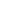 Persona natural:  Persona natural:  Persona natural:  Persona natural:  Persona natural:  Persona natural:  Persona natural:  Persona natural:  Persona natural:  Persona natural:  Persona natural:  Persona natural:  Persona natural:  Persona natural:  Persona natural:  Persona natural:  Persona natural:  Persona natural:  Persona natural:  Persona natural:  Persona natural:  Persona natural:   Persona jurídica: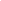  Persona jurídica: Persona jurídica: Persona jurídica: Persona jurídica: Persona jurídica: Persona jurídica: Persona jurídica: Persona jurídica: Persona jurídica: Persona jurídica: Persona jurídica: Persona jurídica: Persona jurídica: Persona jurídica: Persona jurídica: Persona jurídica: Persona jurídica: Persona jurídica: Persona jurídica:Nombre del solicitante:Nombre del solicitante:Nombre del solicitante:Nombre del solicitante:Nombre del solicitante:Nombre del solicitante:Nombre del solicitante:Nombre del solicitante:Nombre del solicitante:Nombre del solicitante:Nombre del solicitante:Nombre del solicitante:NIT/No. Documento de identidad (CC, CE):NIT/No. Documento de identidad (CC, CE):NIT/No. Documento de identidad (CC, CE):NIT/No. Documento de identidad (CC, CE):NIT/No. Documento de identidad (CC, CE):NIT/No. Documento de identidad (CC, CE):NIT/No. Documento de identidad (CC, CE):NIT/No. Documento de identidad (CC, CE):NIT/No. Documento de identidad (CC, CE):NIT/No. Documento de identidad (CC, CE):NIT/No. Documento de identidad (CC, CE):NIT/No. Documento de identidad (CC, CE):NIT/No. Documento de identidad (CC, CE):NIT/No. Documento de identidad (CC, CE):NIT/No. Documento de identidad (CC, CE):NIT/No. Documento de identidad (CC, CE):NIT/No. Documento de identidad (CC, CE):NIT/No. Documento de identidad (CC, CE): Nacionalidad: Nacionalidad: Nacionalidad: Nacionalidad: Nacionalidad: Nacionalidad: Nacionalidad: Nacionalidad: Nacionalidad: Nacionalidad: Nacionalidad: Nacionalidad: Nacionalidad:Dirección de correspondencia:Dirección de correspondencia:Dirección de correspondencia:Dirección de correspondencia:Dirección de correspondencia:Dirección de correspondencia:Dirección de correspondencia:Dirección de correspondencia:Dirección de correspondencia:Dirección de correspondencia:Dirección de correspondencia:Dirección de correspondencia:Dirección de correspondencia:Dirección de correspondencia:Dirección de correspondencia:País:País:País:País:País:País:País:País:País:País:País:Departamento:Departamento:Departamento:Departamento:Departamento:Departamento:Departamento:Departamento:Departamento:Departamento:Ciudad:Ciudad:Ciudad:Ciudad:Ciudad:Ciudad:Ciudad:Correo electrónico:Correo electrónico:Correo electrónico:Correo electrónico:Correo electrónico:Correo electrónico:Correo electrónico:Correo electrónico:Correo electrónico:Correo electrónico:Correo electrónico:Correo electrónico:Correo electrónico:Correo electrónico:Correo electrónico:Teléfonos (fijo y celular):Teléfonos (fijo y celular):Teléfonos (fijo y celular):Teléfonos (fijo y celular):Teléfonos (fijo y celular):Teléfonos (fijo y celular):Teléfonos (fijo y celular):Teléfonos (fijo y celular):Teléfonos (fijo y celular):Teléfonos (fijo y celular):Teléfonos (fijo y celular):Teléfonos (fijo y celular):Teléfonos (fijo y celular):Teléfonos (fijo y celular):Teléfonos (fijo y celular):Teléfonos (fijo y celular):Teléfonos (fijo y celular):Teléfonos (fijo y celular):Teléfonos (fijo y celular):Teléfonos (fijo y celular):Teléfonos (fijo y celular):Teléfonos (fijo y celular):Teléfonos (fijo y celular):Teléfonos (fijo y celular):Teléfonos (fijo y celular):Teléfonos (fijo y celular):Teléfonos (fijo y celular):Teléfonos (fijo y celular):Representante legal: 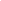 Apoderado: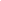 Representante legal: Apoderado:Representante legal: Apoderado: Nombre completo: Nombre completo: Nombre completo: Nombre completo: Nombre completo: Nombre completo: Nombre completo: Nombre completo: Nombre completo: Nombre completo: Nombre completo: Nombre completo: Nombre completo: Nombre completo: Nombre completo: Nombre completo: Nombre completo: Nombre completo: Nombre completo: Nombre completo: Nombre completo: Nombre completo: Nombre completo:No. Documento de identidad (CC, CE):No. Documento de identidad (CC, CE):No. Documento de identidad (CC, CE):No. Documento de identidad (CC, CE):No. Documento de identidad (CC, CE):No. Documento de identidad (CC, CE):No. Documento de identidad (CC, CE):No. Documento de identidad (CC, CE):No. Documento de identidad (CC, CE):No. Documento de identidad (CC, CE):No. Documento de identidad (CC, CE):No. Documento de identidad (CC, CE):No. Documento de identidad (CC, CE):No. Documento de identidad (CC, CE):No. Documento de identidad (CC, CE):No. Documento de identidad (CC, CE):No. Documento de identidad (CC, CE):Correo electrónicoCorreo electrónicoCorreo electrónicoCorreo electrónicoCorreo electrónicoCorreo electrónicoCorreo electrónicoCorreo electrónicoCorreo electrónicoCorreo electrónicoCorreo electrónicoCorreo electrónicoCorreo electrónicoCorreo electrónicoCorreo electrónicoCorreo electrónicoCorreo electrónicoTeléfono (s)Teléfono (s)Teléfono (s)Teléfono (s)Teléfono (s)Teléfono (s)Teléfono (s)Teléfono (s)Teléfono (s)Teléfono (s)Teléfono (s)Teléfono (s)Teléfono (s)Teléfono (s)Teléfono (s)Teléfono (s)Teléfono (s)Teléfono (s)Teléfono (s)Teléfono (s)Teléfono (s)Teléfono (s)Teléfono (s)Teléfono (s)Teléfono (s)Teléfono (s)2. INFORMACIÓN SOBRE LA MODALIDAD DEL PERMISO DE RECOLECCIÓN2. INFORMACIÓN SOBRE LA MODALIDAD DEL PERMISO DE RECOLECCIÓN2. INFORMACIÓN SOBRE LA MODALIDAD DEL PERMISO DE RECOLECCIÓN2. INFORMACIÓN SOBRE LA MODALIDAD DEL PERMISO DE RECOLECCIÓN2. INFORMACIÓN SOBRE LA MODALIDAD DEL PERMISO DE RECOLECCIÓN2. INFORMACIÓN SOBRE LA MODALIDAD DEL PERMISO DE RECOLECCIÓN2. INFORMACIÓN SOBRE LA MODALIDAD DEL PERMISO DE RECOLECCIÓN2. INFORMACIÓN SOBRE LA MODALIDAD DEL PERMISO DE RECOLECCIÓN2. INFORMACIÓN SOBRE LA MODALIDAD DEL PERMISO DE RECOLECCIÓN2. INFORMACIÓN SOBRE LA MODALIDAD DEL PERMISO DE RECOLECCIÓN2. INFORMACIÓN SOBRE LA MODALIDAD DEL PERMISO DE RECOLECCIÓN2. INFORMACIÓN SOBRE LA MODALIDAD DEL PERMISO DE RECOLECCIÓN2. INFORMACIÓN SOBRE LA MODALIDAD DEL PERMISO DE RECOLECCIÓN2. INFORMACIÓN SOBRE LA MODALIDAD DEL PERMISO DE RECOLECCIÓN2. INFORMACIÓN SOBRE LA MODALIDAD DEL PERMISO DE RECOLECCIÓN2. INFORMACIÓN SOBRE LA MODALIDAD DEL PERMISO DE RECOLECCIÓN2. INFORMACIÓN SOBRE LA MODALIDAD DEL PERMISO DE RECOLECCIÓN2. INFORMACIÓN SOBRE LA MODALIDAD DEL PERMISO DE RECOLECCIÓN2. INFORMACIÓN SOBRE LA MODALIDAD DEL PERMISO DE RECOLECCIÓN2. INFORMACIÓN SOBRE LA MODALIDAD DEL PERMISO DE RECOLECCIÓN2. INFORMACIÓN SOBRE LA MODALIDAD DEL PERMISO DE RECOLECCIÓN2. INFORMACIÓN SOBRE LA MODALIDAD DEL PERMISO DE RECOLECCIÓN2. INFORMACIÓN SOBRE LA MODALIDAD DEL PERMISO DE RECOLECCIÓN2. INFORMACIÓN SOBRE LA MODALIDAD DEL PERMISO DE RECOLECCIÓN2. INFORMACIÓN SOBRE LA MODALIDAD DEL PERMISO DE RECOLECCIÓN2. INFORMACIÓN SOBRE LA MODALIDAD DEL PERMISO DE RECOLECCIÓN2. INFORMACIÓN SOBRE LA MODALIDAD DEL PERMISO DE RECOLECCIÓN2. INFORMACIÓN SOBRE LA MODALIDAD DEL PERMISO DE RECOLECCIÓN2. INFORMACIÓN SOBRE LA MODALIDAD DEL PERMISO DE RECOLECCIÓN2. INFORMACIÓN SOBRE LA MODALIDAD DEL PERMISO DE RECOLECCIÓN2. INFORMACIÓN SOBRE LA MODALIDAD DEL PERMISO DE RECOLECCIÓN2. INFORMACIÓN SOBRE LA MODALIDAD DEL PERMISO DE RECOLECCIÓN2. INFORMACIÓN SOBRE LA MODALIDAD DEL PERMISO DE RECOLECCIÓN2. INFORMACIÓN SOBRE LA MODALIDAD DEL PERMISO DE RECOLECCIÓN2. INFORMACIÓN SOBRE LA MODALIDAD DEL PERMISO DE RECOLECCIÓN2. INFORMACIÓN SOBRE LA MODALIDAD DEL PERMISO DE RECOLECCIÓN2. INFORMACIÓN SOBRE LA MODALIDAD DEL PERMISO DE RECOLECCIÓN2. INFORMACIÓN SOBRE LA MODALIDAD DEL PERMISO DE RECOLECCIÓN2. INFORMACIÓN SOBRE LA MODALIDAD DEL PERMISO DE RECOLECCIÓN2. INFORMACIÓN SOBRE LA MODALIDAD DEL PERMISO DE RECOLECCIÓN2. INFORMACIÓN SOBRE LA MODALIDAD DEL PERMISO DE RECOLECCIÓN2. INFORMACIÓN SOBRE LA MODALIDAD DEL PERMISO DE RECOLECCIÓN2. INFORMACIÓN SOBRE LA MODALIDAD DEL PERMISO DE RECOLECCIÓN2.1. Solicitud para Permiso Individual de Recolección 2.1. Solicitud para Permiso Individual de Recolección 2.1. Solicitud para Permiso Individual de Recolección 2.1. Solicitud para Permiso Individual de Recolección 2.1. Solicitud para Permiso Individual de Recolección 2.1. Solicitud para Permiso Individual de Recolección 2.1. Solicitud para Permiso Individual de Recolección 2.1. Solicitud para Permiso Individual de Recolección 2.1. Solicitud para Permiso Individual de Recolección 2.1. Solicitud para Permiso Individual de Recolección 2.1. Solicitud para Permiso Individual de Recolección 2.1. Solicitud para Permiso Individual de Recolección 2.1. Solicitud para Permiso Individual de Recolección 2.1. Solicitud para Permiso Individual de Recolección 2.1. Solicitud para Permiso Individual de Recolección 2.1. Solicitud para Permiso Individual de Recolección 2.1. Solicitud para Permiso Individual de Recolección 2.1. Solicitud para Permiso Individual de Recolección 2.1. Solicitud para Permiso Individual de Recolección 2.1. Solicitud para Permiso Individual de Recolección 2.1. Solicitud para Permiso Individual de Recolección 2.1. Solicitud para Permiso Individual de Recolección 2.1. Solicitud para Permiso Individual de Recolección 2.1. Solicitud para Permiso Individual de Recolección 2.1. Solicitud para Permiso Individual de Recolección 2.1. Solicitud para Permiso Individual de Recolección 2.1. Solicitud para Permiso Individual de Recolección 2.1. Solicitud para Permiso Individual de Recolección 2.1. Solicitud para Permiso Individual de Recolección 2.1. Solicitud para Permiso Individual de Recolección 2.1. Solicitud para Permiso Individual de Recolección 2.1. Solicitud para Permiso Individual de Recolección 2.1. Solicitud para Permiso Individual de Recolección 2.1. Solicitud para Permiso Individual de Recolección 2.1. Solicitud para Permiso Individual de Recolección 2.1. Solicitud para Permiso Individual de Recolección 2.1. Solicitud para Permiso Individual de Recolección 2.1. Solicitud para Permiso Individual de Recolección 2.1. Solicitud para Permiso Individual de Recolección 2.1. Solicitud para Permiso Individual de Recolección 2.1. Solicitud para Permiso Individual de Recolección 2.1. Solicitud para Permiso Individual de Recolección 2.1. Solicitud para Permiso Individual de Recolección SI                       NO               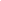 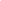 SI                       NO               SI                       NO               SI                       NO               SI                       NO               SI                       NO               SI                       NO               SI                       NO               SI                       NO               SI                       NO               SI                       NO               SI                       NO               SI                       NO               SI                       NO               SI                       NO               SI                       NO               SI                       NO               SI                       NO               SI                       NO               SI                       NO               SI                       NO               SI                       NO               SI                       NO               SI                       NO               SI                       NO               SI                       NO               SI                       NO               SI                       NO               SI                       NO               SI                       NO               SI                       NO               SI                       NO               SI                       NO               SI                       NO               SI                       NO               SI                       NO               SI                       NO               SI                       NO               SI                       NO               SI                       NO               SI                       NO               SI                       NO               SI                       NO               2.2. Solicitud para autorización de recolección en Parques Nacionales Naturales como parte de Permiso Marco2.2. Solicitud para autorización de recolección en Parques Nacionales Naturales como parte de Permiso Marco2.2. Solicitud para autorización de recolección en Parques Nacionales Naturales como parte de Permiso Marco2.2. Solicitud para autorización de recolección en Parques Nacionales Naturales como parte de Permiso Marco2.2. Solicitud para autorización de recolección en Parques Nacionales Naturales como parte de Permiso Marco2.2. Solicitud para autorización de recolección en Parques Nacionales Naturales como parte de Permiso Marco2.2. Solicitud para autorización de recolección en Parques Nacionales Naturales como parte de Permiso Marco2.2. Solicitud para autorización de recolección en Parques Nacionales Naturales como parte de Permiso Marco2.2. Solicitud para autorización de recolección en Parques Nacionales Naturales como parte de Permiso Marco2.2. Solicitud para autorización de recolección en Parques Nacionales Naturales como parte de Permiso Marco2.2. Solicitud para autorización de recolección en Parques Nacionales Naturales como parte de Permiso Marco2.2. Solicitud para autorización de recolección en Parques Nacionales Naturales como parte de Permiso Marco2.2. Solicitud para autorización de recolección en Parques Nacionales Naturales como parte de Permiso Marco2.2. Solicitud para autorización de recolección en Parques Nacionales Naturales como parte de Permiso Marco2.2. Solicitud para autorización de recolección en Parques Nacionales Naturales como parte de Permiso Marco2.2. Solicitud para autorización de recolección en Parques Nacionales Naturales como parte de Permiso Marco2.2. Solicitud para autorización de recolección en Parques Nacionales Naturales como parte de Permiso Marco2.2. Solicitud para autorización de recolección en Parques Nacionales Naturales como parte de Permiso Marco2.2. Solicitud para autorización de recolección en Parques Nacionales Naturales como parte de Permiso Marco2.2. Solicitud para autorización de recolección en Parques Nacionales Naturales como parte de Permiso Marco2.2. Solicitud para autorización de recolección en Parques Nacionales Naturales como parte de Permiso Marco2.2. Solicitud para autorización de recolección en Parques Nacionales Naturales como parte de Permiso Marco2.2. Solicitud para autorización de recolección en Parques Nacionales Naturales como parte de Permiso Marco2.2. Solicitud para autorización de recolección en Parques Nacionales Naturales como parte de Permiso Marco2.2. Solicitud para autorización de recolección en Parques Nacionales Naturales como parte de Permiso Marco2.2. Solicitud para autorización de recolección en Parques Nacionales Naturales como parte de Permiso Marco2.2. Solicitud para autorización de recolección en Parques Nacionales Naturales como parte de Permiso Marco2.2. Solicitud para autorización de recolección en Parques Nacionales Naturales como parte de Permiso Marco2.2. Solicitud para autorización de recolección en Parques Nacionales Naturales como parte de Permiso Marco2.2. Solicitud para autorización de recolección en Parques Nacionales Naturales como parte de Permiso Marco2.2. Solicitud para autorización de recolección en Parques Nacionales Naturales como parte de Permiso Marco2.2. Solicitud para autorización de recolección en Parques Nacionales Naturales como parte de Permiso Marco2.2. Solicitud para autorización de recolección en Parques Nacionales Naturales como parte de Permiso Marco2.2. Solicitud para autorización de recolección en Parques Nacionales Naturales como parte de Permiso Marco2.2. Solicitud para autorización de recolección en Parques Nacionales Naturales como parte de Permiso Marco2.2. Solicitud para autorización de recolección en Parques Nacionales Naturales como parte de Permiso Marco2.2. Solicitud para autorización de recolección en Parques Nacionales Naturales como parte de Permiso Marco2.2. Solicitud para autorización de recolección en Parques Nacionales Naturales como parte de Permiso Marco2.2. Solicitud para autorización de recolección en Parques Nacionales Naturales como parte de Permiso Marco2.2. Solicitud para autorización de recolección en Parques Nacionales Naturales como parte de Permiso Marco2.2. Solicitud para autorización de recolección en Parques Nacionales Naturales como parte de Permiso Marco2.2. Solicitud para autorización de recolección en Parques Nacionales Naturales como parte de Permiso Marco2.2. Solicitud para autorización de recolección en Parques Nacionales Naturales como parte de Permiso MarcoSI                       NO   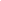 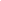 SI                       NO   SI                       NO   SI                       NO   SI                       NO   SI                       NO   SI                       NO   SI                       NO   SI                       NO   SI                       NO   SI                       NO   SI                       NO   SI                       NO   SI                       NO   SI                       NO   SI                       NO   SI                       NO   SI                       NO   SI                       NO   SI                       NO   SI                       NO   SI                       NO   SI                       NO   SI                       NO   SI                       NO   SI                       NO   SI                       NO   SI                       NO   SI                       NO   SI                       NO   SI                       NO   SI                       NO   SI                       NO   SI                       NO   SI                       NO   SI                       NO   SI                       NO   SI                       NO   SI                       NO   SI                       NO   SI                       NO   SI                       NO   SI                       NO   Permiso Marco No.:Permiso Marco No.:Permiso Marco No.:Permiso Marco No.:Permiso Marco No.:Permiso Marco No.:Permiso Marco No.:Permiso Marco No.:Permiso Marco No.:Permiso Marco No.:Permiso Marco No.:Permiso Marco No.:Permiso Marco No.:Permiso Marco No.:Permiso Marco No.:Permiso Marco No.:Permiso Marco No.:Permiso Marco No.:Permiso Marco No.:Permiso Marco No.:Permiso Marco No.:Permiso Marco No.:Permiso Marco No.:Permiso Marco No.:Permiso Marco No.:Permiso Marco No.:Permiso Marco No.:Permiso Marco No.:Permiso Marco No.:Permiso Marco No.:Permiso Marco No.:Permiso Marco No.:Permiso Marco No.:Permiso Marco No.:Permiso Marco No.:Permiso Marco No.:Permiso Marco No.:Permiso Marco No.:Permiso Marco No.:Permiso Marco No.:Permiso Marco No.:Permiso Marco No.:Permiso Marco No.:Titular del Permiso Marco:Titular del Permiso Marco:Titular del Permiso Marco:Titular del Permiso Marco:Titular del Permiso Marco:Titular del Permiso Marco:Titular del Permiso Marco:Titular del Permiso Marco:Titular del Permiso Marco:Titular del Permiso Marco:Titular del Permiso Marco:Titular del Permiso Marco:Titular del Permiso Marco:Titular del Permiso Marco:Titular del Permiso Marco:Titular del Permiso Marco:Titular del Permiso Marco:Titular del Permiso Marco:Titular del Permiso Marco:Titular del Permiso Marco:Titular del Permiso Marco:Titular del Permiso Marco:Titular del Permiso Marco:Titular del Permiso Marco:Titular del Permiso Marco:Titular del Permiso Marco:Titular del Permiso Marco:Titular del Permiso Marco:Titular del Permiso Marco:Titular del Permiso Marco:Titular del Permiso Marco:Titular del Permiso Marco:Titular del Permiso Marco:Titular del Permiso Marco:Titular del Permiso Marco:Titular del Permiso Marco:Titular del Permiso Marco:Titular del Permiso Marco:Titular del Permiso Marco:Titular del Permiso Marco:Titular del Permiso Marco:Titular del Permiso Marco:Titular del Permiso Marco:Programa o línea de investigación en la cual se incluye el presente proyecto de investigación:Programa o línea de investigación en la cual se incluye el presente proyecto de investigación:Programa o línea de investigación en la cual se incluye el presente proyecto de investigación:Programa o línea de investigación en la cual se incluye el presente proyecto de investigación:Programa o línea de investigación en la cual se incluye el presente proyecto de investigación:Programa o línea de investigación en la cual se incluye el presente proyecto de investigación:Programa o línea de investigación en la cual se incluye el presente proyecto de investigación:Programa o línea de investigación en la cual se incluye el presente proyecto de investigación:Programa o línea de investigación en la cual se incluye el presente proyecto de investigación:Programa o línea de investigación en la cual se incluye el presente proyecto de investigación:Programa o línea de investigación en la cual se incluye el presente proyecto de investigación:Programa o línea de investigación en la cual se incluye el presente proyecto de investigación:Programa o línea de investigación en la cual se incluye el presente proyecto de investigación:Programa o línea de investigación en la cual se incluye el presente proyecto de investigación:Programa o línea de investigación en la cual se incluye el presente proyecto de investigación:Programa o línea de investigación en la cual se incluye el presente proyecto de investigación:Programa o línea de investigación en la cual se incluye el presente proyecto de investigación:Programa o línea de investigación en la cual se incluye el presente proyecto de investigación:Programa o línea de investigación en la cual se incluye el presente proyecto de investigación:Programa o línea de investigación en la cual se incluye el presente proyecto de investigación:Programa o línea de investigación en la cual se incluye el presente proyecto de investigación:Programa o línea de investigación en la cual se incluye el presente proyecto de investigación:Programa o línea de investigación en la cual se incluye el presente proyecto de investigación:Programa o línea de investigación en la cual se incluye el presente proyecto de investigación:Programa o línea de investigación en la cual se incluye el presente proyecto de investigación:Programa o línea de investigación en la cual se incluye el presente proyecto de investigación:Programa o línea de investigación en la cual se incluye el presente proyecto de investigación:Programa o línea de investigación en la cual se incluye el presente proyecto de investigación:Programa o línea de investigación en la cual se incluye el presente proyecto de investigación:Programa o línea de investigación en la cual se incluye el presente proyecto de investigación:Programa o línea de investigación en la cual se incluye el presente proyecto de investigación:Programa o línea de investigación en la cual se incluye el presente proyecto de investigación:Programa o línea de investigación en la cual se incluye el presente proyecto de investigación:Programa o línea de investigación en la cual se incluye el presente proyecto de investigación:Programa o línea de investigación en la cual se incluye el presente proyecto de investigación:Programa o línea de investigación en la cual se incluye el presente proyecto de investigación:Programa o línea de investigación en la cual se incluye el presente proyecto de investigación:Programa o línea de investigación en la cual se incluye el presente proyecto de investigación:Programa o línea de investigación en la cual se incluye el presente proyecto de investigación:Programa o línea de investigación en la cual se incluye el presente proyecto de investigación:Programa o línea de investigación en la cual se incluye el presente proyecto de investigación:Programa o línea de investigación en la cual se incluye el presente proyecto de investigación:Programa o línea de investigación en la cual se incluye el presente proyecto de investigación:Investigadores principales de la línea de investigación relacionados en el Permiso MarcoInvestigadores principales de la línea de investigación relacionados en el Permiso MarcoInvestigadores principales de la línea de investigación relacionados en el Permiso MarcoInvestigadores principales de la línea de investigación relacionados en el Permiso MarcoInvestigadores principales de la línea de investigación relacionados en el Permiso MarcoInvestigadores principales de la línea de investigación relacionados en el Permiso MarcoInvestigadores principales de la línea de investigación relacionados en el Permiso MarcoInvestigadores principales de la línea de investigación relacionados en el Permiso MarcoInvestigadores principales de la línea de investigación relacionados en el Permiso MarcoInvestigadores principales de la línea de investigación relacionados en el Permiso MarcoInvestigadores principales de la línea de investigación relacionados en el Permiso MarcoInvestigadores principales de la línea de investigación relacionados en el Permiso MarcoInvestigadores principales de la línea de investigación relacionados en el Permiso MarcoInvestigadores principales de la línea de investigación relacionados en el Permiso MarcoInvestigadores principales de la línea de investigación relacionados en el Permiso MarcoInvestigadores principales de la línea de investigación relacionados en el Permiso MarcoInvestigadores principales de la línea de investigación relacionados en el Permiso MarcoInvestigadores principales de la línea de investigación relacionados en el Permiso MarcoInvestigadores principales de la línea de investigación relacionados en el Permiso MarcoInvestigadores principales de la línea de investigación relacionados en el Permiso MarcoInvestigadores principales de la línea de investigación relacionados en el Permiso MarcoInvestigadores principales de la línea de investigación relacionados en el Permiso MarcoInvestigadores principales de la línea de investigación relacionados en el Permiso MarcoInvestigadores principales de la línea de investigación relacionados en el Permiso MarcoInvestigadores principales de la línea de investigación relacionados en el Permiso MarcoInvestigadores principales de la línea de investigación relacionados en el Permiso MarcoInvestigadores principales de la línea de investigación relacionados en el Permiso MarcoInvestigadores principales de la línea de investigación relacionados en el Permiso MarcoInvestigadores principales de la línea de investigación relacionados en el Permiso MarcoInvestigadores principales de la línea de investigación relacionados en el Permiso MarcoInvestigadores principales de la línea de investigación relacionados en el Permiso MarcoInvestigadores principales de la línea de investigación relacionados en el Permiso MarcoInvestigadores principales de la línea de investigación relacionados en el Permiso MarcoInvestigadores principales de la línea de investigación relacionados en el Permiso MarcoInvestigadores principales de la línea de investigación relacionados en el Permiso MarcoInvestigadores principales de la línea de investigación relacionados en el Permiso MarcoInvestigadores principales de la línea de investigación relacionados en el Permiso MarcoInvestigadores principales de la línea de investigación relacionados en el Permiso MarcoInvestigadores principales de la línea de investigación relacionados en el Permiso MarcoInvestigadores principales de la línea de investigación relacionados en el Permiso MarcoInvestigadores principales de la línea de investigación relacionados en el Permiso MarcoInvestigadores principales de la línea de investigación relacionados en el Permiso MarcoInvestigadores principales de la línea de investigación relacionados en el Permiso MarcoNombreNombreNombreNombreNombreNombreNombreNombreNombreIdentificaciónIdentificaciónIdentificaciónIdentificaciónIdentificaciónIdentificaciónIdentificaciónIdentificaciónIdentificaciónIdentificaciónIdentificaciónIdentificaciónGrupo de investigaciónGrupo de investigaciónGrupo de investigaciónGrupo de investigaciónGrupo de investigaciónGrupo de investigaciónGrupo de investigaciónGrupo de investigaciónGrupo de investigaciónGrupo de investigaciónGrupo de investigaciónCorreo electrónicoCorreo electrónicoCorreo electrónicoCorreo electrónicoCorreo electrónicoCorreo electrónicoCorreo electrónicoCorreo electrónicoCorreo electrónicoCorreo electrónicoCorreo electrónico3. PERSONAL RELACIONADO CON EL PROYECTO DE INVESTIGACIÓN3. PERSONAL RELACIONADO CON EL PROYECTO DE INVESTIGACIÓN3. PERSONAL RELACIONADO CON EL PROYECTO DE INVESTIGACIÓN3. PERSONAL RELACIONADO CON EL PROYECTO DE INVESTIGACIÓN3. PERSONAL RELACIONADO CON EL PROYECTO DE INVESTIGACIÓN3. PERSONAL RELACIONADO CON EL PROYECTO DE INVESTIGACIÓN3. PERSONAL RELACIONADO CON EL PROYECTO DE INVESTIGACIÓN3. PERSONAL RELACIONADO CON EL PROYECTO DE INVESTIGACIÓN3. PERSONAL RELACIONADO CON EL PROYECTO DE INVESTIGACIÓN3. PERSONAL RELACIONADO CON EL PROYECTO DE INVESTIGACIÓN3. PERSONAL RELACIONADO CON EL PROYECTO DE INVESTIGACIÓN3. PERSONAL RELACIONADO CON EL PROYECTO DE INVESTIGACIÓN3. PERSONAL RELACIONADO CON EL PROYECTO DE INVESTIGACIÓN3. PERSONAL RELACIONADO CON EL PROYECTO DE INVESTIGACIÓN3. PERSONAL RELACIONADO CON EL PROYECTO DE INVESTIGACIÓN3. PERSONAL RELACIONADO CON EL PROYECTO DE INVESTIGACIÓN3. PERSONAL RELACIONADO CON EL PROYECTO DE INVESTIGACIÓN3. PERSONAL RELACIONADO CON EL PROYECTO DE INVESTIGACIÓN3. PERSONAL RELACIONADO CON EL PROYECTO DE INVESTIGACIÓN3. PERSONAL RELACIONADO CON EL PROYECTO DE INVESTIGACIÓN3. PERSONAL RELACIONADO CON EL PROYECTO DE INVESTIGACIÓN3. PERSONAL RELACIONADO CON EL PROYECTO DE INVESTIGACIÓN3. PERSONAL RELACIONADO CON EL PROYECTO DE INVESTIGACIÓN3. PERSONAL RELACIONADO CON EL PROYECTO DE INVESTIGACIÓN3. PERSONAL RELACIONADO CON EL PROYECTO DE INVESTIGACIÓN3. PERSONAL RELACIONADO CON EL PROYECTO DE INVESTIGACIÓN3. PERSONAL RELACIONADO CON EL PROYECTO DE INVESTIGACIÓN3. PERSONAL RELACIONADO CON EL PROYECTO DE INVESTIGACIÓN3. PERSONAL RELACIONADO CON EL PROYECTO DE INVESTIGACIÓN3. PERSONAL RELACIONADO CON EL PROYECTO DE INVESTIGACIÓN3. PERSONAL RELACIONADO CON EL PROYECTO DE INVESTIGACIÓN3. PERSONAL RELACIONADO CON EL PROYECTO DE INVESTIGACIÓN3. PERSONAL RELACIONADO CON EL PROYECTO DE INVESTIGACIÓN3. PERSONAL RELACIONADO CON EL PROYECTO DE INVESTIGACIÓN3. PERSONAL RELACIONADO CON EL PROYECTO DE INVESTIGACIÓN3. PERSONAL RELACIONADO CON EL PROYECTO DE INVESTIGACIÓN3. PERSONAL RELACIONADO CON EL PROYECTO DE INVESTIGACIÓN3. PERSONAL RELACIONADO CON EL PROYECTO DE INVESTIGACIÓN3. PERSONAL RELACIONADO CON EL PROYECTO DE INVESTIGACIÓN3. PERSONAL RELACIONADO CON EL PROYECTO DE INVESTIGACIÓN3. PERSONAL RELACIONADO CON EL PROYECTO DE INVESTIGACIÓN3. PERSONAL RELACIONADO CON EL PROYECTO DE INVESTIGACIÓN3. PERSONAL RELACIONADO CON EL PROYECTO DE INVESTIGACIÓN3.1 RESPONSABLE DEL PROYECTO DE INVESTIGACIÓN3.1 RESPONSABLE DEL PROYECTO DE INVESTIGACIÓN3.1 RESPONSABLE DEL PROYECTO DE INVESTIGACIÓN3.1 RESPONSABLE DEL PROYECTO DE INVESTIGACIÓN3.1 RESPONSABLE DEL PROYECTO DE INVESTIGACIÓN3.1 RESPONSABLE DEL PROYECTO DE INVESTIGACIÓN3.1 RESPONSABLE DEL PROYECTO DE INVESTIGACIÓN3.1 RESPONSABLE DEL PROYECTO DE INVESTIGACIÓN3.1 RESPONSABLE DEL PROYECTO DE INVESTIGACIÓN3.1 RESPONSABLE DEL PROYECTO DE INVESTIGACIÓN3.1 RESPONSABLE DEL PROYECTO DE INVESTIGACIÓN3.1 RESPONSABLE DEL PROYECTO DE INVESTIGACIÓN3.1 RESPONSABLE DEL PROYECTO DE INVESTIGACIÓN3.1 RESPONSABLE DEL PROYECTO DE INVESTIGACIÓN3.1 RESPONSABLE DEL PROYECTO DE INVESTIGACIÓN3.1 RESPONSABLE DEL PROYECTO DE INVESTIGACIÓN3.1 RESPONSABLE DEL PROYECTO DE INVESTIGACIÓN3.1 RESPONSABLE DEL PROYECTO DE INVESTIGACIÓN3.1 RESPONSABLE DEL PROYECTO DE INVESTIGACIÓN3.1 RESPONSABLE DEL PROYECTO DE INVESTIGACIÓN3.1 RESPONSABLE DEL PROYECTO DE INVESTIGACIÓN3.1 RESPONSABLE DEL PROYECTO DE INVESTIGACIÓN3.1 RESPONSABLE DEL PROYECTO DE INVESTIGACIÓN3.1 RESPONSABLE DEL PROYECTO DE INVESTIGACIÓN3.1 RESPONSABLE DEL PROYECTO DE INVESTIGACIÓN3.1 RESPONSABLE DEL PROYECTO DE INVESTIGACIÓN3.1 RESPONSABLE DEL PROYECTO DE INVESTIGACIÓN3.1 RESPONSABLE DEL PROYECTO DE INVESTIGACIÓN3.1 RESPONSABLE DEL PROYECTO DE INVESTIGACIÓN3.1 RESPONSABLE DEL PROYECTO DE INVESTIGACIÓN3.1 RESPONSABLE DEL PROYECTO DE INVESTIGACIÓN3.1 RESPONSABLE DEL PROYECTO DE INVESTIGACIÓN3.1 RESPONSABLE DEL PROYECTO DE INVESTIGACIÓN3.1 RESPONSABLE DEL PROYECTO DE INVESTIGACIÓN3.1 RESPONSABLE DEL PROYECTO DE INVESTIGACIÓN3.1 RESPONSABLE DEL PROYECTO DE INVESTIGACIÓN3.1 RESPONSABLE DEL PROYECTO DE INVESTIGACIÓN3.1 RESPONSABLE DEL PROYECTO DE INVESTIGACIÓN3.1 RESPONSABLE DEL PROYECTO DE INVESTIGACIÓN3.1 RESPONSABLE DEL PROYECTO DE INVESTIGACIÓN3.1 RESPONSABLE DEL PROYECTO DE INVESTIGACIÓN3.1 RESPONSABLE DEL PROYECTO DE INVESTIGACIÓN3.1 RESPONSABLE DEL PROYECTO DE INVESTIGACIÓNNombre:Nombre:Nombre:Nombre:Nombre:Nombre:Nombre:Nombre:Nombre:Nombre:Nombre:Nombre:Nombre:Nombre:Nombre:Nombre:Nombre:Nombre:No. Documento de Identidad (CC, CE):No. Documento de Identidad (CC, CE):No. Documento de Identidad (CC, CE):No. Documento de Identidad (CC, CE):No. Documento de Identidad (CC, CE):No. Documento de Identidad (CC, CE):No. Documento de Identidad (CC, CE):No. Documento de Identidad (CC, CE):No. Documento de Identidad (CC, CE):No. Documento de Identidad (CC, CE):No. Documento de Identidad (CC, CE):No. Documento de Identidad (CC, CE):No. Documento de Identidad (CC, CE):No. Documento de Identidad (CC, CE):No. Documento de Identidad (CC, CE):No. Documento de Identidad (CC, CE):No. Documento de Identidad (CC, CE):No. Documento de Identidad (CC, CE):No. Documento de Identidad (CC, CE):No. Documento de Identidad (CC, CE):No. Documento de Identidad (CC, CE):No. Documento de Identidad (CC, CE):No. Documento de Identidad (CC, CE):No. Documento de Identidad (CC, CE):No. Documento de Identidad (CC, CE):Dirección de correspondencia:Dirección de correspondencia:Dirección de correspondencia:Dirección de correspondencia:Dirección de correspondencia:Dirección de correspondencia:Dirección de correspondencia:Dirección de correspondencia:Dirección de correspondencia:Dirección de correspondencia:Dirección de correspondencia:Dirección de correspondencia:Dirección de correspondencia:Correo electrónico:Correo electrónico:Correo electrónico:Correo electrónico:Correo electrónico:Correo electrónico:Correo electrónico:Correo electrónico:Correo electrónico:Correo electrónico:Correo electrónico:Correo electrónico:Correo electrónico:Correo electrónico:Correo electrónico:Correo electrónico:Correo electrónico:Correo electrónico:Correo electrónico:Correo electrónico:Teléfono(s):Teléfono(s):Teléfono(s):Teléfono(s):Teléfono(s):Teléfono(s):Teléfono(s):Teléfono(s):Teléfono(s):Teléfono(s):Formación académicaFormación académicaFormación académicaFormación académicaFormación académicaFormación académicaFormación académicaFormación académicaFormación académicaFormación académicaFormación académicaFormación académicaFormación académicaFormación académicaFormación académicaFormación académicaFormación académicaFormación académicaFormación académicaFormación académicaFormación académicaFormación académicaFormación académicaFormación académicaFormación académicaFormación académicaFormación académicaFormación académicaFormación académicaFormación académicaFormación académicaFormación académicaFormación académicaFormación académicaFormación académicaFormación académicaFormación académicaFormación académicaFormación académicaFormación académicaFormación académicaFormación académicaFormación académicaModalidad Académica (pregrado / posgrado / cursos / capacitaciones) Modalidad Académica (pregrado / posgrado / cursos / capacitaciones) Modalidad Académica (pregrado / posgrado / cursos / capacitaciones) Modalidad Académica (pregrado / posgrado / cursos / capacitaciones) Modalidad Académica (pregrado / posgrado / cursos / capacitaciones) Numero de semestres aprobadosNumero de semestres aprobadosNumero de semestres aprobadosNumero de semestres aprobadosNumero de semestres aprobadosGraduadoGraduadoGraduadoGraduadoGraduadoGraduadoGraduadoGraduadoTitulo obtenidoTitulo obtenidoTitulo obtenidoTitulo obtenidoTitulo obtenidoTitulo obtenidoTitulo obtenidoTitulo obtenidoTitulo obtenidoTitulo obtenidoTitulo obtenidoTerminaciónTerminaciónTerminaciónTerminaciónTerminaciónTerminaciónTerminaciónTerminaciónTerminaciónTerminaciónNumero tarjeta profesional (si aplica)Numero tarjeta profesional (si aplica)Numero tarjeta profesional (si aplica)Numero tarjeta profesional (si aplica)Modalidad Académica (pregrado / posgrado / cursos / capacitaciones) Modalidad Académica (pregrado / posgrado / cursos / capacitaciones) Modalidad Académica (pregrado / posgrado / cursos / capacitaciones) Modalidad Académica (pregrado / posgrado / cursos / capacitaciones) Modalidad Académica (pregrado / posgrado / cursos / capacitaciones) Numero de semestres aprobadosNumero de semestres aprobadosNumero de semestres aprobadosNumero de semestres aprobadosNumero de semestres aprobadosSiSiSiSiNoNoNoNoTitulo obtenidoTitulo obtenidoTitulo obtenidoTitulo obtenidoTitulo obtenidoTitulo obtenidoTitulo obtenidoTitulo obtenidoTitulo obtenidoTitulo obtenidoTitulo obtenidoMesMesMesMesMesAñoAñoAñoAñoAñoNumero tarjeta profesional (si aplica)Numero tarjeta profesional (si aplica)Numero tarjeta profesional (si aplica)Numero tarjeta profesional (si aplica)3.2 EQUIPO DE TRABAJO EN CAMPO3.2 EQUIPO DE TRABAJO EN CAMPO3.2 EQUIPO DE TRABAJO EN CAMPO3.2 EQUIPO DE TRABAJO EN CAMPO3.2 EQUIPO DE TRABAJO EN CAMPO3.2 EQUIPO DE TRABAJO EN CAMPO3.2 EQUIPO DE TRABAJO EN CAMPO3.2 EQUIPO DE TRABAJO EN CAMPO3.2 EQUIPO DE TRABAJO EN CAMPO3.2 EQUIPO DE TRABAJO EN CAMPO3.2 EQUIPO DE TRABAJO EN CAMPO3.2 EQUIPO DE TRABAJO EN CAMPO3.2 EQUIPO DE TRABAJO EN CAMPO3.2 EQUIPO DE TRABAJO EN CAMPO3.2 EQUIPO DE TRABAJO EN CAMPO3.2 EQUIPO DE TRABAJO EN CAMPO3.2 EQUIPO DE TRABAJO EN CAMPO3.2 EQUIPO DE TRABAJO EN CAMPO3.2 EQUIPO DE TRABAJO EN CAMPO3.2 EQUIPO DE TRABAJO EN CAMPO3.2 EQUIPO DE TRABAJO EN CAMPO3.2 EQUIPO DE TRABAJO EN CAMPO3.2 EQUIPO DE TRABAJO EN CAMPO3.2 EQUIPO DE TRABAJO EN CAMPO3.2 EQUIPO DE TRABAJO EN CAMPO3.2 EQUIPO DE TRABAJO EN CAMPO3.2 EQUIPO DE TRABAJO EN CAMPO3.2 EQUIPO DE TRABAJO EN CAMPO3.2 EQUIPO DE TRABAJO EN CAMPO3.2 EQUIPO DE TRABAJO EN CAMPO3.2 EQUIPO DE TRABAJO EN CAMPO3.2 EQUIPO DE TRABAJO EN CAMPO3.2 EQUIPO DE TRABAJO EN CAMPO3.2 EQUIPO DE TRABAJO EN CAMPO3.2 EQUIPO DE TRABAJO EN CAMPO3.2 EQUIPO DE TRABAJO EN CAMPO3.2 EQUIPO DE TRABAJO EN CAMPO3.2 EQUIPO DE TRABAJO EN CAMPO3.2 EQUIPO DE TRABAJO EN CAMPO3.2 EQUIPO DE TRABAJO EN CAMPO3.2 EQUIPO DE TRABAJO EN CAMPO3.2 EQUIPO DE TRABAJO EN CAMPO3.2 EQUIPO DE TRABAJO EN CAMPOTipo de participación en el proyecto(Coinvestigador, asistente de investigación, asistente de campo, baquianos, otros)Tipo de participación en el proyecto(Coinvestigador, asistente de investigación, asistente de campo, baquianos, otros)Tipo de participación en el proyecto(Coinvestigador, asistente de investigación, asistente de campo, baquianos, otros)Tipo de participación en el proyecto(Coinvestigador, asistente de investigación, asistente de campo, baquianos, otros)NombreNombreNombreNombreNombreNombreNombreNombreNombreNombreNombreNombreNombreNombreNombreNombreNombreNombreNombreNombreProfesión u ocupaciónProfesión u ocupaciónProfesión u ocupaciónProfesión u ocupaciónProfesión u ocupaciónProfesión u ocupaciónProfesión u ocupaciónProfesión u ocupaciónNo. Documento de IdentidadNo. Documento de IdentidadNo. Documento de IdentidadNo. Documento de IdentidadNo. Documento de IdentidadNo. Documento de IdentidadNo. Documento de IdentidadNo. Documento de IdentidadNo. Documento de IdentidadNo. Documento de IdentidadNo. Documento de Identidad4. INFORMACIÓN DEL PROYECTO DE INVESTIGACIÓN4. INFORMACIÓN DEL PROYECTO DE INVESTIGACIÓN4. INFORMACIÓN DEL PROYECTO DE INVESTIGACIÓN4. INFORMACIÓN DEL PROYECTO DE INVESTIGACIÓN4. INFORMACIÓN DEL PROYECTO DE INVESTIGACIÓN4. INFORMACIÓN DEL PROYECTO DE INVESTIGACIÓN4. INFORMACIÓN DEL PROYECTO DE INVESTIGACIÓN4. INFORMACIÓN DEL PROYECTO DE INVESTIGACIÓN4. INFORMACIÓN DEL PROYECTO DE INVESTIGACIÓN4. INFORMACIÓN DEL PROYECTO DE INVESTIGACIÓN4. INFORMACIÓN DEL PROYECTO DE INVESTIGACIÓN4. INFORMACIÓN DEL PROYECTO DE INVESTIGACIÓN4. INFORMACIÓN DEL PROYECTO DE INVESTIGACIÓN4. INFORMACIÓN DEL PROYECTO DE INVESTIGACIÓN4. INFORMACIÓN DEL PROYECTO DE INVESTIGACIÓN4. INFORMACIÓN DEL PROYECTO DE INVESTIGACIÓN4. INFORMACIÓN DEL PROYECTO DE INVESTIGACIÓN4. INFORMACIÓN DEL PROYECTO DE INVESTIGACIÓN4. INFORMACIÓN DEL PROYECTO DE INVESTIGACIÓN4. INFORMACIÓN DEL PROYECTO DE INVESTIGACIÓN4. INFORMACIÓN DEL PROYECTO DE INVESTIGACIÓN4. INFORMACIÓN DEL PROYECTO DE INVESTIGACIÓN4. INFORMACIÓN DEL PROYECTO DE INVESTIGACIÓN4. INFORMACIÓN DEL PROYECTO DE INVESTIGACIÓN4. INFORMACIÓN DEL PROYECTO DE INVESTIGACIÓN4. INFORMACIÓN DEL PROYECTO DE INVESTIGACIÓN4. INFORMACIÓN DEL PROYECTO DE INVESTIGACIÓN4. INFORMACIÓN DEL PROYECTO DE INVESTIGACIÓN4. INFORMACIÓN DEL PROYECTO DE INVESTIGACIÓN4. INFORMACIÓN DEL PROYECTO DE INVESTIGACIÓN4. INFORMACIÓN DEL PROYECTO DE INVESTIGACIÓN4. INFORMACIÓN DEL PROYECTO DE INVESTIGACIÓN4. INFORMACIÓN DEL PROYECTO DE INVESTIGACIÓN4. INFORMACIÓN DEL PROYECTO DE INVESTIGACIÓN4. INFORMACIÓN DEL PROYECTO DE INVESTIGACIÓN4. INFORMACIÓN DEL PROYECTO DE INVESTIGACIÓN4. INFORMACIÓN DEL PROYECTO DE INVESTIGACIÓN4. INFORMACIÓN DEL PROYECTO DE INVESTIGACIÓN4. INFORMACIÓN DEL PROYECTO DE INVESTIGACIÓN4. INFORMACIÓN DEL PROYECTO DE INVESTIGACIÓN4. INFORMACIÓN DEL PROYECTO DE INVESTIGACIÓN4. INFORMACIÓN DEL PROYECTO DE INVESTIGACIÓN4. INFORMACIÓN DEL PROYECTO DE INVESTIGACIÓN4.1. Título del proyecto de investigación4.1. Título del proyecto de investigación4.1. Título del proyecto de investigación4.1. Título del proyecto de investigación4.1. Título del proyecto de investigación4.1. Título del proyecto de investigación4.1. Título del proyecto de investigación4.1. Título del proyecto de investigación4.1. Título del proyecto de investigación4.1. Título del proyecto de investigación4.1. Título del proyecto de investigación4.1. Título del proyecto de investigación4.1. Título del proyecto de investigación4.1. Título del proyecto de investigación4.1. Título del proyecto de investigación4.1. Título del proyecto de investigación4.1. Título del proyecto de investigación4.1. Título del proyecto de investigación4.1. Título del proyecto de investigación4.1. Título del proyecto de investigación4.1. Título del proyecto de investigación4.1. Título del proyecto de investigación4.1. Título del proyecto de investigación4.1. Título del proyecto de investigación4.1. Título del proyecto de investigación4.1. Título del proyecto de investigación4.1. Título del proyecto de investigación4.1. Título del proyecto de investigación4.1. Título del proyecto de investigación4.1. Título del proyecto de investigación4.1. Título del proyecto de investigación4.1. Título del proyecto de investigación4.1. Título del proyecto de investigación4.1. Título del proyecto de investigación4.1. Título del proyecto de investigación4.1. Título del proyecto de investigación4.1. Título del proyecto de investigación4.1. Título del proyecto de investigación4.1. Título del proyecto de investigación4.1. Título del proyecto de investigación4.1. Título del proyecto de investigación4.1. Título del proyecto de investigación4.1. Título del proyecto de investigación4.2. Introducción4.2. Introducción4.2. Introducción4.2. Introducción4.2. Introducción4.2. Introducción4.2. Introducción4.2. Introducción4.2. Introducción4.2. Introducción4.2. Introducción4.2. Introducción4.2. Introducción4.2. Introducción4.2. Introducción4.2. Introducción4.2. Introducción4.2. Introducción4.2. Introducción4.2. Introducción4.2. Introducción4.2. Introducción4.2. Introducción4.2. Introducción4.2. Introducción4.2. Introducción4.2. Introducción4.2. Introducción4.2. Introducción4.2. Introducción4.2. Introducción4.2. Introducción4.2. Introducción4.2. Introducción4.2. Introducción4.2. Introducción4.2. Introducción4.2. Introducción4.2. Introducción4.2. Introducción4.2. Introducción4.2. Introducción4.2. Introducción4.3. Justificación4.3. Justificación4.3. Justificación4.3. Justificación4.3. Justificación4.3. Justificación4.3. Justificación4.3. Justificación4.3. Justificación4.3. Justificación4.3. Justificación4.3. Justificación4.3. Justificación4.3. Justificación4.3. Justificación4.3. Justificación4.3. Justificación4.3. Justificación4.3. Justificación4.3. Justificación4.3. Justificación4.3. Justificación4.3. Justificación4.3. Justificación4.3. Justificación4.3. Justificación4.3. Justificación4.3. Justificación4.3. Justificación4.3. Justificación4.3. Justificación4.3. Justificación4.3. Justificación4.3. Justificación4.3. Justificación4.3. Justificación4.3. Justificación4.3. Justificación4.3. Justificación4.3. Justificación4.3. Justificación4.3. Justificación4.3. Justificación4.4. Objetivos4.4. Objetivos4.4. Objetivos4.4. Objetivos4.4. Objetivos4.4. Objetivos4.4. Objetivos4.4. Objetivos4.4. Objetivos4.4. Objetivos4.4. Objetivos4.4. Objetivos4.4. Objetivos4.4. Objetivos4.4. Objetivos4.4. Objetivos4.4. Objetivos4.4. Objetivos4.4. Objetivos4.4. Objetivos4.4. Objetivos4.4. Objetivos4.4. Objetivos4.4. Objetivos4.4. Objetivos4.4. Objetivos4.4. Objetivos4.4. Objetivos4.4. Objetivos4.4. Objetivos4.4. Objetivos4.4. Objetivos4.4. Objetivos4.4. Objetivos4.4. Objetivos4.4. Objetivos4.4. Objetivos4.4. Objetivos4.4. Objetivos4.4. Objetivos4.4. Objetivos4.4. Objetivos4.4. Objetivos4.5. Métodos (Presentar en forma detallada, teniendo en cuenta la descripción de protocolos de muestreo y bioseguridad para la recolección y manipulación de los especímenes, la toma de muestras y el registro de los datos en campo).4.5. Métodos (Presentar en forma detallada, teniendo en cuenta la descripción de protocolos de muestreo y bioseguridad para la recolección y manipulación de los especímenes, la toma de muestras y el registro de los datos en campo).4.5. Métodos (Presentar en forma detallada, teniendo en cuenta la descripción de protocolos de muestreo y bioseguridad para la recolección y manipulación de los especímenes, la toma de muestras y el registro de los datos en campo).4.5. Métodos (Presentar en forma detallada, teniendo en cuenta la descripción de protocolos de muestreo y bioseguridad para la recolección y manipulación de los especímenes, la toma de muestras y el registro de los datos en campo).4.5. Métodos (Presentar en forma detallada, teniendo en cuenta la descripción de protocolos de muestreo y bioseguridad para la recolección y manipulación de los especímenes, la toma de muestras y el registro de los datos en campo).4.5. Métodos (Presentar en forma detallada, teniendo en cuenta la descripción de protocolos de muestreo y bioseguridad para la recolección y manipulación de los especímenes, la toma de muestras y el registro de los datos en campo).4.5. Métodos (Presentar en forma detallada, teniendo en cuenta la descripción de protocolos de muestreo y bioseguridad para la recolección y manipulación de los especímenes, la toma de muestras y el registro de los datos en campo).4.5. Métodos (Presentar en forma detallada, teniendo en cuenta la descripción de protocolos de muestreo y bioseguridad para la recolección y manipulación de los especímenes, la toma de muestras y el registro de los datos en campo).4.5. Métodos (Presentar en forma detallada, teniendo en cuenta la descripción de protocolos de muestreo y bioseguridad para la recolección y manipulación de los especímenes, la toma de muestras y el registro de los datos en campo).4.5. Métodos (Presentar en forma detallada, teniendo en cuenta la descripción de protocolos de muestreo y bioseguridad para la recolección y manipulación de los especímenes, la toma de muestras y el registro de los datos en campo).4.5. Métodos (Presentar en forma detallada, teniendo en cuenta la descripción de protocolos de muestreo y bioseguridad para la recolección y manipulación de los especímenes, la toma de muestras y el registro de los datos en campo).4.5. Métodos (Presentar en forma detallada, teniendo en cuenta la descripción de protocolos de muestreo y bioseguridad para la recolección y manipulación de los especímenes, la toma de muestras y el registro de los datos en campo).4.5. Métodos (Presentar en forma detallada, teniendo en cuenta la descripción de protocolos de muestreo y bioseguridad para la recolección y manipulación de los especímenes, la toma de muestras y el registro de los datos en campo).4.5. Métodos (Presentar en forma detallada, teniendo en cuenta la descripción de protocolos de muestreo y bioseguridad para la recolección y manipulación de los especímenes, la toma de muestras y el registro de los datos en campo).4.5. Métodos (Presentar en forma detallada, teniendo en cuenta la descripción de protocolos de muestreo y bioseguridad para la recolección y manipulación de los especímenes, la toma de muestras y el registro de los datos en campo).4.5. Métodos (Presentar en forma detallada, teniendo en cuenta la descripción de protocolos de muestreo y bioseguridad para la recolección y manipulación de los especímenes, la toma de muestras y el registro de los datos en campo).4.5. Métodos (Presentar en forma detallada, teniendo en cuenta la descripción de protocolos de muestreo y bioseguridad para la recolección y manipulación de los especímenes, la toma de muestras y el registro de los datos en campo).4.5. Métodos (Presentar en forma detallada, teniendo en cuenta la descripción de protocolos de muestreo y bioseguridad para la recolección y manipulación de los especímenes, la toma de muestras y el registro de los datos en campo).4.5. Métodos (Presentar en forma detallada, teniendo en cuenta la descripción de protocolos de muestreo y bioseguridad para la recolección y manipulación de los especímenes, la toma de muestras y el registro de los datos en campo).4.5. Métodos (Presentar en forma detallada, teniendo en cuenta la descripción de protocolos de muestreo y bioseguridad para la recolección y manipulación de los especímenes, la toma de muestras y el registro de los datos en campo).4.5. Métodos (Presentar en forma detallada, teniendo en cuenta la descripción de protocolos de muestreo y bioseguridad para la recolección y manipulación de los especímenes, la toma de muestras y el registro de los datos en campo).4.5. Métodos (Presentar en forma detallada, teniendo en cuenta la descripción de protocolos de muestreo y bioseguridad para la recolección y manipulación de los especímenes, la toma de muestras y el registro de los datos en campo).4.5. Métodos (Presentar en forma detallada, teniendo en cuenta la descripción de protocolos de muestreo y bioseguridad para la recolección y manipulación de los especímenes, la toma de muestras y el registro de los datos en campo).4.5. Métodos (Presentar en forma detallada, teniendo en cuenta la descripción de protocolos de muestreo y bioseguridad para la recolección y manipulación de los especímenes, la toma de muestras y el registro de los datos en campo).4.5. Métodos (Presentar en forma detallada, teniendo en cuenta la descripción de protocolos de muestreo y bioseguridad para la recolección y manipulación de los especímenes, la toma de muestras y el registro de los datos en campo).4.5. Métodos (Presentar en forma detallada, teniendo en cuenta la descripción de protocolos de muestreo y bioseguridad para la recolección y manipulación de los especímenes, la toma de muestras y el registro de los datos en campo).4.5. Métodos (Presentar en forma detallada, teniendo en cuenta la descripción de protocolos de muestreo y bioseguridad para la recolección y manipulación de los especímenes, la toma de muestras y el registro de los datos en campo).4.5. Métodos (Presentar en forma detallada, teniendo en cuenta la descripción de protocolos de muestreo y bioseguridad para la recolección y manipulación de los especímenes, la toma de muestras y el registro de los datos en campo).4.5. Métodos (Presentar en forma detallada, teniendo en cuenta la descripción de protocolos de muestreo y bioseguridad para la recolección y manipulación de los especímenes, la toma de muestras y el registro de los datos en campo).4.5. Métodos (Presentar en forma detallada, teniendo en cuenta la descripción de protocolos de muestreo y bioseguridad para la recolección y manipulación de los especímenes, la toma de muestras y el registro de los datos en campo).4.5. Métodos (Presentar en forma detallada, teniendo en cuenta la descripción de protocolos de muestreo y bioseguridad para la recolección y manipulación de los especímenes, la toma de muestras y el registro de los datos en campo).4.5. Métodos (Presentar en forma detallada, teniendo en cuenta la descripción de protocolos de muestreo y bioseguridad para la recolección y manipulación de los especímenes, la toma de muestras y el registro de los datos en campo).4.5. Métodos (Presentar en forma detallada, teniendo en cuenta la descripción de protocolos de muestreo y bioseguridad para la recolección y manipulación de los especímenes, la toma de muestras y el registro de los datos en campo).4.5. Métodos (Presentar en forma detallada, teniendo en cuenta la descripción de protocolos de muestreo y bioseguridad para la recolección y manipulación de los especímenes, la toma de muestras y el registro de los datos en campo).4.5. Métodos (Presentar en forma detallada, teniendo en cuenta la descripción de protocolos de muestreo y bioseguridad para la recolección y manipulación de los especímenes, la toma de muestras y el registro de los datos en campo).4.5. Métodos (Presentar en forma detallada, teniendo en cuenta la descripción de protocolos de muestreo y bioseguridad para la recolección y manipulación de los especímenes, la toma de muestras y el registro de los datos en campo).4.5. Métodos (Presentar en forma detallada, teniendo en cuenta la descripción de protocolos de muestreo y bioseguridad para la recolección y manipulación de los especímenes, la toma de muestras y el registro de los datos en campo).4.5. Métodos (Presentar en forma detallada, teniendo en cuenta la descripción de protocolos de muestreo y bioseguridad para la recolección y manipulación de los especímenes, la toma de muestras y el registro de los datos en campo).4.5. Métodos (Presentar en forma detallada, teniendo en cuenta la descripción de protocolos de muestreo y bioseguridad para la recolección y manipulación de los especímenes, la toma de muestras y el registro de los datos en campo).4.5. Métodos (Presentar en forma detallada, teniendo en cuenta la descripción de protocolos de muestreo y bioseguridad para la recolección y manipulación de los especímenes, la toma de muestras y el registro de los datos en campo).4.5. Métodos (Presentar en forma detallada, teniendo en cuenta la descripción de protocolos de muestreo y bioseguridad para la recolección y manipulación de los especímenes, la toma de muestras y el registro de los datos en campo).4.5. Métodos (Presentar en forma detallada, teniendo en cuenta la descripción de protocolos de muestreo y bioseguridad para la recolección y manipulación de los especímenes, la toma de muestras y el registro de los datos en campo).4.5. Métodos (Presentar en forma detallada, teniendo en cuenta la descripción de protocolos de muestreo y bioseguridad para la recolección y manipulación de los especímenes, la toma de muestras y el registro de los datos en campo).4.6. Equipos y materiales que se utilizarán en las actividades de campo4.6. Equipos y materiales que se utilizarán en las actividades de campo4.6. Equipos y materiales que se utilizarán en las actividades de campo4.6. Equipos y materiales que se utilizarán en las actividades de campo4.6. Equipos y materiales que se utilizarán en las actividades de campo4.6. Equipos y materiales que se utilizarán en las actividades de campo4.6. Equipos y materiales que se utilizarán en las actividades de campo4.6. Equipos y materiales que se utilizarán en las actividades de campo4.6. Equipos y materiales que se utilizarán en las actividades de campo4.6. Equipos y materiales que se utilizarán en las actividades de campo4.6. Equipos y materiales que se utilizarán en las actividades de campo4.6. Equipos y materiales que se utilizarán en las actividades de campo4.6. Equipos y materiales que se utilizarán en las actividades de campo4.6. Equipos y materiales que se utilizarán en las actividades de campo4.6. Equipos y materiales que se utilizarán en las actividades de campo4.6. Equipos y materiales que se utilizarán en las actividades de campo4.6. Equipos y materiales que se utilizarán en las actividades de campo4.6. Equipos y materiales que se utilizarán en las actividades de campo4.6. Equipos y materiales que se utilizarán en las actividades de campo4.6. Equipos y materiales que se utilizarán en las actividades de campo4.6. Equipos y materiales que se utilizarán en las actividades de campo4.6. Equipos y materiales que se utilizarán en las actividades de campo4.6. Equipos y materiales que se utilizarán en las actividades de campo4.6. Equipos y materiales que se utilizarán en las actividades de campo4.6. Equipos y materiales que se utilizarán en las actividades de campo4.6. Equipos y materiales que se utilizarán en las actividades de campo4.6. Equipos y materiales que se utilizarán en las actividades de campo4.6. Equipos y materiales que se utilizarán en las actividades de campo4.6. Equipos y materiales que se utilizarán en las actividades de campo4.6. Equipos y materiales que se utilizarán en las actividades de campo4.6. Equipos y materiales que se utilizarán en las actividades de campo4.6. Equipos y materiales que se utilizarán en las actividades de campo4.6. Equipos y materiales que se utilizarán en las actividades de campo4.6. Equipos y materiales que se utilizarán en las actividades de campo4.6. Equipos y materiales que se utilizarán en las actividades de campo4.6. Equipos y materiales que se utilizarán en las actividades de campo4.6. Equipos y materiales que se utilizarán en las actividades de campo4.6. Equipos y materiales que se utilizarán en las actividades de campo4.6. Equipos y materiales que se utilizarán en las actividades de campo4.6. Equipos y materiales que se utilizarán en las actividades de campo4.6. Equipos y materiales que se utilizarán en las actividades de campo4.6. Equipos y materiales que se utilizarán en las actividades de campo4.6. Equipos y materiales que se utilizarán en las actividades de campo4.7. Resultados esperados4.7. Resultados esperados4.7. Resultados esperados4.7. Resultados esperados4.7. Resultados esperados4.7. Resultados esperados4.7. Resultados esperados4.7. Resultados esperados4.7. Resultados esperados4.7. Resultados esperados4.7. Resultados esperados4.7. Resultados esperados4.7. Resultados esperados4.7. Resultados esperados4.7. Resultados esperados4.7. Resultados esperados4.7. Resultados esperados4.7. Resultados esperados4.7. Resultados esperados4.7. Resultados esperados4.7. Resultados esperados4.7. Resultados esperados4.7. Resultados esperados4.7. Resultados esperados4.7. Resultados esperados4.7. Resultados esperados4.7. Resultados esperados4.7. Resultados esperados4.7. Resultados esperados4.7. Resultados esperados4.7. Resultados esperados4.7. Resultados esperados4.7. Resultados esperados4.7. Resultados esperados4.7. Resultados esperados4.7. Resultados esperados4.7. Resultados esperados4.7. Resultados esperados4.7. Resultados esperados4.7. Resultados esperados4.7. Resultados esperados4.7. Resultados esperados4.7. Resultados esperados4.8 Área(s) Protegida(s) en la(s) cual(es) se realizará el proyecto de investigación4.8 Área(s) Protegida(s) en la(s) cual(es) se realizará el proyecto de investigación4.8 Área(s) Protegida(s) en la(s) cual(es) se realizará el proyecto de investigación4.8 Área(s) Protegida(s) en la(s) cual(es) se realizará el proyecto de investigación4.8 Área(s) Protegida(s) en la(s) cual(es) se realizará el proyecto de investigación4.8 Área(s) Protegida(s) en la(s) cual(es) se realizará el proyecto de investigación4.8 Área(s) Protegida(s) en la(s) cual(es) se realizará el proyecto de investigación4.8 Área(s) Protegida(s) en la(s) cual(es) se realizará el proyecto de investigación4.8 Área(s) Protegida(s) en la(s) cual(es) se realizará el proyecto de investigación4.8 Área(s) Protegida(s) en la(s) cual(es) se realizará el proyecto de investigación4.8 Área(s) Protegida(s) en la(s) cual(es) se realizará el proyecto de investigación4.8 Área(s) Protegida(s) en la(s) cual(es) se realizará el proyecto de investigación4.8 Área(s) Protegida(s) en la(s) cual(es) se realizará el proyecto de investigación4.8 Área(s) Protegida(s) en la(s) cual(es) se realizará el proyecto de investigación4.8 Área(s) Protegida(s) en la(s) cual(es) se realizará el proyecto de investigación4.8 Área(s) Protegida(s) en la(s) cual(es) se realizará el proyecto de investigación4.8 Área(s) Protegida(s) en la(s) cual(es) se realizará el proyecto de investigación4.8 Área(s) Protegida(s) en la(s) cual(es) se realizará el proyecto de investigación4.8 Área(s) Protegida(s) en la(s) cual(es) se realizará el proyecto de investigación4.8 Área(s) Protegida(s) en la(s) cual(es) se realizará el proyecto de investigación4.8 Área(s) Protegida(s) en la(s) cual(es) se realizará el proyecto de investigación4.8 Área(s) Protegida(s) en la(s) cual(es) se realizará el proyecto de investigación4.8 Área(s) Protegida(s) en la(s) cual(es) se realizará el proyecto de investigación4.8 Área(s) Protegida(s) en la(s) cual(es) se realizará el proyecto de investigación4.8 Área(s) Protegida(s) en la(s) cual(es) se realizará el proyecto de investigación4.8 Área(s) Protegida(s) en la(s) cual(es) se realizará el proyecto de investigación4.8 Área(s) Protegida(s) en la(s) cual(es) se realizará el proyecto de investigación4.8 Área(s) Protegida(s) en la(s) cual(es) se realizará el proyecto de investigación4.8 Área(s) Protegida(s) en la(s) cual(es) se realizará el proyecto de investigación4.8 Área(s) Protegida(s) en la(s) cual(es) se realizará el proyecto de investigación4.8 Área(s) Protegida(s) en la(s) cual(es) se realizará el proyecto de investigación4.8 Área(s) Protegida(s) en la(s) cual(es) se realizará el proyecto de investigación4.8 Área(s) Protegida(s) en la(s) cual(es) se realizará el proyecto de investigación4.8 Área(s) Protegida(s) en la(s) cual(es) se realizará el proyecto de investigación4.8 Área(s) Protegida(s) en la(s) cual(es) se realizará el proyecto de investigación4.8 Área(s) Protegida(s) en la(s) cual(es) se realizará el proyecto de investigación4.8 Área(s) Protegida(s) en la(s) cual(es) se realizará el proyecto de investigación4.8 Área(s) Protegida(s) en la(s) cual(es) se realizará el proyecto de investigación4.8 Área(s) Protegida(s) en la(s) cual(es) se realizará el proyecto de investigación4.8 Área(s) Protegida(s) en la(s) cual(es) se realizará el proyecto de investigación4.8 Área(s) Protegida(s) en la(s) cual(es) se realizará el proyecto de investigación4.8 Área(s) Protegida(s) en la(s) cual(es) se realizará el proyecto de investigación4.8 Área(s) Protegida(s) en la(s) cual(es) se realizará el proyecto de investigaciónNo. Área Protegida de PNNÁrea Protegida de PNNÁrea Protegida de PNNÁrea Protegida de PNNÁrea Protegida de PNNÁrea Protegida de PNNÁrea Protegida de PNNDepartamentoDepartamentoDepartamentoDepartamentoDepartamentoDepartamentoDepartamentoMunicipioMunicipioMunicipioMunicipioMunicipioMunicipioMunicipioCoordenadas(indicar sistema de referencia)Coordenadas(indicar sistema de referencia)Coordenadas(indicar sistema de referencia)Coordenadas(indicar sistema de referencia)Coordenadas(indicar sistema de referencia)Coordenadas(indicar sistema de referencia)Coordenadas(indicar sistema de referencia)Coordenadas(indicar sistema de referencia)Coordenadas(indicar sistema de referencia)Consulta PreviaConsulta PreviaConsulta PreviaConsulta PreviaConsulta PreviaConsulta PreviaConsulta PreviaConsulta PreviaConsulta PreviaFecha  de ProtocolizaciónFecha  de ProtocolizaciónFecha  de ProtocolizaciónNo. Área Protegida de PNNÁrea Protegida de PNNÁrea Protegida de PNNÁrea Protegida de PNNÁrea Protegida de PNNÁrea Protegida de PNNÁrea Protegida de PNNDepartamentoDepartamentoDepartamentoDepartamentoDepartamentoDepartamentoDepartamentoMunicipioMunicipioMunicipioMunicipioMunicipioMunicipioMunicipioCoordenadas(indicar sistema de referencia)Coordenadas(indicar sistema de referencia)Coordenadas(indicar sistema de referencia)Coordenadas(indicar sistema de referencia)Coordenadas(indicar sistema de referencia)Coordenadas(indicar sistema de referencia)Coordenadas(indicar sistema de referencia)Coordenadas(indicar sistema de referencia)Coordenadas(indicar sistema de referencia)SISISISISISINONONOFecha  de ProtocolizaciónFecha  de ProtocolizaciónFecha  de Protocolización123454.9. Especímenes a recolectar4.9. Especímenes a recolectar4.9. Especímenes a recolectar4.9. Especímenes a recolectar4.9. Especímenes a recolectar4.9. Especímenes a recolectar4.9. Especímenes a recolectar4.9. Especímenes a recolectar4.9. Especímenes a recolectar4.9. Especímenes a recolectar4.9. Especímenes a recolectar4.9. Especímenes a recolectar4.9. Especímenes a recolectar4.9. Especímenes a recolectar4.9. Especímenes a recolectar4.9. Especímenes a recolectar4.9. Especímenes a recolectar4.9. Especímenes a recolectar4.9. Especímenes a recolectar4.9. Especímenes a recolectar4.9. Especímenes a recolectar4.9. Especímenes a recolectar4.9. Especímenes a recolectar4.9. Especímenes a recolectar4.9. Especímenes a recolectar4.9. Especímenes a recolectar4.9. Especímenes a recolectar4.9. Especímenes a recolectar4.9. Especímenes a recolectar4.9. Especímenes a recolectar4.9. Especímenes a recolectar4.9. Especímenes a recolectar4.9. Especímenes a recolectar4.9. Especímenes a recolectar4.9. Especímenes a recolectar4.9. Especímenes a recolectar4.9. Especímenes a recolectar4.9. Especímenes a recolectar4.9. Especímenes a recolectar4.9. Especímenes a recolectar4.9. Especímenes a recolectar4.9. Especímenes a recolectar4.9. Especímenes a recolectarNombre CientíficoNombre CientíficoTipo de especímenesTipo de especímenesTipo de especímenesTipo de especímenesTipo de especímenesÁrea Protegida de PNNÁrea Protegida de PNNÁrea Protegida de PNNÁrea Protegida de PNNCantidad de especímenes a recolectarCantidad de especímenes a recolectarCantidad de especímenes a recolectarCantidad de especímenes a recolectarCantidad de especímenes a recolectarCategorías especialesCategorías especialesCategorías especialesCategorías especialesCategorías especialesCategorías especialesCategorías especialesCategorías especialesCategorías especialesCategorías especialesCategorías especialesCategorías especialesCategorías especialesCategorías especialesCategorías especialesCategorías especialesCategorías especialesCategorías especialesCategorías especialesCategorías especialesCategorías especialesCategorías especialesCategorías especialesCategorías especialesNo. Permiso / ResoluciónNo. Permiso / ResoluciónNo. Permiso / ResoluciónNombre CientíficoNombre CientíficoTipo de especímenesTipo de especímenesTipo de especímenesTipo de especímenesTipo de especímenesÁrea Protegida de PNNÁrea Protegida de PNNÁrea Protegida de PNNÁrea Protegida de PNNCantidad de especímenes a recolectarCantidad de especímenes a recolectarCantidad de especímenes a recolectarCantidad de especímenes a recolectarCantidad de especímenes a recolectarEndemismoEndemismoEndemismoEndemismoEndemismoEndemismoEndemismoEndemismoEndemismoAmenazaAmenazaAmenazaAmenazaAmenazaAmenazaAmenazaAmenazaAmenazaAmenazaVedaVedaVedaVedaVedaNo. Permiso / ResoluciónNo. Permiso / ResoluciónNo. Permiso / ResoluciónNombre CientíficoNombre CientíficoTipo de especímenesTipo de especímenesTipo de especímenesTipo de especímenesTipo de especímenesÁrea Protegida de PNNÁrea Protegida de PNNÁrea Protegida de PNNÁrea Protegida de PNNCantidad de especímenes a recolectarCantidad de especímenes a recolectarCantidad de especímenes a recolectarCantidad de especímenes a recolectarCantidad de especímenes a recolectarSISISISINONONONONOCRCRENVUVUVUVUVUVUVUNalNalNalRegRegRegObservaciones sobre los especímenes a recolectarObservaciones sobre los especímenes a recolectar4.10. Tiempo solicitado para la ejecución del proyecto de investigación4.10. Tiempo solicitado para la ejecución del proyecto de investigación4.10. Tiempo solicitado para la ejecución del proyecto de investigación4.10. Tiempo solicitado para la ejecución del proyecto de investigación4.10. Tiempo solicitado para la ejecución del proyecto de investigación4.10. Tiempo solicitado para la ejecución del proyecto de investigación4.10. Tiempo solicitado para la ejecución del proyecto de investigación4.10. Tiempo solicitado para la ejecución del proyecto de investigación4.10. Tiempo solicitado para la ejecución del proyecto de investigación4.10. Tiempo solicitado para la ejecución del proyecto de investigación4.10. Tiempo solicitado para la ejecución del proyecto de investigación4.10. Tiempo solicitado para la ejecución del proyecto de investigación4.10. Tiempo solicitado para la ejecución del proyecto de investigación4.10. Tiempo solicitado para la ejecución del proyecto de investigación4.10. Tiempo solicitado para la ejecución del proyecto de investigación4.10. Tiempo solicitado para la ejecución del proyecto de investigación4.10. Tiempo solicitado para la ejecución del proyecto de investigación4.10. Tiempo solicitado para la ejecución del proyecto de investigación4.10. Tiempo solicitado para la ejecución del proyecto de investigación4.10. Tiempo solicitado para la ejecución del proyecto de investigación4.10. Tiempo solicitado para la ejecución del proyecto de investigación4.10. Tiempo solicitado para la ejecución del proyecto de investigación4.10. Tiempo solicitado para la ejecución del proyecto de investigación4.10. Tiempo solicitado para la ejecución del proyecto de investigación4.10. Tiempo solicitado para la ejecución del proyecto de investigación4.10. Tiempo solicitado para la ejecución del proyecto de investigación4.10. Tiempo solicitado para la ejecución del proyecto de investigación4.10. Tiempo solicitado para la ejecución del proyecto de investigación4.10. Tiempo solicitado para la ejecución del proyecto de investigación4.10. Tiempo solicitado para la ejecución del proyecto de investigación4.10. Tiempo solicitado para la ejecución del proyecto de investigación4.10. Tiempo solicitado para la ejecución del proyecto de investigación4.10. Tiempo solicitado para la ejecución del proyecto de investigación4.10. Tiempo solicitado para la ejecución del proyecto de investigación4.10. Tiempo solicitado para la ejecución del proyecto de investigación4.10. Tiempo solicitado para la ejecución del proyecto de investigación4.10. Tiempo solicitado para la ejecución del proyecto de investigación4.10. Tiempo solicitado para la ejecución del proyecto de investigación4.10. Tiempo solicitado para la ejecución del proyecto de investigación4.10. Tiempo solicitado para la ejecución del proyecto de investigación4.10. Tiempo solicitado para la ejecución del proyecto de investigación4.10. Tiempo solicitado para la ejecución del proyecto de investigación4.10. Tiempo solicitado para la ejecución del proyecto de investigación4.11. Cronograma de actividades de recolección4.11. Cronograma de actividades de recolección4.11. Cronograma de actividades de recolección4.11. Cronograma de actividades de recolección4.11. Cronograma de actividades de recolección4.11. Cronograma de actividades de recolección4.11. Cronograma de actividades de recolección4.11. Cronograma de actividades de recolección4.11. Cronograma de actividades de recolección4.11. Cronograma de actividades de recolección4.11. Cronograma de actividades de recolección4.11. Cronograma de actividades de recolección4.11. Cronograma de actividades de recolección4.11. Cronograma de actividades de recolección4.11. Cronograma de actividades de recolección4.11. Cronograma de actividades de recolección4.11. Cronograma de actividades de recolección4.11. Cronograma de actividades de recolección4.11. Cronograma de actividades de recolección4.11. Cronograma de actividades de recolección4.11. Cronograma de actividades de recolección4.11. Cronograma de actividades de recolección4.11. Cronograma de actividades de recolección4.11. Cronograma de actividades de recolección4.11. Cronograma de actividades de recolección4.11. Cronograma de actividades de recolección4.11. Cronograma de actividades de recolección4.11. Cronograma de actividades de recolección4.11. Cronograma de actividades de recolección4.11. Cronograma de actividades de recolección4.11. Cronograma de actividades de recolección4.11. Cronograma de actividades de recolección4.11. Cronograma de actividades de recolección4.11. Cronograma de actividades de recolección4.11. Cronograma de actividades de recolección4.11. Cronograma de actividades de recolección4.11. Cronograma de actividades de recolección4.11. Cronograma de actividades de recolección4.11. Cronograma de actividades de recolección4.11. Cronograma de actividades de recolección4.11. Cronograma de actividades de recolección4.11. Cronograma de actividades de recolección4.11. Cronograma de actividades de recolección4.12. Movilización de especímenes recolectados al interior del país4.12. Movilización de especímenes recolectados al interior del país4.12. Movilización de especímenes recolectados al interior del país4.12. Movilización de especímenes recolectados al interior del país4.12. Movilización de especímenes recolectados al interior del país4.12. Movilización de especímenes recolectados al interior del país4.12. Movilización de especímenes recolectados al interior del país4.12. Movilización de especímenes recolectados al interior del país4.12. Movilización de especímenes recolectados al interior del país4.12. Movilización de especímenes recolectados al interior del país4.12. Movilización de especímenes recolectados al interior del país4.12. Movilización de especímenes recolectados al interior del país4.12. Movilización de especímenes recolectados al interior del país4.12. Movilización de especímenes recolectados al interior del país4.12. Movilización de especímenes recolectados al interior del país4.12. Movilización de especímenes recolectados al interior del país4.12. Movilización de especímenes recolectados al interior del país4.12. Movilización de especímenes recolectados al interior del país4.12. Movilización de especímenes recolectados al interior del país4.12. Movilización de especímenes recolectados al interior del país4.12. Movilización de especímenes recolectados al interior del país4.12. Movilización de especímenes recolectados al interior del país4.12. Movilización de especímenes recolectados al interior del país4.12. Movilización de especímenes recolectados al interior del país4.12. Movilización de especímenes recolectados al interior del país4.12. Movilización de especímenes recolectados al interior del país4.12. Movilización de especímenes recolectados al interior del país4.12. Movilización de especímenes recolectados al interior del país4.12. Movilización de especímenes recolectados al interior del país4.12. Movilización de especímenes recolectados al interior del país4.12. Movilización de especímenes recolectados al interior del país4.12. Movilización de especímenes recolectados al interior del país4.12. Movilización de especímenes recolectados al interior del país4.12. Movilización de especímenes recolectados al interior del país4.12. Movilización de especímenes recolectados al interior del país4.12. Movilización de especímenes recolectados al interior del país4.12. Movilización de especímenes recolectados al interior del país4.12. Movilización de especímenes recolectados al interior del país4.12. Movilización de especímenes recolectados al interior del país4.12. Movilización de especímenes recolectados al interior del país4.12. Movilización de especímenes recolectados al interior del país4.12. Movilización de especímenes recolectados al interior del país4.12. Movilización de especímenes recolectados al interior del paísRuta de movilizaciónRuta de movilizaciónRuta de movilizaciónRuta de movilizaciónRuta de movilizaciónRuta de movilizaciónRuta de movilizaciónRuta de movilizaciónRuta de movilizaciónRuta de movilizaciónRuta de movilizaciónRuta de movilizaciónRuta de movilizaciónRuta de movilizaciónRuta de movilizaciónRuta de movilizaciónRuta de movilizaciónRuta de movilizaciónRuta de movilizaciónModo de transporteModo de transporteModo de transporteModo de transporteModo de transporteModo de transporteModo de transporteModo de transporteModo de transporteModo de transporteModo de transporteModo de transporteModo de transporteModo de transporteModo de transporteFecha (preliminar)Fecha (preliminar)Fecha (preliminar)Fecha (preliminar)Fecha (preliminar)Fecha (preliminar)Fecha (preliminar)Fecha (preliminar)Fecha (preliminar)OrigenOrigenOrigenOrigenOrigenOrigenDestinoDestinoDestinoDestinoDestinoDestinoDestinoDestinoDestinoDestinoDestinoDestinoDestinoModo de transporteModo de transporteModo de transporteModo de transporteModo de transporteModo de transporteModo de transporteModo de transporteModo de transporteModo de transporteModo de transporteModo de transporteModo de transporteModo de transporteModo de transporteFecha (preliminar)Fecha (preliminar)Fecha (preliminar)Fecha (preliminar)Fecha (preliminar)Fecha (preliminar)Fecha (preliminar)Fecha (preliminar)Fecha (preliminar)5. NOTIFICACIÓN DE ACTOS ADMINISTRATIVOS5. NOTIFICACIÓN DE ACTOS ADMINISTRATIVOS5. NOTIFICACIÓN DE ACTOS ADMINISTRATIVOS5. NOTIFICACIÓN DE ACTOS ADMINISTRATIVOS5. NOTIFICACIÓN DE ACTOS ADMINISTRATIVOS5. NOTIFICACIÓN DE ACTOS ADMINISTRATIVOS5. NOTIFICACIÓN DE ACTOS ADMINISTRATIVOS5. NOTIFICACIÓN DE ACTOS ADMINISTRATIVOS5. NOTIFICACIÓN DE ACTOS ADMINISTRATIVOS5. NOTIFICACIÓN DE ACTOS ADMINISTRATIVOS5. NOTIFICACIÓN DE ACTOS ADMINISTRATIVOS5. NOTIFICACIÓN DE ACTOS ADMINISTRATIVOS5. NOTIFICACIÓN DE ACTOS ADMINISTRATIVOS5. NOTIFICACIÓN DE ACTOS ADMINISTRATIVOS5. NOTIFICACIÓN DE ACTOS ADMINISTRATIVOS5. NOTIFICACIÓN DE ACTOS ADMINISTRATIVOS5. NOTIFICACIÓN DE ACTOS ADMINISTRATIVOS5. NOTIFICACIÓN DE ACTOS ADMINISTRATIVOS5. NOTIFICACIÓN DE ACTOS ADMINISTRATIVOS5. NOTIFICACIÓN DE ACTOS ADMINISTRATIVOS5. NOTIFICACIÓN DE ACTOS ADMINISTRATIVOS5. NOTIFICACIÓN DE ACTOS ADMINISTRATIVOS5. NOTIFICACIÓN DE ACTOS ADMINISTRATIVOS5. NOTIFICACIÓN DE ACTOS ADMINISTRATIVOS5. NOTIFICACIÓN DE ACTOS ADMINISTRATIVOS5. NOTIFICACIÓN DE ACTOS ADMINISTRATIVOS5. NOTIFICACIÓN DE ACTOS ADMINISTRATIVOS5. NOTIFICACIÓN DE ACTOS ADMINISTRATIVOS5. NOTIFICACIÓN DE ACTOS ADMINISTRATIVOS5. NOTIFICACIÓN DE ACTOS ADMINISTRATIVOS5. NOTIFICACIÓN DE ACTOS ADMINISTRATIVOS5. NOTIFICACIÓN DE ACTOS ADMINISTRATIVOS5. NOTIFICACIÓN DE ACTOS ADMINISTRATIVOS5. NOTIFICACIÓN DE ACTOS ADMINISTRATIVOS5. NOTIFICACIÓN DE ACTOS ADMINISTRATIVOS5. NOTIFICACIÓN DE ACTOS ADMINISTRATIVOS5. NOTIFICACIÓN DE ACTOS ADMINISTRATIVOS5. NOTIFICACIÓN DE ACTOS ADMINISTRATIVOS5. NOTIFICACIÓN DE ACTOS ADMINISTRATIVOS5. NOTIFICACIÓN DE ACTOS ADMINISTRATIVOS5. NOTIFICACIÓN DE ACTOS ADMINISTRATIVOS5. NOTIFICACIÓN DE ACTOS ADMINISTRATIVOS5. NOTIFICACIÓN DE ACTOS ADMINISTRATIVOSDe conformidad con lo establecido en el numeral 1° del artículo 67 Código de Procedimiento Administrativo y de lo Contencioso Administrativo (Ley 1437 de 2011) autorizo expresamente que los pronunciamientos oficiales y actos administrativos derivados de la presente solicitud me sean notificados por medio electrónico al correo _______________________________. 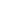 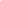 Si                 NO En caso negativo indicar:Dirección para remitir la citación de notificación:Ciudad:País:De conformidad con lo establecido en el numeral 1° del artículo 67 Código de Procedimiento Administrativo y de lo Contencioso Administrativo (Ley 1437 de 2011) autorizo expresamente que los pronunciamientos oficiales y actos administrativos derivados de la presente solicitud me sean notificados por medio electrónico al correo _______________________________. Si                 NO En caso negativo indicar:Dirección para remitir la citación de notificación:Ciudad:País:De conformidad con lo establecido en el numeral 1° del artículo 67 Código de Procedimiento Administrativo y de lo Contencioso Administrativo (Ley 1437 de 2011) autorizo expresamente que los pronunciamientos oficiales y actos administrativos derivados de la presente solicitud me sean notificados por medio electrónico al correo _______________________________. Si                 NO En caso negativo indicar:Dirección para remitir la citación de notificación:Ciudad:País:De conformidad con lo establecido en el numeral 1° del artículo 67 Código de Procedimiento Administrativo y de lo Contencioso Administrativo (Ley 1437 de 2011) autorizo expresamente que los pronunciamientos oficiales y actos administrativos derivados de la presente solicitud me sean notificados por medio electrónico al correo _______________________________. Si                 NO En caso negativo indicar:Dirección para remitir la citación de notificación:Ciudad:País:De conformidad con lo establecido en el numeral 1° del artículo 67 Código de Procedimiento Administrativo y de lo Contencioso Administrativo (Ley 1437 de 2011) autorizo expresamente que los pronunciamientos oficiales y actos administrativos derivados de la presente solicitud me sean notificados por medio electrónico al correo _______________________________. Si                 NO En caso negativo indicar:Dirección para remitir la citación de notificación:Ciudad:País:De conformidad con lo establecido en el numeral 1° del artículo 67 Código de Procedimiento Administrativo y de lo Contencioso Administrativo (Ley 1437 de 2011) autorizo expresamente que los pronunciamientos oficiales y actos administrativos derivados de la presente solicitud me sean notificados por medio electrónico al correo _______________________________. Si                 NO En caso negativo indicar:Dirección para remitir la citación de notificación:Ciudad:País:De conformidad con lo establecido en el numeral 1° del artículo 67 Código de Procedimiento Administrativo y de lo Contencioso Administrativo (Ley 1437 de 2011) autorizo expresamente que los pronunciamientos oficiales y actos administrativos derivados de la presente solicitud me sean notificados por medio electrónico al correo _______________________________. Si                 NO En caso negativo indicar:Dirección para remitir la citación de notificación:Ciudad:País:De conformidad con lo establecido en el numeral 1° del artículo 67 Código de Procedimiento Administrativo y de lo Contencioso Administrativo (Ley 1437 de 2011) autorizo expresamente que los pronunciamientos oficiales y actos administrativos derivados de la presente solicitud me sean notificados por medio electrónico al correo _______________________________. Si                 NO En caso negativo indicar:Dirección para remitir la citación de notificación:Ciudad:País:De conformidad con lo establecido en el numeral 1° del artículo 67 Código de Procedimiento Administrativo y de lo Contencioso Administrativo (Ley 1437 de 2011) autorizo expresamente que los pronunciamientos oficiales y actos administrativos derivados de la presente solicitud me sean notificados por medio electrónico al correo _______________________________. Si                 NO En caso negativo indicar:Dirección para remitir la citación de notificación:Ciudad:País:De conformidad con lo establecido en el numeral 1° del artículo 67 Código de Procedimiento Administrativo y de lo Contencioso Administrativo (Ley 1437 de 2011) autorizo expresamente que los pronunciamientos oficiales y actos administrativos derivados de la presente solicitud me sean notificados por medio electrónico al correo _______________________________. Si                 NO En caso negativo indicar:Dirección para remitir la citación de notificación:Ciudad:País:De conformidad con lo establecido en el numeral 1° del artículo 67 Código de Procedimiento Administrativo y de lo Contencioso Administrativo (Ley 1437 de 2011) autorizo expresamente que los pronunciamientos oficiales y actos administrativos derivados de la presente solicitud me sean notificados por medio electrónico al correo _______________________________. Si                 NO En caso negativo indicar:Dirección para remitir la citación de notificación:Ciudad:País:De conformidad con lo establecido en el numeral 1° del artículo 67 Código de Procedimiento Administrativo y de lo Contencioso Administrativo (Ley 1437 de 2011) autorizo expresamente que los pronunciamientos oficiales y actos administrativos derivados de la presente solicitud me sean notificados por medio electrónico al correo _______________________________. Si                 NO En caso negativo indicar:Dirección para remitir la citación de notificación:Ciudad:País:De conformidad con lo establecido en el numeral 1° del artículo 67 Código de Procedimiento Administrativo y de lo Contencioso Administrativo (Ley 1437 de 2011) autorizo expresamente que los pronunciamientos oficiales y actos administrativos derivados de la presente solicitud me sean notificados por medio electrónico al correo _______________________________. Si                 NO En caso negativo indicar:Dirección para remitir la citación de notificación:Ciudad:País:De conformidad con lo establecido en el numeral 1° del artículo 67 Código de Procedimiento Administrativo y de lo Contencioso Administrativo (Ley 1437 de 2011) autorizo expresamente que los pronunciamientos oficiales y actos administrativos derivados de la presente solicitud me sean notificados por medio electrónico al correo _______________________________. Si                 NO En caso negativo indicar:Dirección para remitir la citación de notificación:Ciudad:País:De conformidad con lo establecido en el numeral 1° del artículo 67 Código de Procedimiento Administrativo y de lo Contencioso Administrativo (Ley 1437 de 2011) autorizo expresamente que los pronunciamientos oficiales y actos administrativos derivados de la presente solicitud me sean notificados por medio electrónico al correo _______________________________. Si                 NO En caso negativo indicar:Dirección para remitir la citación de notificación:Ciudad:País:De conformidad con lo establecido en el numeral 1° del artículo 67 Código de Procedimiento Administrativo y de lo Contencioso Administrativo (Ley 1437 de 2011) autorizo expresamente que los pronunciamientos oficiales y actos administrativos derivados de la presente solicitud me sean notificados por medio electrónico al correo _______________________________. Si                 NO En caso negativo indicar:Dirección para remitir la citación de notificación:Ciudad:País:De conformidad con lo establecido en el numeral 1° del artículo 67 Código de Procedimiento Administrativo y de lo Contencioso Administrativo (Ley 1437 de 2011) autorizo expresamente que los pronunciamientos oficiales y actos administrativos derivados de la presente solicitud me sean notificados por medio electrónico al correo _______________________________. Si                 NO En caso negativo indicar:Dirección para remitir la citación de notificación:Ciudad:País:De conformidad con lo establecido en el numeral 1° del artículo 67 Código de Procedimiento Administrativo y de lo Contencioso Administrativo (Ley 1437 de 2011) autorizo expresamente que los pronunciamientos oficiales y actos administrativos derivados de la presente solicitud me sean notificados por medio electrónico al correo _______________________________. Si                 NO En caso negativo indicar:Dirección para remitir la citación de notificación:Ciudad:País:De conformidad con lo establecido en el numeral 1° del artículo 67 Código de Procedimiento Administrativo y de lo Contencioso Administrativo (Ley 1437 de 2011) autorizo expresamente que los pronunciamientos oficiales y actos administrativos derivados de la presente solicitud me sean notificados por medio electrónico al correo _______________________________. Si                 NO En caso negativo indicar:Dirección para remitir la citación de notificación:Ciudad:País:De conformidad con lo establecido en el numeral 1° del artículo 67 Código de Procedimiento Administrativo y de lo Contencioso Administrativo (Ley 1437 de 2011) autorizo expresamente que los pronunciamientos oficiales y actos administrativos derivados de la presente solicitud me sean notificados por medio electrónico al correo _______________________________. Si                 NO En caso negativo indicar:Dirección para remitir la citación de notificación:Ciudad:País:De conformidad con lo establecido en el numeral 1° del artículo 67 Código de Procedimiento Administrativo y de lo Contencioso Administrativo (Ley 1437 de 2011) autorizo expresamente que los pronunciamientos oficiales y actos administrativos derivados de la presente solicitud me sean notificados por medio electrónico al correo _______________________________. Si                 NO En caso negativo indicar:Dirección para remitir la citación de notificación:Ciudad:País:De conformidad con lo establecido en el numeral 1° del artículo 67 Código de Procedimiento Administrativo y de lo Contencioso Administrativo (Ley 1437 de 2011) autorizo expresamente que los pronunciamientos oficiales y actos administrativos derivados de la presente solicitud me sean notificados por medio electrónico al correo _______________________________. Si                 NO En caso negativo indicar:Dirección para remitir la citación de notificación:Ciudad:País:De conformidad con lo establecido en el numeral 1° del artículo 67 Código de Procedimiento Administrativo y de lo Contencioso Administrativo (Ley 1437 de 2011) autorizo expresamente que los pronunciamientos oficiales y actos administrativos derivados de la presente solicitud me sean notificados por medio electrónico al correo _______________________________. Si                 NO En caso negativo indicar:Dirección para remitir la citación de notificación:Ciudad:País:De conformidad con lo establecido en el numeral 1° del artículo 67 Código de Procedimiento Administrativo y de lo Contencioso Administrativo (Ley 1437 de 2011) autorizo expresamente que los pronunciamientos oficiales y actos administrativos derivados de la presente solicitud me sean notificados por medio electrónico al correo _______________________________. Si                 NO En caso negativo indicar:Dirección para remitir la citación de notificación:Ciudad:País:De conformidad con lo establecido en el numeral 1° del artículo 67 Código de Procedimiento Administrativo y de lo Contencioso Administrativo (Ley 1437 de 2011) autorizo expresamente que los pronunciamientos oficiales y actos administrativos derivados de la presente solicitud me sean notificados por medio electrónico al correo _______________________________. Si                 NO En caso negativo indicar:Dirección para remitir la citación de notificación:Ciudad:País:De conformidad con lo establecido en el numeral 1° del artículo 67 Código de Procedimiento Administrativo y de lo Contencioso Administrativo (Ley 1437 de 2011) autorizo expresamente que los pronunciamientos oficiales y actos administrativos derivados de la presente solicitud me sean notificados por medio electrónico al correo _______________________________. Si                 NO En caso negativo indicar:Dirección para remitir la citación de notificación:Ciudad:País:De conformidad con lo establecido en el numeral 1° del artículo 67 Código de Procedimiento Administrativo y de lo Contencioso Administrativo (Ley 1437 de 2011) autorizo expresamente que los pronunciamientos oficiales y actos administrativos derivados de la presente solicitud me sean notificados por medio electrónico al correo _______________________________. Si                 NO En caso negativo indicar:Dirección para remitir la citación de notificación:Ciudad:País:De conformidad con lo establecido en el numeral 1° del artículo 67 Código de Procedimiento Administrativo y de lo Contencioso Administrativo (Ley 1437 de 2011) autorizo expresamente que los pronunciamientos oficiales y actos administrativos derivados de la presente solicitud me sean notificados por medio electrónico al correo _______________________________. Si                 NO En caso negativo indicar:Dirección para remitir la citación de notificación:Ciudad:País:De conformidad con lo establecido en el numeral 1° del artículo 67 Código de Procedimiento Administrativo y de lo Contencioso Administrativo (Ley 1437 de 2011) autorizo expresamente que los pronunciamientos oficiales y actos administrativos derivados de la presente solicitud me sean notificados por medio electrónico al correo _______________________________. Si                 NO En caso negativo indicar:Dirección para remitir la citación de notificación:Ciudad:País:De conformidad con lo establecido en el numeral 1° del artículo 67 Código de Procedimiento Administrativo y de lo Contencioso Administrativo (Ley 1437 de 2011) autorizo expresamente que los pronunciamientos oficiales y actos administrativos derivados de la presente solicitud me sean notificados por medio electrónico al correo _______________________________. Si                 NO En caso negativo indicar:Dirección para remitir la citación de notificación:Ciudad:País:De conformidad con lo establecido en el numeral 1° del artículo 67 Código de Procedimiento Administrativo y de lo Contencioso Administrativo (Ley 1437 de 2011) autorizo expresamente que los pronunciamientos oficiales y actos administrativos derivados de la presente solicitud me sean notificados por medio electrónico al correo _______________________________. Si                 NO En caso negativo indicar:Dirección para remitir la citación de notificación:Ciudad:País:De conformidad con lo establecido en el numeral 1° del artículo 67 Código de Procedimiento Administrativo y de lo Contencioso Administrativo (Ley 1437 de 2011) autorizo expresamente que los pronunciamientos oficiales y actos administrativos derivados de la presente solicitud me sean notificados por medio electrónico al correo _______________________________. Si                 NO En caso negativo indicar:Dirección para remitir la citación de notificación:Ciudad:País:De conformidad con lo establecido en el numeral 1° del artículo 67 Código de Procedimiento Administrativo y de lo Contencioso Administrativo (Ley 1437 de 2011) autorizo expresamente que los pronunciamientos oficiales y actos administrativos derivados de la presente solicitud me sean notificados por medio electrónico al correo _______________________________. Si                 NO En caso negativo indicar:Dirección para remitir la citación de notificación:Ciudad:País:De conformidad con lo establecido en el numeral 1° del artículo 67 Código de Procedimiento Administrativo y de lo Contencioso Administrativo (Ley 1437 de 2011) autorizo expresamente que los pronunciamientos oficiales y actos administrativos derivados de la presente solicitud me sean notificados por medio electrónico al correo _______________________________. Si                 NO En caso negativo indicar:Dirección para remitir la citación de notificación:Ciudad:País:De conformidad con lo establecido en el numeral 1° del artículo 67 Código de Procedimiento Administrativo y de lo Contencioso Administrativo (Ley 1437 de 2011) autorizo expresamente que los pronunciamientos oficiales y actos administrativos derivados de la presente solicitud me sean notificados por medio electrónico al correo _______________________________. Si                 NO En caso negativo indicar:Dirección para remitir la citación de notificación:Ciudad:País:De conformidad con lo establecido en el numeral 1° del artículo 67 Código de Procedimiento Administrativo y de lo Contencioso Administrativo (Ley 1437 de 2011) autorizo expresamente que los pronunciamientos oficiales y actos administrativos derivados de la presente solicitud me sean notificados por medio electrónico al correo _______________________________. Si                 NO En caso negativo indicar:Dirección para remitir la citación de notificación:Ciudad:País:De conformidad con lo establecido en el numeral 1° del artículo 67 Código de Procedimiento Administrativo y de lo Contencioso Administrativo (Ley 1437 de 2011) autorizo expresamente que los pronunciamientos oficiales y actos administrativos derivados de la presente solicitud me sean notificados por medio electrónico al correo _______________________________. Si                 NO En caso negativo indicar:Dirección para remitir la citación de notificación:Ciudad:País:De conformidad con lo establecido en el numeral 1° del artículo 67 Código de Procedimiento Administrativo y de lo Contencioso Administrativo (Ley 1437 de 2011) autorizo expresamente que los pronunciamientos oficiales y actos administrativos derivados de la presente solicitud me sean notificados por medio electrónico al correo _______________________________. Si                 NO En caso negativo indicar:Dirección para remitir la citación de notificación:Ciudad:País:De conformidad con lo establecido en el numeral 1° del artículo 67 Código de Procedimiento Administrativo y de lo Contencioso Administrativo (Ley 1437 de 2011) autorizo expresamente que los pronunciamientos oficiales y actos administrativos derivados de la presente solicitud me sean notificados por medio electrónico al correo _______________________________. Si                 NO En caso negativo indicar:Dirección para remitir la citación de notificación:Ciudad:País:De conformidad con lo establecido en el numeral 1° del artículo 67 Código de Procedimiento Administrativo y de lo Contencioso Administrativo (Ley 1437 de 2011) autorizo expresamente que los pronunciamientos oficiales y actos administrativos derivados de la presente solicitud me sean notificados por medio electrónico al correo _______________________________. Si                 NO En caso negativo indicar:Dirección para remitir la citación de notificación:Ciudad:País:De conformidad con lo establecido en el numeral 1° del artículo 67 Código de Procedimiento Administrativo y de lo Contencioso Administrativo (Ley 1437 de 2011) autorizo expresamente que los pronunciamientos oficiales y actos administrativos derivados de la presente solicitud me sean notificados por medio electrónico al correo _______________________________. Si                 NO En caso negativo indicar:Dirección para remitir la citación de notificación:Ciudad:País:De conformidad con lo establecido en el numeral 1° del artículo 67 Código de Procedimiento Administrativo y de lo Contencioso Administrativo (Ley 1437 de 2011) autorizo expresamente que los pronunciamientos oficiales y actos administrativos derivados de la presente solicitud me sean notificados por medio electrónico al correo _______________________________. Si                 NO En caso negativo indicar:Dirección para remitir la citación de notificación:Ciudad:País:De conformidad con lo establecido en el numeral 1° del artículo 67 Código de Procedimiento Administrativo y de lo Contencioso Administrativo (Ley 1437 de 2011) autorizo expresamente que los pronunciamientos oficiales y actos administrativos derivados de la presente solicitud me sean notificados por medio electrónico al correo _______________________________. Si                 NO En caso negativo indicar:Dirección para remitir la citación de notificación:Ciudad:País:6. OBSERVACIONES GENERALES6. OBSERVACIONES GENERALES6. OBSERVACIONES GENERALES6. OBSERVACIONES GENERALES6. OBSERVACIONES GENERALES6. OBSERVACIONES GENERALES6. OBSERVACIONES GENERALES6. OBSERVACIONES GENERALES6. OBSERVACIONES GENERALES6. OBSERVACIONES GENERALES6. OBSERVACIONES GENERALES6. OBSERVACIONES GENERALES6. OBSERVACIONES GENERALES6. OBSERVACIONES GENERALES6. OBSERVACIONES GENERALES6. OBSERVACIONES GENERALES6. OBSERVACIONES GENERALES6. OBSERVACIONES GENERALES6. OBSERVACIONES GENERALES6. OBSERVACIONES GENERALES6. OBSERVACIONES GENERALES6. OBSERVACIONES GENERALES6. OBSERVACIONES GENERALES6. OBSERVACIONES GENERALES6. OBSERVACIONES GENERALES6. OBSERVACIONES GENERALES6. OBSERVACIONES GENERALES6. OBSERVACIONES GENERALES6. OBSERVACIONES GENERALES6. OBSERVACIONES GENERALES6. OBSERVACIONES GENERALES6. OBSERVACIONES GENERALES6. OBSERVACIONES GENERALES6. OBSERVACIONES GENERALES6. OBSERVACIONES GENERALES6. OBSERVACIONES GENERALES6. OBSERVACIONES GENERALES6. OBSERVACIONES GENERALES6. OBSERVACIONES GENERALES6. OBSERVACIONES GENERALES6. OBSERVACIONES GENERALES6. OBSERVACIONES GENERALES6.1. Se deben adjuntar a este formulario:Documento de identidad del solicitante del permiso ya sea certificado de existencia y representación legal para personas jurídicas o cédula de ciudadanía para personas naturales. En los casos que el trámite se adelante por medio de apoderado, se deberá anexar el poder debidamente conferido, que lo acredita como apoderado.Documento de identidad del responsable del proyecto.Curriculum vitae del responsable del proyecto y su equipo de trabajo.De ser el caso, acto administrativo de levantamiento de vedas.Formato de solicitud de autorización de recolección de especies amenazadas, endémicas o vedadas debidamente diligenciado y firmado.Certificación del Ministerio del Interior sobre la presencia o no de grupos étnicos en el territorio en las localidades propuestas para la recolección de especímenes.Acta de protocolización de la consulta previa cuando sea necesaria.6.2. Los investigadores extranjeros que realicen una solicitud de Permiso Individual de Recolección además del cumplimiento de los anteriores requisitos, deberán presentar:Carta de la Institución Nacional de Investigación manifestando que acepta su participación en el respectivo proyecto de investigación.Copia del acuerdo de cooperación suscrito entre la institución de educación superior o instituto de investigación extranjera y la Institución Nacional de Investigación respectiva. 6.3.  Los investigadores de instituciones extranjeras vinculados un Permiso Marco de Recolección, que pretendan realizar actividades de recolección de especímenes deberán estar vinculados a una Institución Nacional de Investigación que cuente con un Permiso Marco o a una institución extranjera que tenga un acuerdo de cooperación vigente con una Institución Nacional de Investigación que cuente con dicho permiso.Todos los documentos deben estar traducidos al castellano y estar debidamente legalizados o apostillados según el caso.6.4. En el caso de las autorizaciones en PNN, el titular del permiso marco será el responsable de dar cumplimiento a las autorizaciones y obligaciones establecidas en el acto administrativo que otorgue la autorización, por tanto, deberá garantizar buenas prácticas en relación con número total de muestras, frecuencia de muestreo, puntos de muestreo, entre otros aspectos, de manera que la recolección no cause afectación a las especies o a los ecosistemas.6.5. En el caso del permiso individual de recolección el titular del permiso será el responsable de dar cumplimiento a las autorizaciones y obligaciones establecidas en el acto administrativo que otorgue el permiso, por tanto, deberá garantizar buenas prácticas en relación con número total de muestras, frecuencia de muestreo, puntos de muestreo, entre otros aspectos, de manera que la recolección no cause afectación a las especies o a los ecosistemas.6.1. Se deben adjuntar a este formulario:Documento de identidad del solicitante del permiso ya sea certificado de existencia y representación legal para personas jurídicas o cédula de ciudadanía para personas naturales. En los casos que el trámite se adelante por medio de apoderado, se deberá anexar el poder debidamente conferido, que lo acredita como apoderado.Documento de identidad del responsable del proyecto.Curriculum vitae del responsable del proyecto y su equipo de trabajo.De ser el caso, acto administrativo de levantamiento de vedas.Formato de solicitud de autorización de recolección de especies amenazadas, endémicas o vedadas debidamente diligenciado y firmado.Certificación del Ministerio del Interior sobre la presencia o no de grupos étnicos en el territorio en las localidades propuestas para la recolección de especímenes.Acta de protocolización de la consulta previa cuando sea necesaria.6.2. Los investigadores extranjeros que realicen una solicitud de Permiso Individual de Recolección además del cumplimiento de los anteriores requisitos, deberán presentar:Carta de la Institución Nacional de Investigación manifestando que acepta su participación en el respectivo proyecto de investigación.Copia del acuerdo de cooperación suscrito entre la institución de educación superior o instituto de investigación extranjera y la Institución Nacional de Investigación respectiva. 6.3.  Los investigadores de instituciones extranjeras vinculados un Permiso Marco de Recolección, que pretendan realizar actividades de recolección de especímenes deberán estar vinculados a una Institución Nacional de Investigación que cuente con un Permiso Marco o a una institución extranjera que tenga un acuerdo de cooperación vigente con una Institución Nacional de Investigación que cuente con dicho permiso.Todos los documentos deben estar traducidos al castellano y estar debidamente legalizados o apostillados según el caso.6.4. En el caso de las autorizaciones en PNN, el titular del permiso marco será el responsable de dar cumplimiento a las autorizaciones y obligaciones establecidas en el acto administrativo que otorgue la autorización, por tanto, deberá garantizar buenas prácticas en relación con número total de muestras, frecuencia de muestreo, puntos de muestreo, entre otros aspectos, de manera que la recolección no cause afectación a las especies o a los ecosistemas.6.5. En el caso del permiso individual de recolección el titular del permiso será el responsable de dar cumplimiento a las autorizaciones y obligaciones establecidas en el acto administrativo que otorgue el permiso, por tanto, deberá garantizar buenas prácticas en relación con número total de muestras, frecuencia de muestreo, puntos de muestreo, entre otros aspectos, de manera que la recolección no cause afectación a las especies o a los ecosistemas.6.1. Se deben adjuntar a este formulario:Documento de identidad del solicitante del permiso ya sea certificado de existencia y representación legal para personas jurídicas o cédula de ciudadanía para personas naturales. En los casos que el trámite se adelante por medio de apoderado, se deberá anexar el poder debidamente conferido, que lo acredita como apoderado.Documento de identidad del responsable del proyecto.Curriculum vitae del responsable del proyecto y su equipo de trabajo.De ser el caso, acto administrativo de levantamiento de vedas.Formato de solicitud de autorización de recolección de especies amenazadas, endémicas o vedadas debidamente diligenciado y firmado.Certificación del Ministerio del Interior sobre la presencia o no de grupos étnicos en el territorio en las localidades propuestas para la recolección de especímenes.Acta de protocolización de la consulta previa cuando sea necesaria.6.2. Los investigadores extranjeros que realicen una solicitud de Permiso Individual de Recolección además del cumplimiento de los anteriores requisitos, deberán presentar:Carta de la Institución Nacional de Investigación manifestando que acepta su participación en el respectivo proyecto de investigación.Copia del acuerdo de cooperación suscrito entre la institución de educación superior o instituto de investigación extranjera y la Institución Nacional de Investigación respectiva. 6.3.  Los investigadores de instituciones extranjeras vinculados un Permiso Marco de Recolección, que pretendan realizar actividades de recolección de especímenes deberán estar vinculados a una Institución Nacional de Investigación que cuente con un Permiso Marco o a una institución extranjera que tenga un acuerdo de cooperación vigente con una Institución Nacional de Investigación que cuente con dicho permiso.Todos los documentos deben estar traducidos al castellano y estar debidamente legalizados o apostillados según el caso.6.4. En el caso de las autorizaciones en PNN, el titular del permiso marco será el responsable de dar cumplimiento a las autorizaciones y obligaciones establecidas en el acto administrativo que otorgue la autorización, por tanto, deberá garantizar buenas prácticas en relación con número total de muestras, frecuencia de muestreo, puntos de muestreo, entre otros aspectos, de manera que la recolección no cause afectación a las especies o a los ecosistemas.6.5. En el caso del permiso individual de recolección el titular del permiso será el responsable de dar cumplimiento a las autorizaciones y obligaciones establecidas en el acto administrativo que otorgue el permiso, por tanto, deberá garantizar buenas prácticas en relación con número total de muestras, frecuencia de muestreo, puntos de muestreo, entre otros aspectos, de manera que la recolección no cause afectación a las especies o a los ecosistemas.6.1. Se deben adjuntar a este formulario:Documento de identidad del solicitante del permiso ya sea certificado de existencia y representación legal para personas jurídicas o cédula de ciudadanía para personas naturales. En los casos que el trámite se adelante por medio de apoderado, se deberá anexar el poder debidamente conferido, que lo acredita como apoderado.Documento de identidad del responsable del proyecto.Curriculum vitae del responsable del proyecto y su equipo de trabajo.De ser el caso, acto administrativo de levantamiento de vedas.Formato de solicitud de autorización de recolección de especies amenazadas, endémicas o vedadas debidamente diligenciado y firmado.Certificación del Ministerio del Interior sobre la presencia o no de grupos étnicos en el territorio en las localidades propuestas para la recolección de especímenes.Acta de protocolización de la consulta previa cuando sea necesaria.6.2. Los investigadores extranjeros que realicen una solicitud de Permiso Individual de Recolección además del cumplimiento de los anteriores requisitos, deberán presentar:Carta de la Institución Nacional de Investigación manifestando que acepta su participación en el respectivo proyecto de investigación.Copia del acuerdo de cooperación suscrito entre la institución de educación superior o instituto de investigación extranjera y la Institución Nacional de Investigación respectiva. 6.3.  Los investigadores de instituciones extranjeras vinculados un Permiso Marco de Recolección, que pretendan realizar actividades de recolección de especímenes deberán estar vinculados a una Institución Nacional de Investigación que cuente con un Permiso Marco o a una institución extranjera que tenga un acuerdo de cooperación vigente con una Institución Nacional de Investigación que cuente con dicho permiso.Todos los documentos deben estar traducidos al castellano y estar debidamente legalizados o apostillados según el caso.6.4. En el caso de las autorizaciones en PNN, el titular del permiso marco será el responsable de dar cumplimiento a las autorizaciones y obligaciones establecidas en el acto administrativo que otorgue la autorización, por tanto, deberá garantizar buenas prácticas en relación con número total de muestras, frecuencia de muestreo, puntos de muestreo, entre otros aspectos, de manera que la recolección no cause afectación a las especies o a los ecosistemas.6.5. En el caso del permiso individual de recolección el titular del permiso será el responsable de dar cumplimiento a las autorizaciones y obligaciones establecidas en el acto administrativo que otorgue el permiso, por tanto, deberá garantizar buenas prácticas en relación con número total de muestras, frecuencia de muestreo, puntos de muestreo, entre otros aspectos, de manera que la recolección no cause afectación a las especies o a los ecosistemas.6.1. Se deben adjuntar a este formulario:Documento de identidad del solicitante del permiso ya sea certificado de existencia y representación legal para personas jurídicas o cédula de ciudadanía para personas naturales. En los casos que el trámite se adelante por medio de apoderado, se deberá anexar el poder debidamente conferido, que lo acredita como apoderado.Documento de identidad del responsable del proyecto.Curriculum vitae del responsable del proyecto y su equipo de trabajo.De ser el caso, acto administrativo de levantamiento de vedas.Formato de solicitud de autorización de recolección de especies amenazadas, endémicas o vedadas debidamente diligenciado y firmado.Certificación del Ministerio del Interior sobre la presencia o no de grupos étnicos en el territorio en las localidades propuestas para la recolección de especímenes.Acta de protocolización de la consulta previa cuando sea necesaria.6.2. Los investigadores extranjeros que realicen una solicitud de Permiso Individual de Recolección además del cumplimiento de los anteriores requisitos, deberán presentar:Carta de la Institución Nacional de Investigación manifestando que acepta su participación en el respectivo proyecto de investigación.Copia del acuerdo de cooperación suscrito entre la institución de educación superior o instituto de investigación extranjera y la Institución Nacional de Investigación respectiva. 6.3.  Los investigadores de instituciones extranjeras vinculados un Permiso Marco de Recolección, que pretendan realizar actividades de recolección de especímenes deberán estar vinculados a una Institución Nacional de Investigación que cuente con un Permiso Marco o a una institución extranjera que tenga un acuerdo de cooperación vigente con una Institución Nacional de Investigación que cuente con dicho permiso.Todos los documentos deben estar traducidos al castellano y estar debidamente legalizados o apostillados según el caso.6.4. En el caso de las autorizaciones en PNN, el titular del permiso marco será el responsable de dar cumplimiento a las autorizaciones y obligaciones establecidas en el acto administrativo que otorgue la autorización, por tanto, deberá garantizar buenas prácticas en relación con número total de muestras, frecuencia de muestreo, puntos de muestreo, entre otros aspectos, de manera que la recolección no cause afectación a las especies o a los ecosistemas.6.5. En el caso del permiso individual de recolección el titular del permiso será el responsable de dar cumplimiento a las autorizaciones y obligaciones establecidas en el acto administrativo que otorgue el permiso, por tanto, deberá garantizar buenas prácticas en relación con número total de muestras, frecuencia de muestreo, puntos de muestreo, entre otros aspectos, de manera que la recolección no cause afectación a las especies o a los ecosistemas.6.1. Se deben adjuntar a este formulario:Documento de identidad del solicitante del permiso ya sea certificado de existencia y representación legal para personas jurídicas o cédula de ciudadanía para personas naturales. En los casos que el trámite se adelante por medio de apoderado, se deberá anexar el poder debidamente conferido, que lo acredita como apoderado.Documento de identidad del responsable del proyecto.Curriculum vitae del responsable del proyecto y su equipo de trabajo.De ser el caso, acto administrativo de levantamiento de vedas.Formato de solicitud de autorización de recolección de especies amenazadas, endémicas o vedadas debidamente diligenciado y firmado.Certificación del Ministerio del Interior sobre la presencia o no de grupos étnicos en el territorio en las localidades propuestas para la recolección de especímenes.Acta de protocolización de la consulta previa cuando sea necesaria.6.2. Los investigadores extranjeros que realicen una solicitud de Permiso Individual de Recolección además del cumplimiento de los anteriores requisitos, deberán presentar:Carta de la Institución Nacional de Investigación manifestando que acepta su participación en el respectivo proyecto de investigación.Copia del acuerdo de cooperación suscrito entre la institución de educación superior o instituto de investigación extranjera y la Institución Nacional de Investigación respectiva. 6.3.  Los investigadores de instituciones extranjeras vinculados un Permiso Marco de Recolección, que pretendan realizar actividades de recolección de especímenes deberán estar vinculados a una Institución Nacional de Investigación que cuente con un Permiso Marco o a una institución extranjera que tenga un acuerdo de cooperación vigente con una Institución Nacional de Investigación que cuente con dicho permiso.Todos los documentos deben estar traducidos al castellano y estar debidamente legalizados o apostillados según el caso.6.4. En el caso de las autorizaciones en PNN, el titular del permiso marco será el responsable de dar cumplimiento a las autorizaciones y obligaciones establecidas en el acto administrativo que otorgue la autorización, por tanto, deberá garantizar buenas prácticas en relación con número total de muestras, frecuencia de muestreo, puntos de muestreo, entre otros aspectos, de manera que la recolección no cause afectación a las especies o a los ecosistemas.6.5. En el caso del permiso individual de recolección el titular del permiso será el responsable de dar cumplimiento a las autorizaciones y obligaciones establecidas en el acto administrativo que otorgue el permiso, por tanto, deberá garantizar buenas prácticas en relación con número total de muestras, frecuencia de muestreo, puntos de muestreo, entre otros aspectos, de manera que la recolección no cause afectación a las especies o a los ecosistemas.6.1. Se deben adjuntar a este formulario:Documento de identidad del solicitante del permiso ya sea certificado de existencia y representación legal para personas jurídicas o cédula de ciudadanía para personas naturales. En los casos que el trámite se adelante por medio de apoderado, se deberá anexar el poder debidamente conferido, que lo acredita como apoderado.Documento de identidad del responsable del proyecto.Curriculum vitae del responsable del proyecto y su equipo de trabajo.De ser el caso, acto administrativo de levantamiento de vedas.Formato de solicitud de autorización de recolección de especies amenazadas, endémicas o vedadas debidamente diligenciado y firmado.Certificación del Ministerio del Interior sobre la presencia o no de grupos étnicos en el territorio en las localidades propuestas para la recolección de especímenes.Acta de protocolización de la consulta previa cuando sea necesaria.6.2. Los investigadores extranjeros que realicen una solicitud de Permiso Individual de Recolección además del cumplimiento de los anteriores requisitos, deberán presentar:Carta de la Institución Nacional de Investigación manifestando que acepta su participación en el respectivo proyecto de investigación.Copia del acuerdo de cooperación suscrito entre la institución de educación superior o instituto de investigación extranjera y la Institución Nacional de Investigación respectiva. 6.3.  Los investigadores de instituciones extranjeras vinculados un Permiso Marco de Recolección, que pretendan realizar actividades de recolección de especímenes deberán estar vinculados a una Institución Nacional de Investigación que cuente con un Permiso Marco o a una institución extranjera que tenga un acuerdo de cooperación vigente con una Institución Nacional de Investigación que cuente con dicho permiso.Todos los documentos deben estar traducidos al castellano y estar debidamente legalizados o apostillados según el caso.6.4. En el caso de las autorizaciones en PNN, el titular del permiso marco será el responsable de dar cumplimiento a las autorizaciones y obligaciones establecidas en el acto administrativo que otorgue la autorización, por tanto, deberá garantizar buenas prácticas en relación con número total de muestras, frecuencia de muestreo, puntos de muestreo, entre otros aspectos, de manera que la recolección no cause afectación a las especies o a los ecosistemas.6.5. En el caso del permiso individual de recolección el titular del permiso será el responsable de dar cumplimiento a las autorizaciones y obligaciones establecidas en el acto administrativo que otorgue el permiso, por tanto, deberá garantizar buenas prácticas en relación con número total de muestras, frecuencia de muestreo, puntos de muestreo, entre otros aspectos, de manera que la recolección no cause afectación a las especies o a los ecosistemas.6.1. Se deben adjuntar a este formulario:Documento de identidad del solicitante del permiso ya sea certificado de existencia y representación legal para personas jurídicas o cédula de ciudadanía para personas naturales. En los casos que el trámite se adelante por medio de apoderado, se deberá anexar el poder debidamente conferido, que lo acredita como apoderado.Documento de identidad del responsable del proyecto.Curriculum vitae del responsable del proyecto y su equipo de trabajo.De ser el caso, acto administrativo de levantamiento de vedas.Formato de solicitud de autorización de recolección de especies amenazadas, endémicas o vedadas debidamente diligenciado y firmado.Certificación del Ministerio del Interior sobre la presencia o no de grupos étnicos en el territorio en las localidades propuestas para la recolección de especímenes.Acta de protocolización de la consulta previa cuando sea necesaria.6.2. Los investigadores extranjeros que realicen una solicitud de Permiso Individual de Recolección además del cumplimiento de los anteriores requisitos, deberán presentar:Carta de la Institución Nacional de Investigación manifestando que acepta su participación en el respectivo proyecto de investigación.Copia del acuerdo de cooperación suscrito entre la institución de educación superior o instituto de investigación extranjera y la Institución Nacional de Investigación respectiva. 6.3.  Los investigadores de instituciones extranjeras vinculados un Permiso Marco de Recolección, que pretendan realizar actividades de recolección de especímenes deberán estar vinculados a una Institución Nacional de Investigación que cuente con un Permiso Marco o a una institución extranjera que tenga un acuerdo de cooperación vigente con una Institución Nacional de Investigación que cuente con dicho permiso.Todos los documentos deben estar traducidos al castellano y estar debidamente legalizados o apostillados según el caso.6.4. En el caso de las autorizaciones en PNN, el titular del permiso marco será el responsable de dar cumplimiento a las autorizaciones y obligaciones establecidas en el acto administrativo que otorgue la autorización, por tanto, deberá garantizar buenas prácticas en relación con número total de muestras, frecuencia de muestreo, puntos de muestreo, entre otros aspectos, de manera que la recolección no cause afectación a las especies o a los ecosistemas.6.5. En el caso del permiso individual de recolección el titular del permiso será el responsable de dar cumplimiento a las autorizaciones y obligaciones establecidas en el acto administrativo que otorgue el permiso, por tanto, deberá garantizar buenas prácticas en relación con número total de muestras, frecuencia de muestreo, puntos de muestreo, entre otros aspectos, de manera que la recolección no cause afectación a las especies o a los ecosistemas.6.1. Se deben adjuntar a este formulario:Documento de identidad del solicitante del permiso ya sea certificado de existencia y representación legal para personas jurídicas o cédula de ciudadanía para personas naturales. En los casos que el trámite se adelante por medio de apoderado, se deberá anexar el poder debidamente conferido, que lo acredita como apoderado.Documento de identidad del responsable del proyecto.Curriculum vitae del responsable del proyecto y su equipo de trabajo.De ser el caso, acto administrativo de levantamiento de vedas.Formato de solicitud de autorización de recolección de especies amenazadas, endémicas o vedadas debidamente diligenciado y firmado.Certificación del Ministerio del Interior sobre la presencia o no de grupos étnicos en el territorio en las localidades propuestas para la recolección de especímenes.Acta de protocolización de la consulta previa cuando sea necesaria.6.2. Los investigadores extranjeros que realicen una solicitud de Permiso Individual de Recolección además del cumplimiento de los anteriores requisitos, deberán presentar:Carta de la Institución Nacional de Investigación manifestando que acepta su participación en el respectivo proyecto de investigación.Copia del acuerdo de cooperación suscrito entre la institución de educación superior o instituto de investigación extranjera y la Institución Nacional de Investigación respectiva. 6.3.  Los investigadores de instituciones extranjeras vinculados un Permiso Marco de Recolección, que pretendan realizar actividades de recolección de especímenes deberán estar vinculados a una Institución Nacional de Investigación que cuente con un Permiso Marco o a una institución extranjera que tenga un acuerdo de cooperación vigente con una Institución Nacional de Investigación que cuente con dicho permiso.Todos los documentos deben estar traducidos al castellano y estar debidamente legalizados o apostillados según el caso.6.4. En el caso de las autorizaciones en PNN, el titular del permiso marco será el responsable de dar cumplimiento a las autorizaciones y obligaciones establecidas en el acto administrativo que otorgue la autorización, por tanto, deberá garantizar buenas prácticas en relación con número total de muestras, frecuencia de muestreo, puntos de muestreo, entre otros aspectos, de manera que la recolección no cause afectación a las especies o a los ecosistemas.6.5. En el caso del permiso individual de recolección el titular del permiso será el responsable de dar cumplimiento a las autorizaciones y obligaciones establecidas en el acto administrativo que otorgue el permiso, por tanto, deberá garantizar buenas prácticas en relación con número total de muestras, frecuencia de muestreo, puntos de muestreo, entre otros aspectos, de manera que la recolección no cause afectación a las especies o a los ecosistemas.6.1. Se deben adjuntar a este formulario:Documento de identidad del solicitante del permiso ya sea certificado de existencia y representación legal para personas jurídicas o cédula de ciudadanía para personas naturales. En los casos que el trámite se adelante por medio de apoderado, se deberá anexar el poder debidamente conferido, que lo acredita como apoderado.Documento de identidad del responsable del proyecto.Curriculum vitae del responsable del proyecto y su equipo de trabajo.De ser el caso, acto administrativo de levantamiento de vedas.Formato de solicitud de autorización de recolección de especies amenazadas, endémicas o vedadas debidamente diligenciado y firmado.Certificación del Ministerio del Interior sobre la presencia o no de grupos étnicos en el territorio en las localidades propuestas para la recolección de especímenes.Acta de protocolización de la consulta previa cuando sea necesaria.6.2. Los investigadores extranjeros que realicen una solicitud de Permiso Individual de Recolección además del cumplimiento de los anteriores requisitos, deberán presentar:Carta de la Institución Nacional de Investigación manifestando que acepta su participación en el respectivo proyecto de investigación.Copia del acuerdo de cooperación suscrito entre la institución de educación superior o instituto de investigación extranjera y la Institución Nacional de Investigación respectiva. 6.3.  Los investigadores de instituciones extranjeras vinculados un Permiso Marco de Recolección, que pretendan realizar actividades de recolección de especímenes deberán estar vinculados a una Institución Nacional de Investigación que cuente con un Permiso Marco o a una institución extranjera que tenga un acuerdo de cooperación vigente con una Institución Nacional de Investigación que cuente con dicho permiso.Todos los documentos deben estar traducidos al castellano y estar debidamente legalizados o apostillados según el caso.6.4. En el caso de las autorizaciones en PNN, el titular del permiso marco será el responsable de dar cumplimiento a las autorizaciones y obligaciones establecidas en el acto administrativo que otorgue la autorización, por tanto, deberá garantizar buenas prácticas en relación con número total de muestras, frecuencia de muestreo, puntos de muestreo, entre otros aspectos, de manera que la recolección no cause afectación a las especies o a los ecosistemas.6.5. En el caso del permiso individual de recolección el titular del permiso será el responsable de dar cumplimiento a las autorizaciones y obligaciones establecidas en el acto administrativo que otorgue el permiso, por tanto, deberá garantizar buenas prácticas en relación con número total de muestras, frecuencia de muestreo, puntos de muestreo, entre otros aspectos, de manera que la recolección no cause afectación a las especies o a los ecosistemas.6.1. Se deben adjuntar a este formulario:Documento de identidad del solicitante del permiso ya sea certificado de existencia y representación legal para personas jurídicas o cédula de ciudadanía para personas naturales. En los casos que el trámite se adelante por medio de apoderado, se deberá anexar el poder debidamente conferido, que lo acredita como apoderado.Documento de identidad del responsable del proyecto.Curriculum vitae del responsable del proyecto y su equipo de trabajo.De ser el caso, acto administrativo de levantamiento de vedas.Formato de solicitud de autorización de recolección de especies amenazadas, endémicas o vedadas debidamente diligenciado y firmado.Certificación del Ministerio del Interior sobre la presencia o no de grupos étnicos en el territorio en las localidades propuestas para la recolección de especímenes.Acta de protocolización de la consulta previa cuando sea necesaria.6.2. Los investigadores extranjeros que realicen una solicitud de Permiso Individual de Recolección además del cumplimiento de los anteriores requisitos, deberán presentar:Carta de la Institución Nacional de Investigación manifestando que acepta su participación en el respectivo proyecto de investigación.Copia del acuerdo de cooperación suscrito entre la institución de educación superior o instituto de investigación extranjera y la Institución Nacional de Investigación respectiva. 6.3.  Los investigadores de instituciones extranjeras vinculados un Permiso Marco de Recolección, que pretendan realizar actividades de recolección de especímenes deberán estar vinculados a una Institución Nacional de Investigación que cuente con un Permiso Marco o a una institución extranjera que tenga un acuerdo de cooperación vigente con una Institución Nacional de Investigación que cuente con dicho permiso.Todos los documentos deben estar traducidos al castellano y estar debidamente legalizados o apostillados según el caso.6.4. En el caso de las autorizaciones en PNN, el titular del permiso marco será el responsable de dar cumplimiento a las autorizaciones y obligaciones establecidas en el acto administrativo que otorgue la autorización, por tanto, deberá garantizar buenas prácticas en relación con número total de muestras, frecuencia de muestreo, puntos de muestreo, entre otros aspectos, de manera que la recolección no cause afectación a las especies o a los ecosistemas.6.5. En el caso del permiso individual de recolección el titular del permiso será el responsable de dar cumplimiento a las autorizaciones y obligaciones establecidas en el acto administrativo que otorgue el permiso, por tanto, deberá garantizar buenas prácticas en relación con número total de muestras, frecuencia de muestreo, puntos de muestreo, entre otros aspectos, de manera que la recolección no cause afectación a las especies o a los ecosistemas.6.1. Se deben adjuntar a este formulario:Documento de identidad del solicitante del permiso ya sea certificado de existencia y representación legal para personas jurídicas o cédula de ciudadanía para personas naturales. En los casos que el trámite se adelante por medio de apoderado, se deberá anexar el poder debidamente conferido, que lo acredita como apoderado.Documento de identidad del responsable del proyecto.Curriculum vitae del responsable del proyecto y su equipo de trabajo.De ser el caso, acto administrativo de levantamiento de vedas.Formato de solicitud de autorización de recolección de especies amenazadas, endémicas o vedadas debidamente diligenciado y firmado.Certificación del Ministerio del Interior sobre la presencia o no de grupos étnicos en el territorio en las localidades propuestas para la recolección de especímenes.Acta de protocolización de la consulta previa cuando sea necesaria.6.2. Los investigadores extranjeros que realicen una solicitud de Permiso Individual de Recolección además del cumplimiento de los anteriores requisitos, deberán presentar:Carta de la Institución Nacional de Investigación manifestando que acepta su participación en el respectivo proyecto de investigación.Copia del acuerdo de cooperación suscrito entre la institución de educación superior o instituto de investigación extranjera y la Institución Nacional de Investigación respectiva. 6.3.  Los investigadores de instituciones extranjeras vinculados un Permiso Marco de Recolección, que pretendan realizar actividades de recolección de especímenes deberán estar vinculados a una Institución Nacional de Investigación que cuente con un Permiso Marco o a una institución extranjera que tenga un acuerdo de cooperación vigente con una Institución Nacional de Investigación que cuente con dicho permiso.Todos los documentos deben estar traducidos al castellano y estar debidamente legalizados o apostillados según el caso.6.4. En el caso de las autorizaciones en PNN, el titular del permiso marco será el responsable de dar cumplimiento a las autorizaciones y obligaciones establecidas en el acto administrativo que otorgue la autorización, por tanto, deberá garantizar buenas prácticas en relación con número total de muestras, frecuencia de muestreo, puntos de muestreo, entre otros aspectos, de manera que la recolección no cause afectación a las especies o a los ecosistemas.6.5. En el caso del permiso individual de recolección el titular del permiso será el responsable de dar cumplimiento a las autorizaciones y obligaciones establecidas en el acto administrativo que otorgue el permiso, por tanto, deberá garantizar buenas prácticas en relación con número total de muestras, frecuencia de muestreo, puntos de muestreo, entre otros aspectos, de manera que la recolección no cause afectación a las especies o a los ecosistemas.6.1. Se deben adjuntar a este formulario:Documento de identidad del solicitante del permiso ya sea certificado de existencia y representación legal para personas jurídicas o cédula de ciudadanía para personas naturales. En los casos que el trámite se adelante por medio de apoderado, se deberá anexar el poder debidamente conferido, que lo acredita como apoderado.Documento de identidad del responsable del proyecto.Curriculum vitae del responsable del proyecto y su equipo de trabajo.De ser el caso, acto administrativo de levantamiento de vedas.Formato de solicitud de autorización de recolección de especies amenazadas, endémicas o vedadas debidamente diligenciado y firmado.Certificación del Ministerio del Interior sobre la presencia o no de grupos étnicos en el territorio en las localidades propuestas para la recolección de especímenes.Acta de protocolización de la consulta previa cuando sea necesaria.6.2. Los investigadores extranjeros que realicen una solicitud de Permiso Individual de Recolección además del cumplimiento de los anteriores requisitos, deberán presentar:Carta de la Institución Nacional de Investigación manifestando que acepta su participación en el respectivo proyecto de investigación.Copia del acuerdo de cooperación suscrito entre la institución de educación superior o instituto de investigación extranjera y la Institución Nacional de Investigación respectiva. 6.3.  Los investigadores de instituciones extranjeras vinculados un Permiso Marco de Recolección, que pretendan realizar actividades de recolección de especímenes deberán estar vinculados a una Institución Nacional de Investigación que cuente con un Permiso Marco o a una institución extranjera que tenga un acuerdo de cooperación vigente con una Institución Nacional de Investigación que cuente con dicho permiso.Todos los documentos deben estar traducidos al castellano y estar debidamente legalizados o apostillados según el caso.6.4. En el caso de las autorizaciones en PNN, el titular del permiso marco será el responsable de dar cumplimiento a las autorizaciones y obligaciones establecidas en el acto administrativo que otorgue la autorización, por tanto, deberá garantizar buenas prácticas en relación con número total de muestras, frecuencia de muestreo, puntos de muestreo, entre otros aspectos, de manera que la recolección no cause afectación a las especies o a los ecosistemas.6.5. En el caso del permiso individual de recolección el titular del permiso será el responsable de dar cumplimiento a las autorizaciones y obligaciones establecidas en el acto administrativo que otorgue el permiso, por tanto, deberá garantizar buenas prácticas en relación con número total de muestras, frecuencia de muestreo, puntos de muestreo, entre otros aspectos, de manera que la recolección no cause afectación a las especies o a los ecosistemas.6.1. Se deben adjuntar a este formulario:Documento de identidad del solicitante del permiso ya sea certificado de existencia y representación legal para personas jurídicas o cédula de ciudadanía para personas naturales. En los casos que el trámite se adelante por medio de apoderado, se deberá anexar el poder debidamente conferido, que lo acredita como apoderado.Documento de identidad del responsable del proyecto.Curriculum vitae del responsable del proyecto y su equipo de trabajo.De ser el caso, acto administrativo de levantamiento de vedas.Formato de solicitud de autorización de recolección de especies amenazadas, endémicas o vedadas debidamente diligenciado y firmado.Certificación del Ministerio del Interior sobre la presencia o no de grupos étnicos en el territorio en las localidades propuestas para la recolección de especímenes.Acta de protocolización de la consulta previa cuando sea necesaria.6.2. Los investigadores extranjeros que realicen una solicitud de Permiso Individual de Recolección además del cumplimiento de los anteriores requisitos, deberán presentar:Carta de la Institución Nacional de Investigación manifestando que acepta su participación en el respectivo proyecto de investigación.Copia del acuerdo de cooperación suscrito entre la institución de educación superior o instituto de investigación extranjera y la Institución Nacional de Investigación respectiva. 6.3.  Los investigadores de instituciones extranjeras vinculados un Permiso Marco de Recolección, que pretendan realizar actividades de recolección de especímenes deberán estar vinculados a una Institución Nacional de Investigación que cuente con un Permiso Marco o a una institución extranjera que tenga un acuerdo de cooperación vigente con una Institución Nacional de Investigación que cuente con dicho permiso.Todos los documentos deben estar traducidos al castellano y estar debidamente legalizados o apostillados según el caso.6.4. En el caso de las autorizaciones en PNN, el titular del permiso marco será el responsable de dar cumplimiento a las autorizaciones y obligaciones establecidas en el acto administrativo que otorgue la autorización, por tanto, deberá garantizar buenas prácticas en relación con número total de muestras, frecuencia de muestreo, puntos de muestreo, entre otros aspectos, de manera que la recolección no cause afectación a las especies o a los ecosistemas.6.5. En el caso del permiso individual de recolección el titular del permiso será el responsable de dar cumplimiento a las autorizaciones y obligaciones establecidas en el acto administrativo que otorgue el permiso, por tanto, deberá garantizar buenas prácticas en relación con número total de muestras, frecuencia de muestreo, puntos de muestreo, entre otros aspectos, de manera que la recolección no cause afectación a las especies o a los ecosistemas.6.1. Se deben adjuntar a este formulario:Documento de identidad del solicitante del permiso ya sea certificado de existencia y representación legal para personas jurídicas o cédula de ciudadanía para personas naturales. En los casos que el trámite se adelante por medio de apoderado, se deberá anexar el poder debidamente conferido, que lo acredita como apoderado.Documento de identidad del responsable del proyecto.Curriculum vitae del responsable del proyecto y su equipo de trabajo.De ser el caso, acto administrativo de levantamiento de vedas.Formato de solicitud de autorización de recolección de especies amenazadas, endémicas o vedadas debidamente diligenciado y firmado.Certificación del Ministerio del Interior sobre la presencia o no de grupos étnicos en el territorio en las localidades propuestas para la recolección de especímenes.Acta de protocolización de la consulta previa cuando sea necesaria.6.2. Los investigadores extranjeros que realicen una solicitud de Permiso Individual de Recolección además del cumplimiento de los anteriores requisitos, deberán presentar:Carta de la Institución Nacional de Investigación manifestando que acepta su participación en el respectivo proyecto de investigación.Copia del acuerdo de cooperación suscrito entre la institución de educación superior o instituto de investigación extranjera y la Institución Nacional de Investigación respectiva. 6.3.  Los investigadores de instituciones extranjeras vinculados un Permiso Marco de Recolección, que pretendan realizar actividades de recolección de especímenes deberán estar vinculados a una Institución Nacional de Investigación que cuente con un Permiso Marco o a una institución extranjera que tenga un acuerdo de cooperación vigente con una Institución Nacional de Investigación que cuente con dicho permiso.Todos los documentos deben estar traducidos al castellano y estar debidamente legalizados o apostillados según el caso.6.4. En el caso de las autorizaciones en PNN, el titular del permiso marco será el responsable de dar cumplimiento a las autorizaciones y obligaciones establecidas en el acto administrativo que otorgue la autorización, por tanto, deberá garantizar buenas prácticas en relación con número total de muestras, frecuencia de muestreo, puntos de muestreo, entre otros aspectos, de manera que la recolección no cause afectación a las especies o a los ecosistemas.6.5. En el caso del permiso individual de recolección el titular del permiso será el responsable de dar cumplimiento a las autorizaciones y obligaciones establecidas en el acto administrativo que otorgue el permiso, por tanto, deberá garantizar buenas prácticas en relación con número total de muestras, frecuencia de muestreo, puntos de muestreo, entre otros aspectos, de manera que la recolección no cause afectación a las especies o a los ecosistemas.6.1. Se deben adjuntar a este formulario:Documento de identidad del solicitante del permiso ya sea certificado de existencia y representación legal para personas jurídicas o cédula de ciudadanía para personas naturales. En los casos que el trámite se adelante por medio de apoderado, se deberá anexar el poder debidamente conferido, que lo acredita como apoderado.Documento de identidad del responsable del proyecto.Curriculum vitae del responsable del proyecto y su equipo de trabajo.De ser el caso, acto administrativo de levantamiento de vedas.Formato de solicitud de autorización de recolección de especies amenazadas, endémicas o vedadas debidamente diligenciado y firmado.Certificación del Ministerio del Interior sobre la presencia o no de grupos étnicos en el territorio en las localidades propuestas para la recolección de especímenes.Acta de protocolización de la consulta previa cuando sea necesaria.6.2. Los investigadores extranjeros que realicen una solicitud de Permiso Individual de Recolección además del cumplimiento de los anteriores requisitos, deberán presentar:Carta de la Institución Nacional de Investigación manifestando que acepta su participación en el respectivo proyecto de investigación.Copia del acuerdo de cooperación suscrito entre la institución de educación superior o instituto de investigación extranjera y la Institución Nacional de Investigación respectiva. 6.3.  Los investigadores de instituciones extranjeras vinculados un Permiso Marco de Recolección, que pretendan realizar actividades de recolección de especímenes deberán estar vinculados a una Institución Nacional de Investigación que cuente con un Permiso Marco o a una institución extranjera que tenga un acuerdo de cooperación vigente con una Institución Nacional de Investigación que cuente con dicho permiso.Todos los documentos deben estar traducidos al castellano y estar debidamente legalizados o apostillados según el caso.6.4. En el caso de las autorizaciones en PNN, el titular del permiso marco será el responsable de dar cumplimiento a las autorizaciones y obligaciones establecidas en el acto administrativo que otorgue la autorización, por tanto, deberá garantizar buenas prácticas en relación con número total de muestras, frecuencia de muestreo, puntos de muestreo, entre otros aspectos, de manera que la recolección no cause afectación a las especies o a los ecosistemas.6.5. En el caso del permiso individual de recolección el titular del permiso será el responsable de dar cumplimiento a las autorizaciones y obligaciones establecidas en el acto administrativo que otorgue el permiso, por tanto, deberá garantizar buenas prácticas en relación con número total de muestras, frecuencia de muestreo, puntos de muestreo, entre otros aspectos, de manera que la recolección no cause afectación a las especies o a los ecosistemas.6.1. Se deben adjuntar a este formulario:Documento de identidad del solicitante del permiso ya sea certificado de existencia y representación legal para personas jurídicas o cédula de ciudadanía para personas naturales. En los casos que el trámite se adelante por medio de apoderado, se deberá anexar el poder debidamente conferido, que lo acredita como apoderado.Documento de identidad del responsable del proyecto.Curriculum vitae del responsable del proyecto y su equipo de trabajo.De ser el caso, acto administrativo de levantamiento de vedas.Formato de solicitud de autorización de recolección de especies amenazadas, endémicas o vedadas debidamente diligenciado y firmado.Certificación del Ministerio del Interior sobre la presencia o no de grupos étnicos en el territorio en las localidades propuestas para la recolección de especímenes.Acta de protocolización de la consulta previa cuando sea necesaria.6.2. Los investigadores extranjeros que realicen una solicitud de Permiso Individual de Recolección además del cumplimiento de los anteriores requisitos, deberán presentar:Carta de la Institución Nacional de Investigación manifestando que acepta su participación en el respectivo proyecto de investigación.Copia del acuerdo de cooperación suscrito entre la institución de educación superior o instituto de investigación extranjera y la Institución Nacional de Investigación respectiva. 6.3.  Los investigadores de instituciones extranjeras vinculados un Permiso Marco de Recolección, que pretendan realizar actividades de recolección de especímenes deberán estar vinculados a una Institución Nacional de Investigación que cuente con un Permiso Marco o a una institución extranjera que tenga un acuerdo de cooperación vigente con una Institución Nacional de Investigación que cuente con dicho permiso.Todos los documentos deben estar traducidos al castellano y estar debidamente legalizados o apostillados según el caso.6.4. En el caso de las autorizaciones en PNN, el titular del permiso marco será el responsable de dar cumplimiento a las autorizaciones y obligaciones establecidas en el acto administrativo que otorgue la autorización, por tanto, deberá garantizar buenas prácticas en relación con número total de muestras, frecuencia de muestreo, puntos de muestreo, entre otros aspectos, de manera que la recolección no cause afectación a las especies o a los ecosistemas.6.5. En el caso del permiso individual de recolección el titular del permiso será el responsable de dar cumplimiento a las autorizaciones y obligaciones establecidas en el acto administrativo que otorgue el permiso, por tanto, deberá garantizar buenas prácticas en relación con número total de muestras, frecuencia de muestreo, puntos de muestreo, entre otros aspectos, de manera que la recolección no cause afectación a las especies o a los ecosistemas.6.1. Se deben adjuntar a este formulario:Documento de identidad del solicitante del permiso ya sea certificado de existencia y representación legal para personas jurídicas o cédula de ciudadanía para personas naturales. En los casos que el trámite se adelante por medio de apoderado, se deberá anexar el poder debidamente conferido, que lo acredita como apoderado.Documento de identidad del responsable del proyecto.Curriculum vitae del responsable del proyecto y su equipo de trabajo.De ser el caso, acto administrativo de levantamiento de vedas.Formato de solicitud de autorización de recolección de especies amenazadas, endémicas o vedadas debidamente diligenciado y firmado.Certificación del Ministerio del Interior sobre la presencia o no de grupos étnicos en el territorio en las localidades propuestas para la recolección de especímenes.Acta de protocolización de la consulta previa cuando sea necesaria.6.2. Los investigadores extranjeros que realicen una solicitud de Permiso Individual de Recolección además del cumplimiento de los anteriores requisitos, deberán presentar:Carta de la Institución Nacional de Investigación manifestando que acepta su participación en el respectivo proyecto de investigación.Copia del acuerdo de cooperación suscrito entre la institución de educación superior o instituto de investigación extranjera y la Institución Nacional de Investigación respectiva. 6.3.  Los investigadores de instituciones extranjeras vinculados un Permiso Marco de Recolección, que pretendan realizar actividades de recolección de especímenes deberán estar vinculados a una Institución Nacional de Investigación que cuente con un Permiso Marco o a una institución extranjera que tenga un acuerdo de cooperación vigente con una Institución Nacional de Investigación que cuente con dicho permiso.Todos los documentos deben estar traducidos al castellano y estar debidamente legalizados o apostillados según el caso.6.4. En el caso de las autorizaciones en PNN, el titular del permiso marco será el responsable de dar cumplimiento a las autorizaciones y obligaciones establecidas en el acto administrativo que otorgue la autorización, por tanto, deberá garantizar buenas prácticas en relación con número total de muestras, frecuencia de muestreo, puntos de muestreo, entre otros aspectos, de manera que la recolección no cause afectación a las especies o a los ecosistemas.6.5. En el caso del permiso individual de recolección el titular del permiso será el responsable de dar cumplimiento a las autorizaciones y obligaciones establecidas en el acto administrativo que otorgue el permiso, por tanto, deberá garantizar buenas prácticas en relación con número total de muestras, frecuencia de muestreo, puntos de muestreo, entre otros aspectos, de manera que la recolección no cause afectación a las especies o a los ecosistemas.6.1. Se deben adjuntar a este formulario:Documento de identidad del solicitante del permiso ya sea certificado de existencia y representación legal para personas jurídicas o cédula de ciudadanía para personas naturales. En los casos que el trámite se adelante por medio de apoderado, se deberá anexar el poder debidamente conferido, que lo acredita como apoderado.Documento de identidad del responsable del proyecto.Curriculum vitae del responsable del proyecto y su equipo de trabajo.De ser el caso, acto administrativo de levantamiento de vedas.Formato de solicitud de autorización de recolección de especies amenazadas, endémicas o vedadas debidamente diligenciado y firmado.Certificación del Ministerio del Interior sobre la presencia o no de grupos étnicos en el territorio en las localidades propuestas para la recolección de especímenes.Acta de protocolización de la consulta previa cuando sea necesaria.6.2. Los investigadores extranjeros que realicen una solicitud de Permiso Individual de Recolección además del cumplimiento de los anteriores requisitos, deberán presentar:Carta de la Institución Nacional de Investigación manifestando que acepta su participación en el respectivo proyecto de investigación.Copia del acuerdo de cooperación suscrito entre la institución de educación superior o instituto de investigación extranjera y la Institución Nacional de Investigación respectiva. 6.3.  Los investigadores de instituciones extranjeras vinculados un Permiso Marco de Recolección, que pretendan realizar actividades de recolección de especímenes deberán estar vinculados a una Institución Nacional de Investigación que cuente con un Permiso Marco o a una institución extranjera que tenga un acuerdo de cooperación vigente con una Institución Nacional de Investigación que cuente con dicho permiso.Todos los documentos deben estar traducidos al castellano y estar debidamente legalizados o apostillados según el caso.6.4. En el caso de las autorizaciones en PNN, el titular del permiso marco será el responsable de dar cumplimiento a las autorizaciones y obligaciones establecidas en el acto administrativo que otorgue la autorización, por tanto, deberá garantizar buenas prácticas en relación con número total de muestras, frecuencia de muestreo, puntos de muestreo, entre otros aspectos, de manera que la recolección no cause afectación a las especies o a los ecosistemas.6.5. En el caso del permiso individual de recolección el titular del permiso será el responsable de dar cumplimiento a las autorizaciones y obligaciones establecidas en el acto administrativo que otorgue el permiso, por tanto, deberá garantizar buenas prácticas en relación con número total de muestras, frecuencia de muestreo, puntos de muestreo, entre otros aspectos, de manera que la recolección no cause afectación a las especies o a los ecosistemas.6.1. Se deben adjuntar a este formulario:Documento de identidad del solicitante del permiso ya sea certificado de existencia y representación legal para personas jurídicas o cédula de ciudadanía para personas naturales. En los casos que el trámite se adelante por medio de apoderado, se deberá anexar el poder debidamente conferido, que lo acredita como apoderado.Documento de identidad del responsable del proyecto.Curriculum vitae del responsable del proyecto y su equipo de trabajo.De ser el caso, acto administrativo de levantamiento de vedas.Formato de solicitud de autorización de recolección de especies amenazadas, endémicas o vedadas debidamente diligenciado y firmado.Certificación del Ministerio del Interior sobre la presencia o no de grupos étnicos en el territorio en las localidades propuestas para la recolección de especímenes.Acta de protocolización de la consulta previa cuando sea necesaria.6.2. Los investigadores extranjeros que realicen una solicitud de Permiso Individual de Recolección además del cumplimiento de los anteriores requisitos, deberán presentar:Carta de la Institución Nacional de Investigación manifestando que acepta su participación en el respectivo proyecto de investigación.Copia del acuerdo de cooperación suscrito entre la institución de educación superior o instituto de investigación extranjera y la Institución Nacional de Investigación respectiva. 6.3.  Los investigadores de instituciones extranjeras vinculados un Permiso Marco de Recolección, que pretendan realizar actividades de recolección de especímenes deberán estar vinculados a una Institución Nacional de Investigación que cuente con un Permiso Marco o a una institución extranjera que tenga un acuerdo de cooperación vigente con una Institución Nacional de Investigación que cuente con dicho permiso.Todos los documentos deben estar traducidos al castellano y estar debidamente legalizados o apostillados según el caso.6.4. En el caso de las autorizaciones en PNN, el titular del permiso marco será el responsable de dar cumplimiento a las autorizaciones y obligaciones establecidas en el acto administrativo que otorgue la autorización, por tanto, deberá garantizar buenas prácticas en relación con número total de muestras, frecuencia de muestreo, puntos de muestreo, entre otros aspectos, de manera que la recolección no cause afectación a las especies o a los ecosistemas.6.5. En el caso del permiso individual de recolección el titular del permiso será el responsable de dar cumplimiento a las autorizaciones y obligaciones establecidas en el acto administrativo que otorgue el permiso, por tanto, deberá garantizar buenas prácticas en relación con número total de muestras, frecuencia de muestreo, puntos de muestreo, entre otros aspectos, de manera que la recolección no cause afectación a las especies o a los ecosistemas.6.1. Se deben adjuntar a este formulario:Documento de identidad del solicitante del permiso ya sea certificado de existencia y representación legal para personas jurídicas o cédula de ciudadanía para personas naturales. En los casos que el trámite se adelante por medio de apoderado, se deberá anexar el poder debidamente conferido, que lo acredita como apoderado.Documento de identidad del responsable del proyecto.Curriculum vitae del responsable del proyecto y su equipo de trabajo.De ser el caso, acto administrativo de levantamiento de vedas.Formato de solicitud de autorización de recolección de especies amenazadas, endémicas o vedadas debidamente diligenciado y firmado.Certificación del Ministerio del Interior sobre la presencia o no de grupos étnicos en el territorio en las localidades propuestas para la recolección de especímenes.Acta de protocolización de la consulta previa cuando sea necesaria.6.2. Los investigadores extranjeros que realicen una solicitud de Permiso Individual de Recolección además del cumplimiento de los anteriores requisitos, deberán presentar:Carta de la Institución Nacional de Investigación manifestando que acepta su participación en el respectivo proyecto de investigación.Copia del acuerdo de cooperación suscrito entre la institución de educación superior o instituto de investigación extranjera y la Institución Nacional de Investigación respectiva. 6.3.  Los investigadores de instituciones extranjeras vinculados un Permiso Marco de Recolección, que pretendan realizar actividades de recolección de especímenes deberán estar vinculados a una Institución Nacional de Investigación que cuente con un Permiso Marco o a una institución extranjera que tenga un acuerdo de cooperación vigente con una Institución Nacional de Investigación que cuente con dicho permiso.Todos los documentos deben estar traducidos al castellano y estar debidamente legalizados o apostillados según el caso.6.4. En el caso de las autorizaciones en PNN, el titular del permiso marco será el responsable de dar cumplimiento a las autorizaciones y obligaciones establecidas en el acto administrativo que otorgue la autorización, por tanto, deberá garantizar buenas prácticas en relación con número total de muestras, frecuencia de muestreo, puntos de muestreo, entre otros aspectos, de manera que la recolección no cause afectación a las especies o a los ecosistemas.6.5. En el caso del permiso individual de recolección el titular del permiso será el responsable de dar cumplimiento a las autorizaciones y obligaciones establecidas en el acto administrativo que otorgue el permiso, por tanto, deberá garantizar buenas prácticas en relación con número total de muestras, frecuencia de muestreo, puntos de muestreo, entre otros aspectos, de manera que la recolección no cause afectación a las especies o a los ecosistemas.6.1. Se deben adjuntar a este formulario:Documento de identidad del solicitante del permiso ya sea certificado de existencia y representación legal para personas jurídicas o cédula de ciudadanía para personas naturales. En los casos que el trámite se adelante por medio de apoderado, se deberá anexar el poder debidamente conferido, que lo acredita como apoderado.Documento de identidad del responsable del proyecto.Curriculum vitae del responsable del proyecto y su equipo de trabajo.De ser el caso, acto administrativo de levantamiento de vedas.Formato de solicitud de autorización de recolección de especies amenazadas, endémicas o vedadas debidamente diligenciado y firmado.Certificación del Ministerio del Interior sobre la presencia o no de grupos étnicos en el territorio en las localidades propuestas para la recolección de especímenes.Acta de protocolización de la consulta previa cuando sea necesaria.6.2. Los investigadores extranjeros que realicen una solicitud de Permiso Individual de Recolección además del cumplimiento de los anteriores requisitos, deberán presentar:Carta de la Institución Nacional de Investigación manifestando que acepta su participación en el respectivo proyecto de investigación.Copia del acuerdo de cooperación suscrito entre la institución de educación superior o instituto de investigación extranjera y la Institución Nacional de Investigación respectiva. 6.3.  Los investigadores de instituciones extranjeras vinculados un Permiso Marco de Recolección, que pretendan realizar actividades de recolección de especímenes deberán estar vinculados a una Institución Nacional de Investigación que cuente con un Permiso Marco o a una institución extranjera que tenga un acuerdo de cooperación vigente con una Institución Nacional de Investigación que cuente con dicho permiso.Todos los documentos deben estar traducidos al castellano y estar debidamente legalizados o apostillados según el caso.6.4. En el caso de las autorizaciones en PNN, el titular del permiso marco será el responsable de dar cumplimiento a las autorizaciones y obligaciones establecidas en el acto administrativo que otorgue la autorización, por tanto, deberá garantizar buenas prácticas en relación con número total de muestras, frecuencia de muestreo, puntos de muestreo, entre otros aspectos, de manera que la recolección no cause afectación a las especies o a los ecosistemas.6.5. En el caso del permiso individual de recolección el titular del permiso será el responsable de dar cumplimiento a las autorizaciones y obligaciones establecidas en el acto administrativo que otorgue el permiso, por tanto, deberá garantizar buenas prácticas en relación con número total de muestras, frecuencia de muestreo, puntos de muestreo, entre otros aspectos, de manera que la recolección no cause afectación a las especies o a los ecosistemas.6.1. Se deben adjuntar a este formulario:Documento de identidad del solicitante del permiso ya sea certificado de existencia y representación legal para personas jurídicas o cédula de ciudadanía para personas naturales. En los casos que el trámite se adelante por medio de apoderado, se deberá anexar el poder debidamente conferido, que lo acredita como apoderado.Documento de identidad del responsable del proyecto.Curriculum vitae del responsable del proyecto y su equipo de trabajo.De ser el caso, acto administrativo de levantamiento de vedas.Formato de solicitud de autorización de recolección de especies amenazadas, endémicas o vedadas debidamente diligenciado y firmado.Certificación del Ministerio del Interior sobre la presencia o no de grupos étnicos en el territorio en las localidades propuestas para la recolección de especímenes.Acta de protocolización de la consulta previa cuando sea necesaria.6.2. Los investigadores extranjeros que realicen una solicitud de Permiso Individual de Recolección además del cumplimiento de los anteriores requisitos, deberán presentar:Carta de la Institución Nacional de Investigación manifestando que acepta su participación en el respectivo proyecto de investigación.Copia del acuerdo de cooperación suscrito entre la institución de educación superior o instituto de investigación extranjera y la Institución Nacional de Investigación respectiva. 6.3.  Los investigadores de instituciones extranjeras vinculados un Permiso Marco de Recolección, que pretendan realizar actividades de recolección de especímenes deberán estar vinculados a una Institución Nacional de Investigación que cuente con un Permiso Marco o a una institución extranjera que tenga un acuerdo de cooperación vigente con una Institución Nacional de Investigación que cuente con dicho permiso.Todos los documentos deben estar traducidos al castellano y estar debidamente legalizados o apostillados según el caso.6.4. En el caso de las autorizaciones en PNN, el titular del permiso marco será el responsable de dar cumplimiento a las autorizaciones y obligaciones establecidas en el acto administrativo que otorgue la autorización, por tanto, deberá garantizar buenas prácticas en relación con número total de muestras, frecuencia de muestreo, puntos de muestreo, entre otros aspectos, de manera que la recolección no cause afectación a las especies o a los ecosistemas.6.5. En el caso del permiso individual de recolección el titular del permiso será el responsable de dar cumplimiento a las autorizaciones y obligaciones establecidas en el acto administrativo que otorgue el permiso, por tanto, deberá garantizar buenas prácticas en relación con número total de muestras, frecuencia de muestreo, puntos de muestreo, entre otros aspectos, de manera que la recolección no cause afectación a las especies o a los ecosistemas.6.1. Se deben adjuntar a este formulario:Documento de identidad del solicitante del permiso ya sea certificado de existencia y representación legal para personas jurídicas o cédula de ciudadanía para personas naturales. En los casos que el trámite se adelante por medio de apoderado, se deberá anexar el poder debidamente conferido, que lo acredita como apoderado.Documento de identidad del responsable del proyecto.Curriculum vitae del responsable del proyecto y su equipo de trabajo.De ser el caso, acto administrativo de levantamiento de vedas.Formato de solicitud de autorización de recolección de especies amenazadas, endémicas o vedadas debidamente diligenciado y firmado.Certificación del Ministerio del Interior sobre la presencia o no de grupos étnicos en el territorio en las localidades propuestas para la recolección de especímenes.Acta de protocolización de la consulta previa cuando sea necesaria.6.2. Los investigadores extranjeros que realicen una solicitud de Permiso Individual de Recolección además del cumplimiento de los anteriores requisitos, deberán presentar:Carta de la Institución Nacional de Investigación manifestando que acepta su participación en el respectivo proyecto de investigación.Copia del acuerdo de cooperación suscrito entre la institución de educación superior o instituto de investigación extranjera y la Institución Nacional de Investigación respectiva. 6.3.  Los investigadores de instituciones extranjeras vinculados un Permiso Marco de Recolección, que pretendan realizar actividades de recolección de especímenes deberán estar vinculados a una Institución Nacional de Investigación que cuente con un Permiso Marco o a una institución extranjera que tenga un acuerdo de cooperación vigente con una Institución Nacional de Investigación que cuente con dicho permiso.Todos los documentos deben estar traducidos al castellano y estar debidamente legalizados o apostillados según el caso.6.4. En el caso de las autorizaciones en PNN, el titular del permiso marco será el responsable de dar cumplimiento a las autorizaciones y obligaciones establecidas en el acto administrativo que otorgue la autorización, por tanto, deberá garantizar buenas prácticas en relación con número total de muestras, frecuencia de muestreo, puntos de muestreo, entre otros aspectos, de manera que la recolección no cause afectación a las especies o a los ecosistemas.6.5. En el caso del permiso individual de recolección el titular del permiso será el responsable de dar cumplimiento a las autorizaciones y obligaciones establecidas en el acto administrativo que otorgue el permiso, por tanto, deberá garantizar buenas prácticas en relación con número total de muestras, frecuencia de muestreo, puntos de muestreo, entre otros aspectos, de manera que la recolección no cause afectación a las especies o a los ecosistemas.6.1. Se deben adjuntar a este formulario:Documento de identidad del solicitante del permiso ya sea certificado de existencia y representación legal para personas jurídicas o cédula de ciudadanía para personas naturales. En los casos que el trámite se adelante por medio de apoderado, se deberá anexar el poder debidamente conferido, que lo acredita como apoderado.Documento de identidad del responsable del proyecto.Curriculum vitae del responsable del proyecto y su equipo de trabajo.De ser el caso, acto administrativo de levantamiento de vedas.Formato de solicitud de autorización de recolección de especies amenazadas, endémicas o vedadas debidamente diligenciado y firmado.Certificación del Ministerio del Interior sobre la presencia o no de grupos étnicos en el territorio en las localidades propuestas para la recolección de especímenes.Acta de protocolización de la consulta previa cuando sea necesaria.6.2. Los investigadores extranjeros que realicen una solicitud de Permiso Individual de Recolección además del cumplimiento de los anteriores requisitos, deberán presentar:Carta de la Institución Nacional de Investigación manifestando que acepta su participación en el respectivo proyecto de investigación.Copia del acuerdo de cooperación suscrito entre la institución de educación superior o instituto de investigación extranjera y la Institución Nacional de Investigación respectiva. 6.3.  Los investigadores de instituciones extranjeras vinculados un Permiso Marco de Recolección, que pretendan realizar actividades de recolección de especímenes deberán estar vinculados a una Institución Nacional de Investigación que cuente con un Permiso Marco o a una institución extranjera que tenga un acuerdo de cooperación vigente con una Institución Nacional de Investigación que cuente con dicho permiso.Todos los documentos deben estar traducidos al castellano y estar debidamente legalizados o apostillados según el caso.6.4. En el caso de las autorizaciones en PNN, el titular del permiso marco será el responsable de dar cumplimiento a las autorizaciones y obligaciones establecidas en el acto administrativo que otorgue la autorización, por tanto, deberá garantizar buenas prácticas en relación con número total de muestras, frecuencia de muestreo, puntos de muestreo, entre otros aspectos, de manera que la recolección no cause afectación a las especies o a los ecosistemas.6.5. En el caso del permiso individual de recolección el titular del permiso será el responsable de dar cumplimiento a las autorizaciones y obligaciones establecidas en el acto administrativo que otorgue el permiso, por tanto, deberá garantizar buenas prácticas en relación con número total de muestras, frecuencia de muestreo, puntos de muestreo, entre otros aspectos, de manera que la recolección no cause afectación a las especies o a los ecosistemas.6.1. Se deben adjuntar a este formulario:Documento de identidad del solicitante del permiso ya sea certificado de existencia y representación legal para personas jurídicas o cédula de ciudadanía para personas naturales. En los casos que el trámite se adelante por medio de apoderado, se deberá anexar el poder debidamente conferido, que lo acredita como apoderado.Documento de identidad del responsable del proyecto.Curriculum vitae del responsable del proyecto y su equipo de trabajo.De ser el caso, acto administrativo de levantamiento de vedas.Formato de solicitud de autorización de recolección de especies amenazadas, endémicas o vedadas debidamente diligenciado y firmado.Certificación del Ministerio del Interior sobre la presencia o no de grupos étnicos en el territorio en las localidades propuestas para la recolección de especímenes.Acta de protocolización de la consulta previa cuando sea necesaria.6.2. Los investigadores extranjeros que realicen una solicitud de Permiso Individual de Recolección además del cumplimiento de los anteriores requisitos, deberán presentar:Carta de la Institución Nacional de Investigación manifestando que acepta su participación en el respectivo proyecto de investigación.Copia del acuerdo de cooperación suscrito entre la institución de educación superior o instituto de investigación extranjera y la Institución Nacional de Investigación respectiva. 6.3.  Los investigadores de instituciones extranjeras vinculados un Permiso Marco de Recolección, que pretendan realizar actividades de recolección de especímenes deberán estar vinculados a una Institución Nacional de Investigación que cuente con un Permiso Marco o a una institución extranjera que tenga un acuerdo de cooperación vigente con una Institución Nacional de Investigación que cuente con dicho permiso.Todos los documentos deben estar traducidos al castellano y estar debidamente legalizados o apostillados según el caso.6.4. En el caso de las autorizaciones en PNN, el titular del permiso marco será el responsable de dar cumplimiento a las autorizaciones y obligaciones establecidas en el acto administrativo que otorgue la autorización, por tanto, deberá garantizar buenas prácticas en relación con número total de muestras, frecuencia de muestreo, puntos de muestreo, entre otros aspectos, de manera que la recolección no cause afectación a las especies o a los ecosistemas.6.5. En el caso del permiso individual de recolección el titular del permiso será el responsable de dar cumplimiento a las autorizaciones y obligaciones establecidas en el acto administrativo que otorgue el permiso, por tanto, deberá garantizar buenas prácticas en relación con número total de muestras, frecuencia de muestreo, puntos de muestreo, entre otros aspectos, de manera que la recolección no cause afectación a las especies o a los ecosistemas.6.1. Se deben adjuntar a este formulario:Documento de identidad del solicitante del permiso ya sea certificado de existencia y representación legal para personas jurídicas o cédula de ciudadanía para personas naturales. En los casos que el trámite se adelante por medio de apoderado, se deberá anexar el poder debidamente conferido, que lo acredita como apoderado.Documento de identidad del responsable del proyecto.Curriculum vitae del responsable del proyecto y su equipo de trabajo.De ser el caso, acto administrativo de levantamiento de vedas.Formato de solicitud de autorización de recolección de especies amenazadas, endémicas o vedadas debidamente diligenciado y firmado.Certificación del Ministerio del Interior sobre la presencia o no de grupos étnicos en el territorio en las localidades propuestas para la recolección de especímenes.Acta de protocolización de la consulta previa cuando sea necesaria.6.2. Los investigadores extranjeros que realicen una solicitud de Permiso Individual de Recolección además del cumplimiento de los anteriores requisitos, deberán presentar:Carta de la Institución Nacional de Investigación manifestando que acepta su participación en el respectivo proyecto de investigación.Copia del acuerdo de cooperación suscrito entre la institución de educación superior o instituto de investigación extranjera y la Institución Nacional de Investigación respectiva. 6.3.  Los investigadores de instituciones extranjeras vinculados un Permiso Marco de Recolección, que pretendan realizar actividades de recolección de especímenes deberán estar vinculados a una Institución Nacional de Investigación que cuente con un Permiso Marco o a una institución extranjera que tenga un acuerdo de cooperación vigente con una Institución Nacional de Investigación que cuente con dicho permiso.Todos los documentos deben estar traducidos al castellano y estar debidamente legalizados o apostillados según el caso.6.4. En el caso de las autorizaciones en PNN, el titular del permiso marco será el responsable de dar cumplimiento a las autorizaciones y obligaciones establecidas en el acto administrativo que otorgue la autorización, por tanto, deberá garantizar buenas prácticas en relación con número total de muestras, frecuencia de muestreo, puntos de muestreo, entre otros aspectos, de manera que la recolección no cause afectación a las especies o a los ecosistemas.6.5. En el caso del permiso individual de recolección el titular del permiso será el responsable de dar cumplimiento a las autorizaciones y obligaciones establecidas en el acto administrativo que otorgue el permiso, por tanto, deberá garantizar buenas prácticas en relación con número total de muestras, frecuencia de muestreo, puntos de muestreo, entre otros aspectos, de manera que la recolección no cause afectación a las especies o a los ecosistemas.6.1. Se deben adjuntar a este formulario:Documento de identidad del solicitante del permiso ya sea certificado de existencia y representación legal para personas jurídicas o cédula de ciudadanía para personas naturales. En los casos que el trámite se adelante por medio de apoderado, se deberá anexar el poder debidamente conferido, que lo acredita como apoderado.Documento de identidad del responsable del proyecto.Curriculum vitae del responsable del proyecto y su equipo de trabajo.De ser el caso, acto administrativo de levantamiento de vedas.Formato de solicitud de autorización de recolección de especies amenazadas, endémicas o vedadas debidamente diligenciado y firmado.Certificación del Ministerio del Interior sobre la presencia o no de grupos étnicos en el territorio en las localidades propuestas para la recolección de especímenes.Acta de protocolización de la consulta previa cuando sea necesaria.6.2. Los investigadores extranjeros que realicen una solicitud de Permiso Individual de Recolección además del cumplimiento de los anteriores requisitos, deberán presentar:Carta de la Institución Nacional de Investigación manifestando que acepta su participación en el respectivo proyecto de investigación.Copia del acuerdo de cooperación suscrito entre la institución de educación superior o instituto de investigación extranjera y la Institución Nacional de Investigación respectiva. 6.3.  Los investigadores de instituciones extranjeras vinculados un Permiso Marco de Recolección, que pretendan realizar actividades de recolección de especímenes deberán estar vinculados a una Institución Nacional de Investigación que cuente con un Permiso Marco o a una institución extranjera que tenga un acuerdo de cooperación vigente con una Institución Nacional de Investigación que cuente con dicho permiso.Todos los documentos deben estar traducidos al castellano y estar debidamente legalizados o apostillados según el caso.6.4. En el caso de las autorizaciones en PNN, el titular del permiso marco será el responsable de dar cumplimiento a las autorizaciones y obligaciones establecidas en el acto administrativo que otorgue la autorización, por tanto, deberá garantizar buenas prácticas en relación con número total de muestras, frecuencia de muestreo, puntos de muestreo, entre otros aspectos, de manera que la recolección no cause afectación a las especies o a los ecosistemas.6.5. En el caso del permiso individual de recolección el titular del permiso será el responsable de dar cumplimiento a las autorizaciones y obligaciones establecidas en el acto administrativo que otorgue el permiso, por tanto, deberá garantizar buenas prácticas en relación con número total de muestras, frecuencia de muestreo, puntos de muestreo, entre otros aspectos, de manera que la recolección no cause afectación a las especies o a los ecosistemas.6.1. Se deben adjuntar a este formulario:Documento de identidad del solicitante del permiso ya sea certificado de existencia y representación legal para personas jurídicas o cédula de ciudadanía para personas naturales. En los casos que el trámite se adelante por medio de apoderado, se deberá anexar el poder debidamente conferido, que lo acredita como apoderado.Documento de identidad del responsable del proyecto.Curriculum vitae del responsable del proyecto y su equipo de trabajo.De ser el caso, acto administrativo de levantamiento de vedas.Formato de solicitud de autorización de recolección de especies amenazadas, endémicas o vedadas debidamente diligenciado y firmado.Certificación del Ministerio del Interior sobre la presencia o no de grupos étnicos en el territorio en las localidades propuestas para la recolección de especímenes.Acta de protocolización de la consulta previa cuando sea necesaria.6.2. Los investigadores extranjeros que realicen una solicitud de Permiso Individual de Recolección además del cumplimiento de los anteriores requisitos, deberán presentar:Carta de la Institución Nacional de Investigación manifestando que acepta su participación en el respectivo proyecto de investigación.Copia del acuerdo de cooperación suscrito entre la institución de educación superior o instituto de investigación extranjera y la Institución Nacional de Investigación respectiva. 6.3.  Los investigadores de instituciones extranjeras vinculados un Permiso Marco de Recolección, que pretendan realizar actividades de recolección de especímenes deberán estar vinculados a una Institución Nacional de Investigación que cuente con un Permiso Marco o a una institución extranjera que tenga un acuerdo de cooperación vigente con una Institución Nacional de Investigación que cuente con dicho permiso.Todos los documentos deben estar traducidos al castellano y estar debidamente legalizados o apostillados según el caso.6.4. En el caso de las autorizaciones en PNN, el titular del permiso marco será el responsable de dar cumplimiento a las autorizaciones y obligaciones establecidas en el acto administrativo que otorgue la autorización, por tanto, deberá garantizar buenas prácticas en relación con número total de muestras, frecuencia de muestreo, puntos de muestreo, entre otros aspectos, de manera que la recolección no cause afectación a las especies o a los ecosistemas.6.5. En el caso del permiso individual de recolección el titular del permiso será el responsable de dar cumplimiento a las autorizaciones y obligaciones establecidas en el acto administrativo que otorgue el permiso, por tanto, deberá garantizar buenas prácticas en relación con número total de muestras, frecuencia de muestreo, puntos de muestreo, entre otros aspectos, de manera que la recolección no cause afectación a las especies o a los ecosistemas.6.1. Se deben adjuntar a este formulario:Documento de identidad del solicitante del permiso ya sea certificado de existencia y representación legal para personas jurídicas o cédula de ciudadanía para personas naturales. En los casos que el trámite se adelante por medio de apoderado, se deberá anexar el poder debidamente conferido, que lo acredita como apoderado.Documento de identidad del responsable del proyecto.Curriculum vitae del responsable del proyecto y su equipo de trabajo.De ser el caso, acto administrativo de levantamiento de vedas.Formato de solicitud de autorización de recolección de especies amenazadas, endémicas o vedadas debidamente diligenciado y firmado.Certificación del Ministerio del Interior sobre la presencia o no de grupos étnicos en el territorio en las localidades propuestas para la recolección de especímenes.Acta de protocolización de la consulta previa cuando sea necesaria.6.2. Los investigadores extranjeros que realicen una solicitud de Permiso Individual de Recolección además del cumplimiento de los anteriores requisitos, deberán presentar:Carta de la Institución Nacional de Investigación manifestando que acepta su participación en el respectivo proyecto de investigación.Copia del acuerdo de cooperación suscrito entre la institución de educación superior o instituto de investigación extranjera y la Institución Nacional de Investigación respectiva. 6.3.  Los investigadores de instituciones extranjeras vinculados un Permiso Marco de Recolección, que pretendan realizar actividades de recolección de especímenes deberán estar vinculados a una Institución Nacional de Investigación que cuente con un Permiso Marco o a una institución extranjera que tenga un acuerdo de cooperación vigente con una Institución Nacional de Investigación que cuente con dicho permiso.Todos los documentos deben estar traducidos al castellano y estar debidamente legalizados o apostillados según el caso.6.4. En el caso de las autorizaciones en PNN, el titular del permiso marco será el responsable de dar cumplimiento a las autorizaciones y obligaciones establecidas en el acto administrativo que otorgue la autorización, por tanto, deberá garantizar buenas prácticas en relación con número total de muestras, frecuencia de muestreo, puntos de muestreo, entre otros aspectos, de manera que la recolección no cause afectación a las especies o a los ecosistemas.6.5. En el caso del permiso individual de recolección el titular del permiso será el responsable de dar cumplimiento a las autorizaciones y obligaciones establecidas en el acto administrativo que otorgue el permiso, por tanto, deberá garantizar buenas prácticas en relación con número total de muestras, frecuencia de muestreo, puntos de muestreo, entre otros aspectos, de manera que la recolección no cause afectación a las especies o a los ecosistemas.6.1. Se deben adjuntar a este formulario:Documento de identidad del solicitante del permiso ya sea certificado de existencia y representación legal para personas jurídicas o cédula de ciudadanía para personas naturales. En los casos que el trámite se adelante por medio de apoderado, se deberá anexar el poder debidamente conferido, que lo acredita como apoderado.Documento de identidad del responsable del proyecto.Curriculum vitae del responsable del proyecto y su equipo de trabajo.De ser el caso, acto administrativo de levantamiento de vedas.Formato de solicitud de autorización de recolección de especies amenazadas, endémicas o vedadas debidamente diligenciado y firmado.Certificación del Ministerio del Interior sobre la presencia o no de grupos étnicos en el territorio en las localidades propuestas para la recolección de especímenes.Acta de protocolización de la consulta previa cuando sea necesaria.6.2. Los investigadores extranjeros que realicen una solicitud de Permiso Individual de Recolección además del cumplimiento de los anteriores requisitos, deberán presentar:Carta de la Institución Nacional de Investigación manifestando que acepta su participación en el respectivo proyecto de investigación.Copia del acuerdo de cooperación suscrito entre la institución de educación superior o instituto de investigación extranjera y la Institución Nacional de Investigación respectiva. 6.3.  Los investigadores de instituciones extranjeras vinculados un Permiso Marco de Recolección, que pretendan realizar actividades de recolección de especímenes deberán estar vinculados a una Institución Nacional de Investigación que cuente con un Permiso Marco o a una institución extranjera que tenga un acuerdo de cooperación vigente con una Institución Nacional de Investigación que cuente con dicho permiso.Todos los documentos deben estar traducidos al castellano y estar debidamente legalizados o apostillados según el caso.6.4. En el caso de las autorizaciones en PNN, el titular del permiso marco será el responsable de dar cumplimiento a las autorizaciones y obligaciones establecidas en el acto administrativo que otorgue la autorización, por tanto, deberá garantizar buenas prácticas en relación con número total de muestras, frecuencia de muestreo, puntos de muestreo, entre otros aspectos, de manera que la recolección no cause afectación a las especies o a los ecosistemas.6.5. En el caso del permiso individual de recolección el titular del permiso será el responsable de dar cumplimiento a las autorizaciones y obligaciones establecidas en el acto administrativo que otorgue el permiso, por tanto, deberá garantizar buenas prácticas en relación con número total de muestras, frecuencia de muestreo, puntos de muestreo, entre otros aspectos, de manera que la recolección no cause afectación a las especies o a los ecosistemas.6.1. Se deben adjuntar a este formulario:Documento de identidad del solicitante del permiso ya sea certificado de existencia y representación legal para personas jurídicas o cédula de ciudadanía para personas naturales. En los casos que el trámite se adelante por medio de apoderado, se deberá anexar el poder debidamente conferido, que lo acredita como apoderado.Documento de identidad del responsable del proyecto.Curriculum vitae del responsable del proyecto y su equipo de trabajo.De ser el caso, acto administrativo de levantamiento de vedas.Formato de solicitud de autorización de recolección de especies amenazadas, endémicas o vedadas debidamente diligenciado y firmado.Certificación del Ministerio del Interior sobre la presencia o no de grupos étnicos en el territorio en las localidades propuestas para la recolección de especímenes.Acta de protocolización de la consulta previa cuando sea necesaria.6.2. Los investigadores extranjeros que realicen una solicitud de Permiso Individual de Recolección además del cumplimiento de los anteriores requisitos, deberán presentar:Carta de la Institución Nacional de Investigación manifestando que acepta su participación en el respectivo proyecto de investigación.Copia del acuerdo de cooperación suscrito entre la institución de educación superior o instituto de investigación extranjera y la Institución Nacional de Investigación respectiva. 6.3.  Los investigadores de instituciones extranjeras vinculados un Permiso Marco de Recolección, que pretendan realizar actividades de recolección de especímenes deberán estar vinculados a una Institución Nacional de Investigación que cuente con un Permiso Marco o a una institución extranjera que tenga un acuerdo de cooperación vigente con una Institución Nacional de Investigación que cuente con dicho permiso.Todos los documentos deben estar traducidos al castellano y estar debidamente legalizados o apostillados según el caso.6.4. En el caso de las autorizaciones en PNN, el titular del permiso marco será el responsable de dar cumplimiento a las autorizaciones y obligaciones establecidas en el acto administrativo que otorgue la autorización, por tanto, deberá garantizar buenas prácticas en relación con número total de muestras, frecuencia de muestreo, puntos de muestreo, entre otros aspectos, de manera que la recolección no cause afectación a las especies o a los ecosistemas.6.5. En el caso del permiso individual de recolección el titular del permiso será el responsable de dar cumplimiento a las autorizaciones y obligaciones establecidas en el acto administrativo que otorgue el permiso, por tanto, deberá garantizar buenas prácticas en relación con número total de muestras, frecuencia de muestreo, puntos de muestreo, entre otros aspectos, de manera que la recolección no cause afectación a las especies o a los ecosistemas.6.1. Se deben adjuntar a este formulario:Documento de identidad del solicitante del permiso ya sea certificado de existencia y representación legal para personas jurídicas o cédula de ciudadanía para personas naturales. En los casos que el trámite se adelante por medio de apoderado, se deberá anexar el poder debidamente conferido, que lo acredita como apoderado.Documento de identidad del responsable del proyecto.Curriculum vitae del responsable del proyecto y su equipo de trabajo.De ser el caso, acto administrativo de levantamiento de vedas.Formato de solicitud de autorización de recolección de especies amenazadas, endémicas o vedadas debidamente diligenciado y firmado.Certificación del Ministerio del Interior sobre la presencia o no de grupos étnicos en el territorio en las localidades propuestas para la recolección de especímenes.Acta de protocolización de la consulta previa cuando sea necesaria.6.2. Los investigadores extranjeros que realicen una solicitud de Permiso Individual de Recolección además del cumplimiento de los anteriores requisitos, deberán presentar:Carta de la Institución Nacional de Investigación manifestando que acepta su participación en el respectivo proyecto de investigación.Copia del acuerdo de cooperación suscrito entre la institución de educación superior o instituto de investigación extranjera y la Institución Nacional de Investigación respectiva. 6.3.  Los investigadores de instituciones extranjeras vinculados un Permiso Marco de Recolección, que pretendan realizar actividades de recolección de especímenes deberán estar vinculados a una Institución Nacional de Investigación que cuente con un Permiso Marco o a una institución extranjera que tenga un acuerdo de cooperación vigente con una Institución Nacional de Investigación que cuente con dicho permiso.Todos los documentos deben estar traducidos al castellano y estar debidamente legalizados o apostillados según el caso.6.4. En el caso de las autorizaciones en PNN, el titular del permiso marco será el responsable de dar cumplimiento a las autorizaciones y obligaciones establecidas en el acto administrativo que otorgue la autorización, por tanto, deberá garantizar buenas prácticas en relación con número total de muestras, frecuencia de muestreo, puntos de muestreo, entre otros aspectos, de manera que la recolección no cause afectación a las especies o a los ecosistemas.6.5. En el caso del permiso individual de recolección el titular del permiso será el responsable de dar cumplimiento a las autorizaciones y obligaciones establecidas en el acto administrativo que otorgue el permiso, por tanto, deberá garantizar buenas prácticas en relación con número total de muestras, frecuencia de muestreo, puntos de muestreo, entre otros aspectos, de manera que la recolección no cause afectación a las especies o a los ecosistemas.6.1. Se deben adjuntar a este formulario:Documento de identidad del solicitante del permiso ya sea certificado de existencia y representación legal para personas jurídicas o cédula de ciudadanía para personas naturales. En los casos que el trámite se adelante por medio de apoderado, se deberá anexar el poder debidamente conferido, que lo acredita como apoderado.Documento de identidad del responsable del proyecto.Curriculum vitae del responsable del proyecto y su equipo de trabajo.De ser el caso, acto administrativo de levantamiento de vedas.Formato de solicitud de autorización de recolección de especies amenazadas, endémicas o vedadas debidamente diligenciado y firmado.Certificación del Ministerio del Interior sobre la presencia o no de grupos étnicos en el territorio en las localidades propuestas para la recolección de especímenes.Acta de protocolización de la consulta previa cuando sea necesaria.6.2. Los investigadores extranjeros que realicen una solicitud de Permiso Individual de Recolección además del cumplimiento de los anteriores requisitos, deberán presentar:Carta de la Institución Nacional de Investigación manifestando que acepta su participación en el respectivo proyecto de investigación.Copia del acuerdo de cooperación suscrito entre la institución de educación superior o instituto de investigación extranjera y la Institución Nacional de Investigación respectiva. 6.3.  Los investigadores de instituciones extranjeras vinculados un Permiso Marco de Recolección, que pretendan realizar actividades de recolección de especímenes deberán estar vinculados a una Institución Nacional de Investigación que cuente con un Permiso Marco o a una institución extranjera que tenga un acuerdo de cooperación vigente con una Institución Nacional de Investigación que cuente con dicho permiso.Todos los documentos deben estar traducidos al castellano y estar debidamente legalizados o apostillados según el caso.6.4. En el caso de las autorizaciones en PNN, el titular del permiso marco será el responsable de dar cumplimiento a las autorizaciones y obligaciones establecidas en el acto administrativo que otorgue la autorización, por tanto, deberá garantizar buenas prácticas en relación con número total de muestras, frecuencia de muestreo, puntos de muestreo, entre otros aspectos, de manera que la recolección no cause afectación a las especies o a los ecosistemas.6.5. En el caso del permiso individual de recolección el titular del permiso será el responsable de dar cumplimiento a las autorizaciones y obligaciones establecidas en el acto administrativo que otorgue el permiso, por tanto, deberá garantizar buenas prácticas en relación con número total de muestras, frecuencia de muestreo, puntos de muestreo, entre otros aspectos, de manera que la recolección no cause afectación a las especies o a los ecosistemas.6.1. Se deben adjuntar a este formulario:Documento de identidad del solicitante del permiso ya sea certificado de existencia y representación legal para personas jurídicas o cédula de ciudadanía para personas naturales. En los casos que el trámite se adelante por medio de apoderado, se deberá anexar el poder debidamente conferido, que lo acredita como apoderado.Documento de identidad del responsable del proyecto.Curriculum vitae del responsable del proyecto y su equipo de trabajo.De ser el caso, acto administrativo de levantamiento de vedas.Formato de solicitud de autorización de recolección de especies amenazadas, endémicas o vedadas debidamente diligenciado y firmado.Certificación del Ministerio del Interior sobre la presencia o no de grupos étnicos en el territorio en las localidades propuestas para la recolección de especímenes.Acta de protocolización de la consulta previa cuando sea necesaria.6.2. Los investigadores extranjeros que realicen una solicitud de Permiso Individual de Recolección además del cumplimiento de los anteriores requisitos, deberán presentar:Carta de la Institución Nacional de Investigación manifestando que acepta su participación en el respectivo proyecto de investigación.Copia del acuerdo de cooperación suscrito entre la institución de educación superior o instituto de investigación extranjera y la Institución Nacional de Investigación respectiva. 6.3.  Los investigadores de instituciones extranjeras vinculados un Permiso Marco de Recolección, que pretendan realizar actividades de recolección de especímenes deberán estar vinculados a una Institución Nacional de Investigación que cuente con un Permiso Marco o a una institución extranjera que tenga un acuerdo de cooperación vigente con una Institución Nacional de Investigación que cuente con dicho permiso.Todos los documentos deben estar traducidos al castellano y estar debidamente legalizados o apostillados según el caso.6.4. En el caso de las autorizaciones en PNN, el titular del permiso marco será el responsable de dar cumplimiento a las autorizaciones y obligaciones establecidas en el acto administrativo que otorgue la autorización, por tanto, deberá garantizar buenas prácticas en relación con número total de muestras, frecuencia de muestreo, puntos de muestreo, entre otros aspectos, de manera que la recolección no cause afectación a las especies o a los ecosistemas.6.5. En el caso del permiso individual de recolección el titular del permiso será el responsable de dar cumplimiento a las autorizaciones y obligaciones establecidas en el acto administrativo que otorgue el permiso, por tanto, deberá garantizar buenas prácticas en relación con número total de muestras, frecuencia de muestreo, puntos de muestreo, entre otros aspectos, de manera que la recolección no cause afectación a las especies o a los ecosistemas.6.1. Se deben adjuntar a este formulario:Documento de identidad del solicitante del permiso ya sea certificado de existencia y representación legal para personas jurídicas o cédula de ciudadanía para personas naturales. En los casos que el trámite se adelante por medio de apoderado, se deberá anexar el poder debidamente conferido, que lo acredita como apoderado.Documento de identidad del responsable del proyecto.Curriculum vitae del responsable del proyecto y su equipo de trabajo.De ser el caso, acto administrativo de levantamiento de vedas.Formato de solicitud de autorización de recolección de especies amenazadas, endémicas o vedadas debidamente diligenciado y firmado.Certificación del Ministerio del Interior sobre la presencia o no de grupos étnicos en el territorio en las localidades propuestas para la recolección de especímenes.Acta de protocolización de la consulta previa cuando sea necesaria.6.2. Los investigadores extranjeros que realicen una solicitud de Permiso Individual de Recolección además del cumplimiento de los anteriores requisitos, deberán presentar:Carta de la Institución Nacional de Investigación manifestando que acepta su participación en el respectivo proyecto de investigación.Copia del acuerdo de cooperación suscrito entre la institución de educación superior o instituto de investigación extranjera y la Institución Nacional de Investigación respectiva. 6.3.  Los investigadores de instituciones extranjeras vinculados un Permiso Marco de Recolección, que pretendan realizar actividades de recolección de especímenes deberán estar vinculados a una Institución Nacional de Investigación que cuente con un Permiso Marco o a una institución extranjera que tenga un acuerdo de cooperación vigente con una Institución Nacional de Investigación que cuente con dicho permiso.Todos los documentos deben estar traducidos al castellano y estar debidamente legalizados o apostillados según el caso.6.4. En el caso de las autorizaciones en PNN, el titular del permiso marco será el responsable de dar cumplimiento a las autorizaciones y obligaciones establecidas en el acto administrativo que otorgue la autorización, por tanto, deberá garantizar buenas prácticas en relación con número total de muestras, frecuencia de muestreo, puntos de muestreo, entre otros aspectos, de manera que la recolección no cause afectación a las especies o a los ecosistemas.6.5. En el caso del permiso individual de recolección el titular del permiso será el responsable de dar cumplimiento a las autorizaciones y obligaciones establecidas en el acto administrativo que otorgue el permiso, por tanto, deberá garantizar buenas prácticas en relación con número total de muestras, frecuencia de muestreo, puntos de muestreo, entre otros aspectos, de manera que la recolección no cause afectación a las especies o a los ecosistemas.6.1. Se deben adjuntar a este formulario:Documento de identidad del solicitante del permiso ya sea certificado de existencia y representación legal para personas jurídicas o cédula de ciudadanía para personas naturales. En los casos que el trámite se adelante por medio de apoderado, se deberá anexar el poder debidamente conferido, que lo acredita como apoderado.Documento de identidad del responsable del proyecto.Curriculum vitae del responsable del proyecto y su equipo de trabajo.De ser el caso, acto administrativo de levantamiento de vedas.Formato de solicitud de autorización de recolección de especies amenazadas, endémicas o vedadas debidamente diligenciado y firmado.Certificación del Ministerio del Interior sobre la presencia o no de grupos étnicos en el territorio en las localidades propuestas para la recolección de especímenes.Acta de protocolización de la consulta previa cuando sea necesaria.6.2. Los investigadores extranjeros que realicen una solicitud de Permiso Individual de Recolección además del cumplimiento de los anteriores requisitos, deberán presentar:Carta de la Institución Nacional de Investigación manifestando que acepta su participación en el respectivo proyecto de investigación.Copia del acuerdo de cooperación suscrito entre la institución de educación superior o instituto de investigación extranjera y la Institución Nacional de Investigación respectiva. 6.3.  Los investigadores de instituciones extranjeras vinculados un Permiso Marco de Recolección, que pretendan realizar actividades de recolección de especímenes deberán estar vinculados a una Institución Nacional de Investigación que cuente con un Permiso Marco o a una institución extranjera que tenga un acuerdo de cooperación vigente con una Institución Nacional de Investigación que cuente con dicho permiso.Todos los documentos deben estar traducidos al castellano y estar debidamente legalizados o apostillados según el caso.6.4. En el caso de las autorizaciones en PNN, el titular del permiso marco será el responsable de dar cumplimiento a las autorizaciones y obligaciones establecidas en el acto administrativo que otorgue la autorización, por tanto, deberá garantizar buenas prácticas en relación con número total de muestras, frecuencia de muestreo, puntos de muestreo, entre otros aspectos, de manera que la recolección no cause afectación a las especies o a los ecosistemas.6.5. En el caso del permiso individual de recolección el titular del permiso será el responsable de dar cumplimiento a las autorizaciones y obligaciones establecidas en el acto administrativo que otorgue el permiso, por tanto, deberá garantizar buenas prácticas en relación con número total de muestras, frecuencia de muestreo, puntos de muestreo, entre otros aspectos, de manera que la recolección no cause afectación a las especies o a los ecosistemas.6.1. Se deben adjuntar a este formulario:Documento de identidad del solicitante del permiso ya sea certificado de existencia y representación legal para personas jurídicas o cédula de ciudadanía para personas naturales. En los casos que el trámite se adelante por medio de apoderado, se deberá anexar el poder debidamente conferido, que lo acredita como apoderado.Documento de identidad del responsable del proyecto.Curriculum vitae del responsable del proyecto y su equipo de trabajo.De ser el caso, acto administrativo de levantamiento de vedas.Formato de solicitud de autorización de recolección de especies amenazadas, endémicas o vedadas debidamente diligenciado y firmado.Certificación del Ministerio del Interior sobre la presencia o no de grupos étnicos en el territorio en las localidades propuestas para la recolección de especímenes.Acta de protocolización de la consulta previa cuando sea necesaria.6.2. Los investigadores extranjeros que realicen una solicitud de Permiso Individual de Recolección además del cumplimiento de los anteriores requisitos, deberán presentar:Carta de la Institución Nacional de Investigación manifestando que acepta su participación en el respectivo proyecto de investigación.Copia del acuerdo de cooperación suscrito entre la institución de educación superior o instituto de investigación extranjera y la Institución Nacional de Investigación respectiva. 6.3.  Los investigadores de instituciones extranjeras vinculados un Permiso Marco de Recolección, que pretendan realizar actividades de recolección de especímenes deberán estar vinculados a una Institución Nacional de Investigación que cuente con un Permiso Marco o a una institución extranjera que tenga un acuerdo de cooperación vigente con una Institución Nacional de Investigación que cuente con dicho permiso.Todos los documentos deben estar traducidos al castellano y estar debidamente legalizados o apostillados según el caso.6.4. En el caso de las autorizaciones en PNN, el titular del permiso marco será el responsable de dar cumplimiento a las autorizaciones y obligaciones establecidas en el acto administrativo que otorgue la autorización, por tanto, deberá garantizar buenas prácticas en relación con número total de muestras, frecuencia de muestreo, puntos de muestreo, entre otros aspectos, de manera que la recolección no cause afectación a las especies o a los ecosistemas.6.5. En el caso del permiso individual de recolección el titular del permiso será el responsable de dar cumplimiento a las autorizaciones y obligaciones establecidas en el acto administrativo que otorgue el permiso, por tanto, deberá garantizar buenas prácticas en relación con número total de muestras, frecuencia de muestreo, puntos de muestreo, entre otros aspectos, de manera que la recolección no cause afectación a las especies o a los ecosistemas.6.1. Se deben adjuntar a este formulario:Documento de identidad del solicitante del permiso ya sea certificado de existencia y representación legal para personas jurídicas o cédula de ciudadanía para personas naturales. En los casos que el trámite se adelante por medio de apoderado, se deberá anexar el poder debidamente conferido, que lo acredita como apoderado.Documento de identidad del responsable del proyecto.Curriculum vitae del responsable del proyecto y su equipo de trabajo.De ser el caso, acto administrativo de levantamiento de vedas.Formato de solicitud de autorización de recolección de especies amenazadas, endémicas o vedadas debidamente diligenciado y firmado.Certificación del Ministerio del Interior sobre la presencia o no de grupos étnicos en el territorio en las localidades propuestas para la recolección de especímenes.Acta de protocolización de la consulta previa cuando sea necesaria.6.2. Los investigadores extranjeros que realicen una solicitud de Permiso Individual de Recolección además del cumplimiento de los anteriores requisitos, deberán presentar:Carta de la Institución Nacional de Investigación manifestando que acepta su participación en el respectivo proyecto de investigación.Copia del acuerdo de cooperación suscrito entre la institución de educación superior o instituto de investigación extranjera y la Institución Nacional de Investigación respectiva. 6.3.  Los investigadores de instituciones extranjeras vinculados un Permiso Marco de Recolección, que pretendan realizar actividades de recolección de especímenes deberán estar vinculados a una Institución Nacional de Investigación que cuente con un Permiso Marco o a una institución extranjera que tenga un acuerdo de cooperación vigente con una Institución Nacional de Investigación que cuente con dicho permiso.Todos los documentos deben estar traducidos al castellano y estar debidamente legalizados o apostillados según el caso.6.4. En el caso de las autorizaciones en PNN, el titular del permiso marco será el responsable de dar cumplimiento a las autorizaciones y obligaciones establecidas en el acto administrativo que otorgue la autorización, por tanto, deberá garantizar buenas prácticas en relación con número total de muestras, frecuencia de muestreo, puntos de muestreo, entre otros aspectos, de manera que la recolección no cause afectación a las especies o a los ecosistemas.6.5. En el caso del permiso individual de recolección el titular del permiso será el responsable de dar cumplimiento a las autorizaciones y obligaciones establecidas en el acto administrativo que otorgue el permiso, por tanto, deberá garantizar buenas prácticas en relación con número total de muestras, frecuencia de muestreo, puntos de muestreo, entre otros aspectos, de manera que la recolección no cause afectación a las especies o a los ecosistemas.6.1. Se deben adjuntar a este formulario:Documento de identidad del solicitante del permiso ya sea certificado de existencia y representación legal para personas jurídicas o cédula de ciudadanía para personas naturales. En los casos que el trámite se adelante por medio de apoderado, se deberá anexar el poder debidamente conferido, que lo acredita como apoderado.Documento de identidad del responsable del proyecto.Curriculum vitae del responsable del proyecto y su equipo de trabajo.De ser el caso, acto administrativo de levantamiento de vedas.Formato de solicitud de autorización de recolección de especies amenazadas, endémicas o vedadas debidamente diligenciado y firmado.Certificación del Ministerio del Interior sobre la presencia o no de grupos étnicos en el territorio en las localidades propuestas para la recolección de especímenes.Acta de protocolización de la consulta previa cuando sea necesaria.6.2. Los investigadores extranjeros que realicen una solicitud de Permiso Individual de Recolección además del cumplimiento de los anteriores requisitos, deberán presentar:Carta de la Institución Nacional de Investigación manifestando que acepta su participación en el respectivo proyecto de investigación.Copia del acuerdo de cooperación suscrito entre la institución de educación superior o instituto de investigación extranjera y la Institución Nacional de Investigación respectiva. 6.3.  Los investigadores de instituciones extranjeras vinculados un Permiso Marco de Recolección, que pretendan realizar actividades de recolección de especímenes deberán estar vinculados a una Institución Nacional de Investigación que cuente con un Permiso Marco o a una institución extranjera que tenga un acuerdo de cooperación vigente con una Institución Nacional de Investigación que cuente con dicho permiso.Todos los documentos deben estar traducidos al castellano y estar debidamente legalizados o apostillados según el caso.6.4. En el caso de las autorizaciones en PNN, el titular del permiso marco será el responsable de dar cumplimiento a las autorizaciones y obligaciones establecidas en el acto administrativo que otorgue la autorización, por tanto, deberá garantizar buenas prácticas en relación con número total de muestras, frecuencia de muestreo, puntos de muestreo, entre otros aspectos, de manera que la recolección no cause afectación a las especies o a los ecosistemas.6.5. En el caso del permiso individual de recolección el titular del permiso será el responsable de dar cumplimiento a las autorizaciones y obligaciones establecidas en el acto administrativo que otorgue el permiso, por tanto, deberá garantizar buenas prácticas en relación con número total de muestras, frecuencia de muestreo, puntos de muestreo, entre otros aspectos, de manera que la recolección no cause afectación a las especies o a los ecosistemas.6.1. Se deben adjuntar a este formulario:Documento de identidad del solicitante del permiso ya sea certificado de existencia y representación legal para personas jurídicas o cédula de ciudadanía para personas naturales. En los casos que el trámite se adelante por medio de apoderado, se deberá anexar el poder debidamente conferido, que lo acredita como apoderado.Documento de identidad del responsable del proyecto.Curriculum vitae del responsable del proyecto y su equipo de trabajo.De ser el caso, acto administrativo de levantamiento de vedas.Formato de solicitud de autorización de recolección de especies amenazadas, endémicas o vedadas debidamente diligenciado y firmado.Certificación del Ministerio del Interior sobre la presencia o no de grupos étnicos en el territorio en las localidades propuestas para la recolección de especímenes.Acta de protocolización de la consulta previa cuando sea necesaria.6.2. Los investigadores extranjeros que realicen una solicitud de Permiso Individual de Recolección además del cumplimiento de los anteriores requisitos, deberán presentar:Carta de la Institución Nacional de Investigación manifestando que acepta su participación en el respectivo proyecto de investigación.Copia del acuerdo de cooperación suscrito entre la institución de educación superior o instituto de investigación extranjera y la Institución Nacional de Investigación respectiva. 6.3.  Los investigadores de instituciones extranjeras vinculados un Permiso Marco de Recolección, que pretendan realizar actividades de recolección de especímenes deberán estar vinculados a una Institución Nacional de Investigación que cuente con un Permiso Marco o a una institución extranjera que tenga un acuerdo de cooperación vigente con una Institución Nacional de Investigación que cuente con dicho permiso.Todos los documentos deben estar traducidos al castellano y estar debidamente legalizados o apostillados según el caso.6.4. En el caso de las autorizaciones en PNN, el titular del permiso marco será el responsable de dar cumplimiento a las autorizaciones y obligaciones establecidas en el acto administrativo que otorgue la autorización, por tanto, deberá garantizar buenas prácticas en relación con número total de muestras, frecuencia de muestreo, puntos de muestreo, entre otros aspectos, de manera que la recolección no cause afectación a las especies o a los ecosistemas.6.5. En el caso del permiso individual de recolección el titular del permiso será el responsable de dar cumplimiento a las autorizaciones y obligaciones establecidas en el acto administrativo que otorgue el permiso, por tanto, deberá garantizar buenas prácticas en relación con número total de muestras, frecuencia de muestreo, puntos de muestreo, entre otros aspectos, de manera que la recolección no cause afectación a las especies o a los ecosistemas.6.1. Se deben adjuntar a este formulario:Documento de identidad del solicitante del permiso ya sea certificado de existencia y representación legal para personas jurídicas o cédula de ciudadanía para personas naturales. En los casos que el trámite se adelante por medio de apoderado, se deberá anexar el poder debidamente conferido, que lo acredita como apoderado.Documento de identidad del responsable del proyecto.Curriculum vitae del responsable del proyecto y su equipo de trabajo.De ser el caso, acto administrativo de levantamiento de vedas.Formato de solicitud de autorización de recolección de especies amenazadas, endémicas o vedadas debidamente diligenciado y firmado.Certificación del Ministerio del Interior sobre la presencia o no de grupos étnicos en el territorio en las localidades propuestas para la recolección de especímenes.Acta de protocolización de la consulta previa cuando sea necesaria.6.2. Los investigadores extranjeros que realicen una solicitud de Permiso Individual de Recolección además del cumplimiento de los anteriores requisitos, deberán presentar:Carta de la Institución Nacional de Investigación manifestando que acepta su participación en el respectivo proyecto de investigación.Copia del acuerdo de cooperación suscrito entre la institución de educación superior o instituto de investigación extranjera y la Institución Nacional de Investigación respectiva. 6.3.  Los investigadores de instituciones extranjeras vinculados un Permiso Marco de Recolección, que pretendan realizar actividades de recolección de especímenes deberán estar vinculados a una Institución Nacional de Investigación que cuente con un Permiso Marco o a una institución extranjera que tenga un acuerdo de cooperación vigente con una Institución Nacional de Investigación que cuente con dicho permiso.Todos los documentos deben estar traducidos al castellano y estar debidamente legalizados o apostillados según el caso.6.4. En el caso de las autorizaciones en PNN, el titular del permiso marco será el responsable de dar cumplimiento a las autorizaciones y obligaciones establecidas en el acto administrativo que otorgue la autorización, por tanto, deberá garantizar buenas prácticas en relación con número total de muestras, frecuencia de muestreo, puntos de muestreo, entre otros aspectos, de manera que la recolección no cause afectación a las especies o a los ecosistemas.6.5. En el caso del permiso individual de recolección el titular del permiso será el responsable de dar cumplimiento a las autorizaciones y obligaciones establecidas en el acto administrativo que otorgue el permiso, por tanto, deberá garantizar buenas prácticas en relación con número total de muestras, frecuencia de muestreo, puntos de muestreo, entre otros aspectos, de manera que la recolección no cause afectación a las especies o a los ecosistemas.El solicitante manifiesta que la información consignada en esta solicitud es fidedigna y se sujetará a la normatividad vigente y actos administrativos reglamentarios. ___________________________FIRMA DEL SOLICITANTEEl solicitante manifiesta que la información consignada en esta solicitud es fidedigna y se sujetará a la normatividad vigente y actos administrativos reglamentarios. ___________________________FIRMA DEL SOLICITANTEEl solicitante manifiesta que la información consignada en esta solicitud es fidedigna y se sujetará a la normatividad vigente y actos administrativos reglamentarios. ___________________________FIRMA DEL SOLICITANTEEl solicitante manifiesta que la información consignada en esta solicitud es fidedigna y se sujetará a la normatividad vigente y actos administrativos reglamentarios. ___________________________FIRMA DEL SOLICITANTEEl solicitante manifiesta que la información consignada en esta solicitud es fidedigna y se sujetará a la normatividad vigente y actos administrativos reglamentarios. ___________________________FIRMA DEL SOLICITANTEEl solicitante manifiesta que la información consignada en esta solicitud es fidedigna y se sujetará a la normatividad vigente y actos administrativos reglamentarios. ___________________________FIRMA DEL SOLICITANTEEl solicitante manifiesta que la información consignada en esta solicitud es fidedigna y se sujetará a la normatividad vigente y actos administrativos reglamentarios. ___________________________FIRMA DEL SOLICITANTEEl solicitante manifiesta que la información consignada en esta solicitud es fidedigna y se sujetará a la normatividad vigente y actos administrativos reglamentarios. ___________________________FIRMA DEL SOLICITANTEEl solicitante manifiesta que la información consignada en esta solicitud es fidedigna y se sujetará a la normatividad vigente y actos administrativos reglamentarios. ___________________________FIRMA DEL SOLICITANTEEl solicitante manifiesta que la información consignada en esta solicitud es fidedigna y se sujetará a la normatividad vigente y actos administrativos reglamentarios. ___________________________FIRMA DEL SOLICITANTEEl solicitante manifiesta que la información consignada en esta solicitud es fidedigna y se sujetará a la normatividad vigente y actos administrativos reglamentarios. ___________________________FIRMA DEL SOLICITANTEEl solicitante manifiesta que la información consignada en esta solicitud es fidedigna y se sujetará a la normatividad vigente y actos administrativos reglamentarios. ___________________________FIRMA DEL SOLICITANTEEl solicitante manifiesta que la información consignada en esta solicitud es fidedigna y se sujetará a la normatividad vigente y actos administrativos reglamentarios. ___________________________FIRMA DEL SOLICITANTEEl solicitante manifiesta que la información consignada en esta solicitud es fidedigna y se sujetará a la normatividad vigente y actos administrativos reglamentarios. ___________________________FIRMA DEL SOLICITANTEEl solicitante manifiesta que la información consignada en esta solicitud es fidedigna y se sujetará a la normatividad vigente y actos administrativos reglamentarios. ___________________________FIRMA DEL SOLICITANTEEl solicitante manifiesta que la información consignada en esta solicitud es fidedigna y se sujetará a la normatividad vigente y actos administrativos reglamentarios. ___________________________FIRMA DEL SOLICITANTEEl solicitante manifiesta que la información consignada en esta solicitud es fidedigna y se sujetará a la normatividad vigente y actos administrativos reglamentarios. ___________________________FIRMA DEL SOLICITANTEEl solicitante manifiesta que la información consignada en esta solicitud es fidedigna y se sujetará a la normatividad vigente y actos administrativos reglamentarios. ___________________________FIRMA DEL SOLICITANTEEl solicitante manifiesta que la información consignada en esta solicitud es fidedigna y se sujetará a la normatividad vigente y actos administrativos reglamentarios. ___________________________FIRMA DEL SOLICITANTEEl solicitante manifiesta que la información consignada en esta solicitud es fidedigna y se sujetará a la normatividad vigente y actos administrativos reglamentarios. ___________________________FIRMA DEL SOLICITANTEEl solicitante manifiesta que la información consignada en esta solicitud es fidedigna y se sujetará a la normatividad vigente y actos administrativos reglamentarios. ___________________________FIRMA DEL SOLICITANTEEl solicitante manifiesta que la información consignada en esta solicitud es fidedigna y se sujetará a la normatividad vigente y actos administrativos reglamentarios. ___________________________FIRMA DEL SOLICITANTEEl solicitante manifiesta que la información consignada en esta solicitud es fidedigna y se sujetará a la normatividad vigente y actos administrativos reglamentarios. ___________________________FIRMA DEL SOLICITANTEEl solicitante manifiesta que la información consignada en esta solicitud es fidedigna y se sujetará a la normatividad vigente y actos administrativos reglamentarios. ___________________________FIRMA DEL SOLICITANTEEl solicitante manifiesta que la información consignada en esta solicitud es fidedigna y se sujetará a la normatividad vigente y actos administrativos reglamentarios. ___________________________FIRMA DEL SOLICITANTEEl solicitante manifiesta que la información consignada en esta solicitud es fidedigna y se sujetará a la normatividad vigente y actos administrativos reglamentarios. ___________________________FIRMA DEL SOLICITANTEEl solicitante manifiesta que la información consignada en esta solicitud es fidedigna y se sujetará a la normatividad vigente y actos administrativos reglamentarios. ___________________________FIRMA DEL SOLICITANTEEl solicitante manifiesta que la información consignada en esta solicitud es fidedigna y se sujetará a la normatividad vigente y actos administrativos reglamentarios. ___________________________FIRMA DEL SOLICITANTEEl solicitante manifiesta que la información consignada en esta solicitud es fidedigna y se sujetará a la normatividad vigente y actos administrativos reglamentarios. ___________________________FIRMA DEL SOLICITANTEEl solicitante manifiesta que la información consignada en esta solicitud es fidedigna y se sujetará a la normatividad vigente y actos administrativos reglamentarios. ___________________________FIRMA DEL SOLICITANTEEl solicitante manifiesta que la información consignada en esta solicitud es fidedigna y se sujetará a la normatividad vigente y actos administrativos reglamentarios. ___________________________FIRMA DEL SOLICITANTEEl solicitante manifiesta que la información consignada en esta solicitud es fidedigna y se sujetará a la normatividad vigente y actos administrativos reglamentarios. ___________________________FIRMA DEL SOLICITANTEEl solicitante manifiesta que la información consignada en esta solicitud es fidedigna y se sujetará a la normatividad vigente y actos administrativos reglamentarios. ___________________________FIRMA DEL SOLICITANTEEl solicitante manifiesta que la información consignada en esta solicitud es fidedigna y se sujetará a la normatividad vigente y actos administrativos reglamentarios. ___________________________FIRMA DEL SOLICITANTEEl solicitante manifiesta que la información consignada en esta solicitud es fidedigna y se sujetará a la normatividad vigente y actos administrativos reglamentarios. ___________________________FIRMA DEL SOLICITANTEEl solicitante manifiesta que la información consignada en esta solicitud es fidedigna y se sujetará a la normatividad vigente y actos administrativos reglamentarios. ___________________________FIRMA DEL SOLICITANTEEl solicitante manifiesta que la información consignada en esta solicitud es fidedigna y se sujetará a la normatividad vigente y actos administrativos reglamentarios. ___________________________FIRMA DEL SOLICITANTEEl solicitante manifiesta que la información consignada en esta solicitud es fidedigna y se sujetará a la normatividad vigente y actos administrativos reglamentarios. ___________________________FIRMA DEL SOLICITANTEEl solicitante manifiesta que la información consignada en esta solicitud es fidedigna y se sujetará a la normatividad vigente y actos administrativos reglamentarios. ___________________________FIRMA DEL SOLICITANTEEl solicitante manifiesta que la información consignada en esta solicitud es fidedigna y se sujetará a la normatividad vigente y actos administrativos reglamentarios. ___________________________FIRMA DEL SOLICITANTEEl solicitante manifiesta que la información consignada en esta solicitud es fidedigna y se sujetará a la normatividad vigente y actos administrativos reglamentarios. ___________________________FIRMA DEL SOLICITANTEEl solicitante manifiesta que la información consignada en esta solicitud es fidedigna y se sujetará a la normatividad vigente y actos administrativos reglamentarios. ___________________________FIRMA DEL SOLICITANTE